NávrhNariadenie vládySlovenskej republikyz ............. 2022,ktorým sa vyhlasuje Národný park Muránska planina, jeho zóny a ochranné pásmoVláda Slovenskej republiky podľa § 17 ods. 3 a 10, § 19 ods. 1 a 6 a § 30 ods. 5 a 7 zákona č. 543/2002 Z. z. o ochrane prírody a krajiny v znení neskorších predpisov (ďalej len „zákon“) nariaďuje: § 1Národný park Muránska planinaVyhlasuje sa Národný park Muránska planina (ďalej len „národný park“),  jeho zóny a ochranné pásmo. Hranice národného parku, jeho zón a podzón a hranice ochranného pásma národného parku sú vymedzené v prílohe č. 1.§ 2Územie národného parku(1) Národný park sa nachádza v okrese Brezno v katastrálnych územiach Heľpa, Pohorelá, Pohronská Polhora, Polomka, Šumiac, Vaľkovňa a Závadka nad Hronom, v okrese Revúca v katastrálnych územiach Muráň a Muránska Huta a v okrese Rimavská Sobota v katastrálnom území Tisovec.(2) Celková výmera národného parku je 18 516,05 ha. (3) Hranica národného parku, hranice zón národného parku a hranica ochranného pásma národného parku vymedzené geometrickým určením a polohovým určením sa vyznačujú v katastri nehnuteľností. Technickým podkladom na zápis priebehu hranice národného parku do katastra nehnuteľností je zjednodušený operát geometrického plánu. Mapa a grafické podklady, v ktorých je zakreslená hranica národného parku, sú uložené v Štátnom zozname osobitne chránených častí prírody a krajiny (ďalej len „štátny zoznam“) a na Okresnom úrade Banská Bystrica, Okresnom úrade Brezno, Okresnom úrade Revúca a Okresnom úrade Rimavská Sobota.§ 3Zóny národného parku(1) Vyhlasujú sa zóny A, B, C a D národného parku. Mapa a grafické podklady, v ktorých sú zakreslené hranice zón národného parku, sú uložené v štátnom zozname a na Okresnom úrade Banská Bystrica, Okresnom úrade Brezno, Okresnom úrade Revúca a Okresnom úrade Rimavská Sobota.(2) Zóna A má výmeru 7621,94 ha a platí v nej piaty stupeň ochrany podľa § 16 zákona. (3) Zóna B má výmeru 4901,52 ha a platí v nej štvrtý stupeň ochrany podľa § 15 zákona. Zóna B je rozdelená na podzónu B1, ktorá má výmeru 1 157,80 ha a podzónu B2, ktorá má výmeru 3 743,72 ha.(4) Podzóna B1 je súčasťou zóny A s piatym stupňom ochrany s celkovou výmerou zóny A 8 779,74 ha.(5) Podzóna B2 je súčasťou zóny A s piatym stupňom ochrany s celkovou výmerou zóny A 12 523,46 ha.(6) Zóna C má výmeru 5987,79 ha a platí v nej tretí stupeň ochrany podľa § 14 zákona.(7) Zóna D má výmeru 4,80 ha a platí v nej druhý stupeň ochrany podľa § 13 zákona.(8) Zákazy a obmedzenia podľa § 13 až 16 zákona na území národného parku a jeho ochranného pásma platia celoročne.§ 4Ochranné pásmo národného parku(1) Vyhlasuje sa ochranné pásmo národného parku. Ochranné pásmo národného parku sa nachádza v okrese Brezno v katastrálnych územiach Heľpa, Pohorelá, Pohronská Polhora, Polomka, Šumiac, Telgárt a Závadka nad Hronom, v okrese Revúca v katastrálnych územiach Muráň, Muránska Huta, Muránska Lehota a Muránska Zdychava a v okrese Rimavská Sobota v katastrálnych územiach Krokava a Tisovec. (2) Ochranné pásmo národného parku má výmeru 13 002,62 ha a platí v ňom druhý stupeň ochrany podľa § 13 zákona okrem iných chránených území, ich zón a ich ochranných pásem, na ktorých platí vyšší stupeň ochrany podľa osobitných predpisov. § 5Účel vyhlásenia národného parku(1) Účelom vyhlásenia národného parku je zabezpečenie ochrany prírodných procesov a umožnenie prirodzeného vývoja prírodných spoločenstiev nachádzajúcich sa na jeho území, ako aj zabezpečenie priaznivého stavu predmetov ochrany národného parku, ktoré sú uvedené v prílohe č. 2. (2) Ciele starostlivosti o národný park, opatrenia na ich dosiahnutie a zásady využívania územia upravuje program starostlivosti o chránené územie podľa § 54 ods. 5 zákona.§ 6Zrušovacie ustanovenieZrušujú sa:1. nariadenie vlády Slovenskej republiky č. 259/1997 Z. z., ktorým sa vyhlasuje Národný park Muránska planina,2. body 14, 94 a 109 prílohy k vyhláške Ministerstva životného prostredia Slovenskej republiky č. 83/1993 Z. z. o štátnych prírodných rezerváciách.§ 7ÚčinnosťToto nariadenie vlády nadobúda účinnosť 1. október 2022) okrem § 3 ods. 4, ktorý nadobúda účinnosť 1. januára 2031 a § 3 ods. 5, ktorý nadobúda účinnosť 1. januára 2051.Príloha č. 1k nariadeniu vlády č. ... /2022 Z. z.VYMEDZENIE HRANice NÁrodného parku, jeho ZóN a ochranného pásmaMapa hranice národného parku, hraníc zón národného parku a jeho ochranného pásma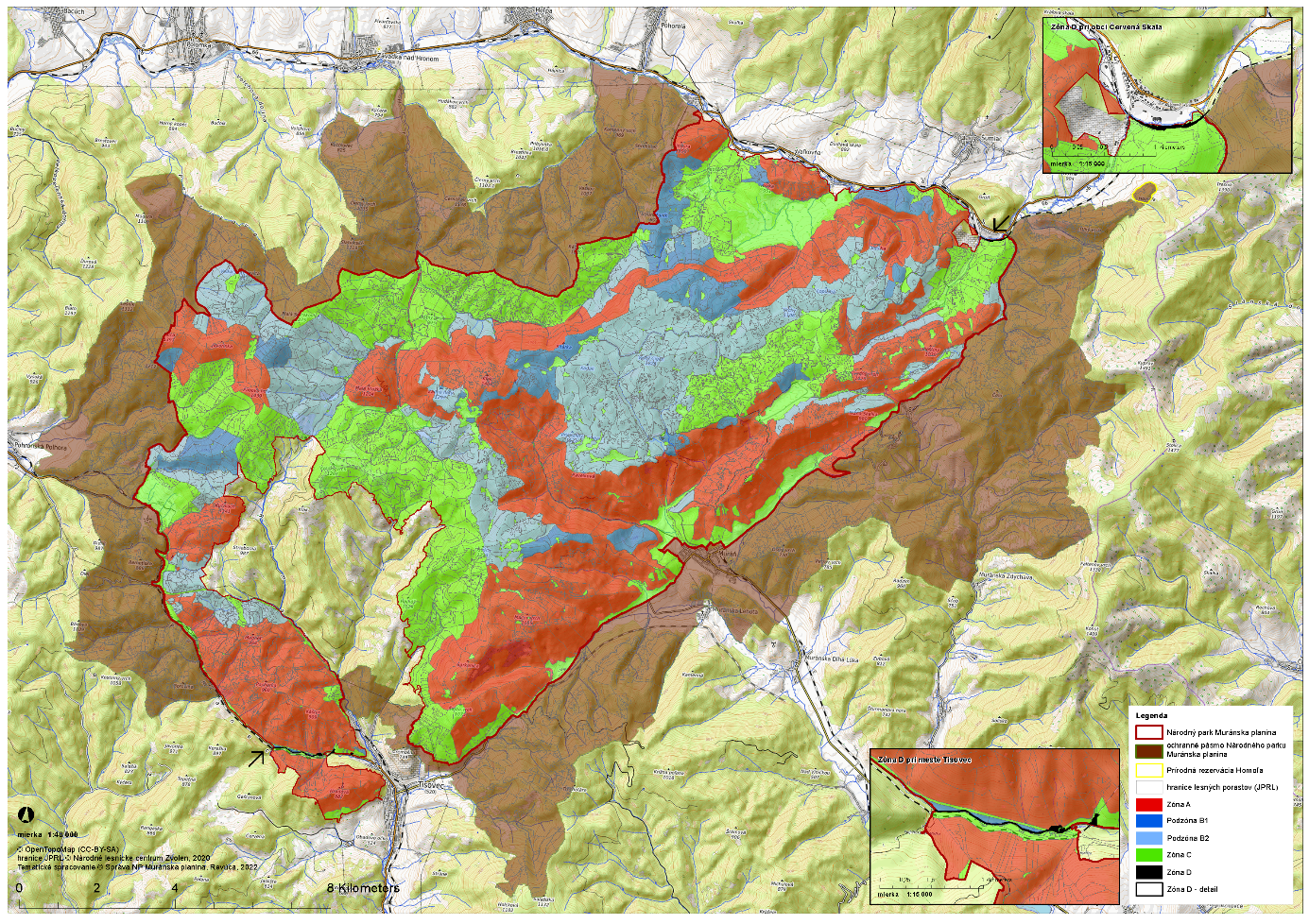 Technickým podkladom na zápis priebehu hranice národného parku do katastra nehnuteľností je zjednodušený operát geometrického plánu. Mapu národného parku je možné nájsť v Komplexnom informačnom a monitorovacom systéme na webovom sídle: http://www.biomonitoring.sk/InternalGeoportal/ProtectedSites/NationalSiteMap?ID=667334&CATEGORY=8http://maps.sopsr.sk/mapy/npmuranskaplanina.phpZoznam parciel národného parkuNP Muránska planina a jej zónySúpis parciel podľa stavu CKN (stav KN k 1. 10. 2021)Príloha č. 2k nariadeniu vlády č. ... /2022 Z. z.Predmet ochrany NÁrodného parku Predmetom ochrany národného parku sú predovšetkým:Prirodzené procesy a prirodzený vývoj prírodných lesných spoločenstiev nachádzajúcich sa na území národného parku.Biotopy európskeho významu: Kr 6 Xerotermné kroviny (* 40A0), Kr 10 Kosodrevina (* 4070), Ls 1.3 Jaseňovo-jelšové podhorské lužné lesy (* 91E0), Ls 1.4 Horské jelšové lužné lesy (* 91E0), Ls 3.1 Teplomilné submediteránne dubové lesy (* 91H0), Ls 4 Lipovo-javorové sutinové lesy (* 9180), Pr 3 Penovcové prameniská (* 7220), Pi 5 Pionierske porasty zväzu Alysso-Sedion albi na plytkých karbonátových a bázických substrátoch (* 6110), Ra 1 Aktívne vrchoviská (* 7110), Sk 6 Nespevnené karbonátové skalné sutiny v montánnom až kolínnom stupni (* 8160), Tr 1.1 Suchomilné travinno-bylinné a krovinové porasty na vápnitom substráte s významným výskytom druhov čeľade Orchidaceae (* 6210), Tr 8 Kvetnaté vysokohorské a horské psicové porasty na silikátovom substráte (* 6230), Al 3 Alpínske a subalpínske vápnomilné travinno-bylinné porasty (6170), Br 6 Brehové porasty deväťsilov (6430), Kr 2 Porasty borievky obyčajnej (5130), Lk 1 Nížinné a podhorské kosné lúky (6510), Lk 2 Horské kosné lúky (6520), Lk 5 Vysokobylinné spoločenstvá na vlhkých lúkach (6430), Ls 5.1 Bukové a jedľovo-bukové kvetnaté lesy (9130), Ls 5.2 Kyslomilné bukové lesy (9110), Ls 5.3 Javorovo-bukové horské lesy (9140), Ls 5.4 Vápnomilné bukové lesy (9150), Ls 6.2 Reliktné vápnomilné borovicové a smrekovcové lesy (91Q0), Ls 9.1 Smrekové lesy čučoriedkové (9410), Ls 9.2 Smrekové lesy vysokobylinné (9410), Ra 3 Prechodné rašeliniská a trasoviská (7140), Ra 6 Slatiny s vysokým obsahom báz (7230), Sk 1 Karbonátové skalné steny a svahy so štrbinovou vegetáciou (8210), Sk 2 Silikátové skalné a svahy steny so štrbinovou vegetáciou (8220), Sk 8 Nesprístupnené jaskynné útvary (8310), Tr 1 Suchomilné travinno-bylinné a krovinové porasty na vápnitom substráte (6210), Tr 5 Suché a dealpínske travinno-bylinné porasty (6190), Vo 2 Prirodzené eutrofné a mezotrofné stojaté vody s vegetáciou plávajúcich alebo ponorených cievnatých rastlín typu Magnopotamion alebo Hydrocharion (3150).Biotopy národného významu: Lk 3 Mezofilné pasienky a spásané lúky, Lk 6 Podmáčané lúky horských a podhorských oblastí, Lk 10 Vegetácia vysokých ostríc, Ls 8.0 Jedľové a jedľovo-smrekové lesy, Pr 1 Prameniská horského a subalpínskeho stupňa na nevápencových horninách, Pr 2 Prameniská nížin a pahorkatín na nevápencových horninách.Biotopy druhov rastlín európskeho významu: kosákovec lesklý (Hamatocaulis vernicosus), kyjanôčka zelená (Buxbaumia viridis), zvonovec ľaliolistý (Adenophora liliifolia), *zvonček hrubokoreňový (Campanula serrata), črievičník papučkový (Cypripedium calceolus), *lykovec muránsky (Daphne arbuscula), *poniklec prostredný (Pulsatilla subslavica), *poniklec slovenský (Pulsatilla slavica).Biotopy druhov rastlín národného významu: práchnovček lekársky (Fomitopsis officinalis), práchnovček ružový (Fomitopsis rosea), lievikovec kyjakovitý (Gomphus clavatus), misôčka tmavá (Pseudoplectania melaena), alektória rozkonárená (Alectoria sarmentosa), artónia (Arthonia leucopellaea), koléma černejúca (Collema nigrescens), napúchavec Hildenbrandov (Leptogium hildenbrandii), napúchavec plstnatý (Leptogium saturninum), jamkatec pľúcny (Lobaria pulmonaria), nefróma práškovitá (Nephroma parile), nefróma zavinutá (Nephroma resupinatum), bochník bezústy (Nyholmiella gymnostoma), klasovec sivastý pravý (Asyneuma canescens), prilbovka biela (Cephalanthera damasonium), prilbovka dlholistá (Cephalanthera longifolia), prilbovka červená (Cephalanthera rubra), rosička okrúhlolistá (Drosera rotundifolia), kruštík komorický (Epipactis komoricensis), kruštík drobnolistý (Epipactis microphylla), kruštík prehliadaný (Epipactis neglecta), kruštík močiarny (Epipactis palustris), kruštík modrofialový (Epipactis purpurata), kruštík úzkopyskový (Epipactis leptochila), sklenobyľ bezlistá (Epipogium aphyllum), praslička pestrá (Equisetum variegatum), mečík strechovitý (Gladiolus imbricatus), smrečinovec plazivý (Goodyera repens), päťprstnica obyčajná (Gymnadenia conopsea), päťprstnica hustokvetá (Gymnadenia densiflora), päťprstnica voňavá (Gymnadenia odoratissima), kandík psí zub (Erythronium dens-canis), ľalia cibuľkonosná pravá (Lilium bulbiferum), trčníček jednolistý (Malaxis monophyllos), perovník pštrosí (Matteuccia struthiopteris), vstavač počerný letný (Neotinea ustulata subsp. aestivalis), bradáčik srdcovitolistý (Neottia cordata), hmyzovník muchovitý (Ophrys insectifera), vstavač mužský poznačený (Orchis mascula subsp. speciosa), vstavač vojenský (Orchis militaris), vstavač purpurový (Orchis purpurea), všivec močiarny pravý (Pedicularis palustris subsp. palustris), tučnica obyčajná (Pinguicula vulgaris), prvosienka holá (Primula auricula), prvosienka pomúčená pravá (Primula farinosa subsp. farinosa), bieloprst belavý (Pseudorchis albida), rozchodník ročný (Sedum annuum), silenka donetzká (Silene donetzica), tis obyčajný (Taxus baccata), kľukva močiarna (Vaccinium oxycoccus), valdštajnka trojpočetná Magicova (Waldsteinia ternata subsp. magicii).Biotopy druhov živočíchov európskeho významu: jasoň červenooký (Parnassius apollo), ohniváčik veľký (Lycaena dispar), *spriadač kostihojový (Euplagia quadripunctata), bystruška potočná (Carabus variolosus), *fuzáč alpský (Rosalia alpina), *fuzáč karpatský (Pseudogaurotina excellens), kováčik fialový (Limoniscus violaceus), plocháč červený (Cucujus cinnaberinus), pásikavec (Cordulegaster heros), kunka žltobruchá (Bombina variegata), mlok karpatský (Triturus montandoni), hraboš tatranský (Microtus tatricus), syseľ pasienkový (Spermophillus citellus), netopier brvitý (Myotis emarginatus), netopier čierny (Barbastella barbastellus), netopier obyčajný (Myotis myotis), netopier ostrouchý (Myotis blythi), netopier pobrežný (Myotis dasycneme), netopier sťahovavý (Miniopterus schreibersii), netopier veľkouchý (Myotis bechsteini), podkovár južný (Rhinolophus euryale), podkovár malý (Rhinolophus hipposideros), podkovár veľký (Rhinolophus ferrumequinum), *medveď hnedý (Ursus arctos), rys ostrovid (Lynx lynx), *vlk dravý (Canis lupus), vydra riečna (Lutra lutra).Biotopy druhov živočíchov národného významu: modráčik horcový (Maculinea alcon), májka (Meloe brevicollis), fuzáč žltočierny (Pachyta lamed), fuzáč borievkový (Semanotus russicus), koník pestrý (Arcyptera fusca), mlok bodkovaný (Triturus vulgaris), mlok horský (Triturus alpestris), salamandra škvrnitá (Salamandra salamandra) a piskor horský (Sorex alpinus).Druhy vtákov: bocian čierny (Ciconia nigra), ďateľ bielochrbtý (Dendrocopos leucotos), tesár čierny (Dryocopus martius), ďubník trojprstý (Picoides tridactylus), jariabok hôrny (Tetrastes bonasia), kuvičok vrabčí (Glaucidium passerinum), pôtik kapcavý (Aegolius funereus), lelek lesný (Caprimulgus europaeus), muchárik bielokrký (Ficedula albicollis), muchárik malý (Ficedula parva), orol skalný (Aquila chrysaetos), sokol sťahovavý (Falco peregrinus), sova dlhochvostá (Strix uralensis), hlucháň hôrny (Tetrao urogallus), tetrov hoľniak (Lyrurus (Tetrao) tetrix), včelár lesný (Pernis apivorus), výr skalný (Bubo bubo), žlna sivá (Picus canus) a žltochvost hôrny (Phoenicurus phoenicurus).Abiotické javy: Formy svahovej modelácie, erózie, zvetrávania, štruktúrne a tektonické formy reliéfu [skalné mesto (Poludnica, Veľká Stožka, Hrdzavá a i.), skalná brána (Malá Stožka, Šarkanica, Šance, Poludnica), skalné okno (obvod Hrdzavej doliny, Malá Stožka, Šarkanica, Poludnica, Šance a i.), skalná ihla (Veľká Stožka a i.), skalná veža (Poludnica, Javorníková, Veľká Stožka, Hrdzavá dolina a i.), skalný most (obvod Hrdzavej doliny, Šance, pod Kľakom a i.), skalné defilé (Poludnica a i.), bralo (Veľká Stožka, Malá Stožka, Kášter, Hradová, Šarkanica, Javorníková, Hrdzavá, Poludnica, Cigánka, Zlatnianske skalky, Mašianske skalky, Čertova dolina, Zlatnica, Havrania dolina, Šance a i.), skalný previs (Veľká Stožka, Malá Stožka, Kášter, Hradová, Šarkanica, Javorníková, Hrdzavá, Poludnica, Cigánka, Čertova dolina, Zlatnica, Havrania dolina, Šance a i.), abri (napr. v blízkosti toku Furmanec), skalná stena (Hradová, Veľká Stožka, Malá Stožka, Kášter, Šarkanica, Javorníková, Hrdzavá, Poludnica, Cigánka, Čertova dolina, Zlatnica, Havrania dolina, Šance, Tesná Skala a i.), krajinársky významný hrebeň (Cigánka, Poludnica, Šarkanica, Hradová, Javorníková, Hrdzavá a i.), kvesta (pri Zlatne), suťový prúd (Šance, Šarkanica, Kášter, Poludnica, Cigánka, Čertova dolina, Zlatnica, Havrania dolina a i.); na obvode  krasovej planiny medzi Červenou Skalou a Hrdzavou dolinou sú strmé až bralové úbočia vysoké 200 – 500 m], krasový a fluviokrasový reliéf – v rámci Muránskej planiny a v Tisovskom krase [roklina (Havrania dolina, Hlboký jarok, Javorníková, Hrdzavá, Poludnica, Čertova dolina, Zlatnica, Šarkanica a i.), tiesňava (Javorníková, Havraník, Sviniarka, Tresník a i.), krútňavové hrnce (Javorníková, Hrdzavá dolina, Havrania dolina, Zlatnica, Čertova dolina a i.), krasová planina (Veľká Stožka, Malá Stožka, Poludnica, Mokrá Poľana a i.), krasová jama (závrt, Mokrá Poľana a i.), škrapy (Veľká Stožka, Malá Stožka, Hradová, Šarkanica, Javorníková, Hrdzavá, Čertova dolina, Poludnica, Podhrad, Cigánka a i.), úvala (Veľká lúka a i.), semipolie (Veľká lúka), travertínová kopa (Hrdzavá a i.), penovcová kopa (Tisovec - Galička), penovcový suk (Muráň, Havrania dolina a i.), penovcové kaskády (Muráň a i.), penovcové pramenisko (Hrdzavá dolina, Tisovec – Galička, Muráň a i.), penovcové terasy (Muráň a i.), jaskyne], pseudokrasový reliéf [rozsadlinová jaskyňa (Kašupierova diera - Muránska Zdychava)], stratigrafické a paleontologické lokality [výskyt fosílnej fauny a flóry (Šarkanica, Poludnica), typová lokalita nového druhu fosílie (Hrdzavá dolina)], štruktúrno-tektonické javy [prejav násunových plôch tektonických jednotiek (Cigánka, Šance), tektonická línia (Muránsky zlom, Šarkanica), muránska brekcia (napr. Piecky, Poludnica, lom Muráň 1, Biele Vody, Hradová), rauvaky (napr. v Hrdzavej doline)], hydrologické formy [pramene, prameniská, vyvieračky, ponory, trvalé a občasné vodopády, ľadopád (vo Furmanci, Javorníková a i.), krasové jazierko (Havraník, Trsteník)] a antropogénne formy [zrúcaniny hradu (Hradová, Muránsky hrad), kameňolomy (Bánovo, Dielik, Grilka, Muráň 1, Sosninky), haldy (napr. Grilka)].Predmetom ochrany sú okrem biotopov európskeho významu, biotopov národného významu,  biotopov druhov európskeho významu a biotopov druhov národného významu aj významné krajinné prvky tvorené porastami starších lieskových krovín.Poznámky:Podľa § 2 ods. 2 písm. t) zákona prioritný biotop je biotop európskeho významu, ktorého ochrana má zvláštny význam vzhľadom na podiel jeho prirodzeného výskytu v Európe.Podľa § 2 ods. 2 písm. y) zákona prioritný druh je druh európskeho významu, ktorého ochrana je nevyhnutná vzhľadom na jeho malý prirodzený areál v Európe.Prioritný biotop a prioritný druh sú označené symbolom *.Biotopy európskeho významu sú označené v súlade s prílohou č. 1 časť A k vyhláške Ministerstva životného prostredia Slovenskej republiky č. 170/2021 Z. z., ktorou sa vykonáva zákon č. 543/2002 Z. z. o ochrane prírody a krajiny v znení neskorších predpisov (ďalej len „vyhláška č. 170/2021 Z. z.“). Biotopy národného významu sú označené v súlade s prílohou č. 1 časť B k vyhláške č. 170/2021 Z. z. Druhy rastlín európskeho významu a druhy rastlín národného významu sú označené v súlade s prílohou č. 4 k vyhláške č. 170/2021 Z. z. Druhy živočíchov európskeho významu a druhy živočíchov národného významu sú označené v súlade s prílohou č. 5 časť A k vyhláške č. 170/2021 Z. z.OkresKatastrálne územieParcela KN C čísloZónaBreznoHeľpa2179 CBreznoHeľpa2180 CBreznoHeľpa2181 CBreznoHeľpa2182 CBreznoHeľpa2183 CBreznoHeľpa2184 CBreznoHeľpa2185A CBreznoHeľpa2186A CBreznoHeľpa2187 CBreznoHeľpa2188 CBreznoHeľpa2189A CBreznoHeľpa2190A CBreznoHeľpa2191A CBreznoHeľpa2192A BreznoHeľpa2193A B1 BreznoHeľpa2194A BreznoHeľpa2195A BreznoHeľpa2196A CBreznoHeľpa2197A CBreznoHeľpa2198A CBreznoHeľpa2199 CBreznoPohorelá3102 CBreznoPohorelá3103 CBreznoPohorelá3104 CBreznoPohorelá3105 CBreznoPohorelá3106 CBreznoPohorelá3109 CBreznoPohorelá3146A B1 BreznoPohorelá3147A BreznoPohorelá3148A CBreznoPohorelá3149A CBreznoPohorelá3150A CBreznoPohronská Polhora1908 CBreznoPohronská Polhora1909 CBreznoPohronská Polhora1910 CBreznoPohronská Polhora1912/1A B1 CBreznoPohronská Polhora1962 B1 BreznoPohronská Polhora1965 B1 CBreznoPohronská Polhora1966A BreznoPohronská Polhora1967A BreznoPohronská Polhora1968A CBreznoPohronská Polhora1969A B1 CBreznoPohronská Polhora1970 CBreznoPohronská Polhora1971 CBreznoPohronská Polhora1972 CBreznoPohronská Polhora1973 CBreznoPohronská Polhora1974 CBreznoPohronská Polhora1975 CBreznoPohronská Polhora1976 CBreznoPohronská Polhora1977A CBreznoPohronská Polhora1978A BreznoPohronská Polhora1979A CBreznoPohronská Polhora1980A CBreznoPohronská Polhora1981A B1 CBreznoPohronská Polhora1982 B1 CBreznoPohronská Polhora1983 B1 CBreznoPohronská Polhora1984 B1 CBreznoPohronská Polhora1985 CBreznoPohronská Polhora1986 B1 CBreznoPohronská Polhora1987A CBreznoPohronská Polhora1988/1 CBreznoPohronská Polhora1989/1 CBreznoPohronská Polhora1990 CBreznoPohronská Polhora1991 CBreznoPohronská Polhora1992/1 B1 CBreznoPohronská Polhora1992/2 CBreznoPohronská Polhora1993/1 B1 B2 CBreznoPohronská Polhora1999/8 CBreznoPohronská Polhora1999/9 CBreznoPohronská Polhora1999/10 CBreznoPohronská Polhora2007 CBreznoPohronská Polhora2009 CBreznoPohronská Polhora2061/1 B2 CBreznoPohronská Polhora2061/2 B2 CBreznoPohronská Polhora2062/1 B1 B2 CBreznoPohronská Polhora2062/2 B2 CBreznoPohronská Polhora2063/1 B1 B2 CBreznoPohronská Polhora2063/4 CBreznoPohronská Polhora2063/5 CBreznoPohronská Polhora2063/6 CBreznoPohronská Polhora2064 B1 CBreznoPohronská Polhora2065 B1 CBreznoPohronská Polhora2066 B1 CBreznoPohronská Polhora2067/2 CBreznoPohronská Polhora2068/1 CBreznoPohronská Polhora2068/2 CBreznoPohronská Polhora2069 B2 CBreznoPohronská Polhora2070 B2 CBreznoPohronská Polhora2071 B1 B2 CBreznoPohronská Polhora2072 B1 B2 CBreznoPohronská Polhora2073 B2 BreznoPohronská Polhora2074A B2 CBreznoPohronská Polhora2075/1 CBreznoPohronská Polhora2075/4 CBreznoPohronská Polhora2075/5 CBreznoPohronská Polhora2075/6 CBreznoPohronská Polhora2075/7 CBreznoPohronská Polhora2076 CBreznoPohronská Polhora2077/1 CBreznoPohronská Polhora2077/3 CBreznoPohronská Polhora2077/4 CBreznoPohronská Polhora2077/5 CBreznoPohronská Polhora2078/1 CBreznoPohronská Polhora2078/2 CBreznoPohronská Polhora2078/5 CBreznoPohronská Polhora2078/7 CBreznoPohronská Polhora2081/2 CBreznoPohronská Polhora2081/3 CBreznoPohronská Polhora2081/4 CBreznoPohronská Polhora2081/5 CBreznoPohronská Polhora2308A B1 B2 CBreznoPohronská Polhora2309 CBreznoPohronská Polhora2311/1 B1 CBreznoPohronská Polhora2312A CBreznoPohronská Polhora2315 CBreznoPohronská Polhora2316 B1 B2 CBreznoPohronská Polhora2325 CBreznoPohronská Polhora2326 B2 CBreznoPohronská Polhora2327 B1 B2 CBreznoPohronská Polhora2328 B1 B2 CBreznoPohronská Polhora2379 CBreznoPohronská Polhora2380 CBreznoPohronská Polhora2381 CBreznoPohronská Polhora2387/2 B2 CBreznoPohronská Polhora2388 CBreznoPohronská Polhora2406 CBreznoPohronská Polhora2412 CBreznoPohronská Polhora2413 CBreznoPolomka3484 CBreznoPolomka3485 CBreznoPolomka3488 CBreznoPolomka3489 CBreznoPolomka3490 CBreznoPolomka3491 CBreznoPolomka3492 CBreznoPolomka3493 CBreznoPolomka3494 CBreznoPolomka3495 CBreznoPolomka3496 CBreznoPolomka3497 CBreznoPolomka3498 CBreznoPolomka3499 CBreznoPolomka3500 CBreznoPolomka3501 CBreznoPolomka3502 CBreznoPolomka3503 CBreznoPolomka3504 CBreznoPolomka3505 CBreznoPolomka3506 CBreznoPolomka3507 CBreznoPolomka3508 CBreznoPolomka3509 CBreznoPolomka3510 CBreznoPolomka3511/1 CBreznoPolomka3511/2 CBreznoPolomka3511/3 CBreznoPolomka3511/4 CBreznoPolomka3512/1 CBreznoPolomka3512/2 CBreznoPolomka3512/3 CBreznoPolomka3513 CBreznoPolomka3514 B2 CBreznoPolomka3515 B2 CBreznoPolomka3516 B2 CBreznoPolomka3517 B2 CBreznoPolomka3518 B2 CBreznoPolomka3519 CBreznoPolomka3520 CBreznoPolomka3521 CBreznoPolomka3522 CBreznoPolomka3523 B2 CBreznoPolomka3524 B2 CBreznoPolomka3525 CBreznoPolomka3526 CBreznoPolomka3527 CBreznoPolomka3528 CBreznoPolomka3529 B2 CBreznoPolomka3530 CBreznoPolomka3531 CBreznoPolomka3532 B2 CBreznoPolomka3533 B2 CBreznoPolomka3534 B2 CBreznoPolomka3535 CBreznoPolomka3536/1 CBreznoPolomka3536/2 CBreznoPolomka3537 CBreznoPolomka3538 CBreznoPolomka3539 CBreznoPolomka3540 CBreznoPolomka3541 CBreznoPolomka3542 CBreznoPolomka3543 CBreznoPolomka3544 CBreznoPolomka3545 CBreznoPolomka3546 CBreznoPolomka3547 B2 CBreznoPolomka3548 CBreznoPolomka3549 CBreznoPolomka3550 CBreznoPolomka3551 CBreznoPolomka3552 CBreznoPolomka3553 CBreznoPolomka3554 CBreznoPolomka3555 CBreznoPolomka3556 B2 CBreznoPolomka3557 CBreznoPolomka3583 B2 CBreznoPolomka3584 B2 CBreznoPolomka3585 CBreznoPolomka3586 B2 CBreznoPolomka3587 B2 CBreznoPolomka3588 B2 CBreznoPolomka3589 B2 CBreznoPolomka3590 B2 CBreznoPolomka3591 B2 CBreznoPolomka3592 B2 CBreznoPolomka3593 B2 CBreznoPolomka3594 B2 CBreznoPolomka3595 B2 CBreznoPolomka3596 B2 CBreznoPolomka3597 B2 CBreznoPolomka3598 B2 CBreznoPolomka3599/1 B2 CBreznoPolomka3599/2 B2 CBreznoPolomka3600 B2 CBreznoPolomka3601 B2 CBreznoPolomka3602 B2 CBreznoPolomka3603 B2 BreznoPolomka3604 B2 CBreznoPolomka3605 B2 CBreznoPolomka3606 B2 BreznoPolomka3607 B2 CBreznoPolomka3608 B2 BreznoPolomka3609 B2 CBreznoPolomka3610 B2 CBreznoPolomka3611 B2 CBreznoPolomka3612 CBreznoPolomka3613 B2 CBreznoPolomka3614 B2 CBreznoPolomka3615 B2 CBreznoPolomka3616 B2 CBreznoPolomka3617 B2 CBreznoPolomka3618 B2 CBreznoPolomka3619 B2 CBreznoPolomka3620 B2 CBreznoPolomka3621 B2 CBreznoPolomka3622 B2 CBreznoPolomka3623 B2 CBreznoPolomka3624 B2 CBreznoPolomka3625 B2 CBreznoPolomka3626 B2 BreznoPolomka3627 B2 BreznoPolomka3628 B2 CBreznoPolomka3629 B2 BreznoPolomka3630 B1 B2 CBreznoPolomka3631 B2 BreznoPolomka3632 B2 CBreznoPolomka3633 B2 CBreznoPolomka3634 B1 B2 CBreznoPolomka3635 B1 B2 CBreznoPolomka3636 B1 B2 CBreznoPolomka3637 B1 B2 CBreznoPolomka3638 B2 CBreznoPolomka3639 B2 BreznoPolomka3640 B2 BreznoPolomka3641 B2 BreznoPolomka3642 B2 BreznoPolomka3643 B2 CBreznoPolomka3644 B2 BreznoPolomka3645 B1 CBreznoPolomka3646A B1 CBreznoPolomka3647A CBreznoPolomka3648A B1 CBreznoPolomka3649A CBreznoPolomka3650A CBreznoPolomka3651A B1 CBreznoPolomka3652 B1 CBreznoPolomka3653 B1 CBreznoPolomka3654 B1 CBreznoPolomka3655/1 B1 CBreznoPolomka3655/2 B1 CBreznoPolomka3656 B1 CBreznoPolomka3657 B1 CBreznoPolomka3658 B1 CBreznoPolomka3659 B1 B2 CBreznoPolomka3660 B2 CBreznoPolomka3661 B2 CBreznoPolomka3662 B2 CBreznoPolomka3663 B2 CBreznoPolomka3664 B2 CBreznoPolomka3665 B2 CBreznoPolomka3773 B2 CBreznoPolomka3774 B2 CBreznoPolomka3775 CBreznoPolomka3776 B2 CBreznoPolomka3777 B2 CBreznoPolomka3778 B2 CBreznoPolomka3779 CBreznoPolomka3880 B2 CBreznoPolomka3881 B2 CBreznoPolomka3882 B2 CBreznoPolomka3892 B2 CBreznoPolomka3894 B2 CBreznoPolomka3895 B2 CBreznoPolomka3896 B2 CBreznoPolomka3897 B2 CBreznoPolomka3898 B2 CBreznoPolomka3900 B2 CBreznoPolomka3901 B2 CBreznoPolomka3902 B2 CBreznoPolomka3903 B2 CBreznoPolomka3905 B2 CBreznoPolomka3906 B2 CBreznoPolomka3907 B2 CBreznoPolomka3908A B1 B2 CBreznoPolomka3909A B2 CBreznoPolomka3910A B2 CBreznoPolomka3911A CBreznoPolomka3912A B1 CBreznoPolomka3913 CBreznoPolomka3914 CBreznoPolomka3915A B1 CBreznoPolomka3916A BreznoPolomka3917A B2 CBreznoPolomka3918 CBreznoPolomka3919A CBreznoPolomka3920A B2 CBreznoPolomka3921 B2 CBreznoPolomka3922A B2 CBreznoPolomka3923 B2 CBreznoPolomka3924 B2 CBreznoPolomka3925 B2 CBreznoPolomka3926 B2 CBreznoPolomka3927 B2 BreznoPolomka3928 B2 CBreznoPolomka3929 B2 CBreznoPolomka3930 B2 CBreznoPolomka3931 B2 CBreznoPolomka3932 B2 CBreznoPolomka3933 B2 CBreznoPolomka3934 B2 CBreznoPolomka3935 B2 CBreznoPolomka3936 B2 CBreznoPolomka3937 B2 CBreznoPolomka3938 B2 CBreznoPolomka3939 B2 BreznoPolomka3940 B2 CBreznoPolomka3941A B2 CBreznoPolomka3942A CBreznoPolomka3943A BreznoPolomka3944A CBreznoPolomka3945A CBreznoPolomka3946A CBreznoPolomka3947A BreznoPolomka3948A BreznoPolomka3949A BreznoPolomka3953A BreznoPolomka3954A BreznoPolomka3955A BreznoPolomka3956A BreznoPolomka3957A BreznoPolomka3958A CBreznoPolomka3959A CBreznoPolomka3960A CBreznoPolomka3961A BreznoPolomka3962A BreznoPolomka3963A B2 BreznoPolomka3964A B2 BreznoPolomka3965 B2 BreznoPolomka3966A B2 CBreznoPolomka3967A B2 CBreznoPolomka3968A B2 CBreznoPolomka3969A CBreznoPolomka3970A B2 CBreznoPolomka3971A B2 CBreznoPolomka3972A B2 CBreznoPolomka3973A B2 CBreznoPolomka3974 B2 CBreznoPolomka4161 B2 CBreznoPolomka4162 CBreznoPolomka4163/1 B2 CBreznoPolomka4163/2 B2 CBreznoPolomka4163/3 CBreznoPolomka4163/4 CBreznoPolomka4164 B2 BreznoPolomka4165 B2 CBreznoPolomka4166 B2 CBreznoPolomka4167 B1 B2 CBreznoPolomka4168 B2 CBreznoPolomka4169A B1 B2 CBreznoPolomka4171A B2 CBreznoPolomka4172 B2 CBreznoŠumiac2066 CBreznoŠumiac2077 B1 CBreznoŠumiac2200 B1 CBreznoŠumiac4363/3 CBreznoŠumiac4363/4 CBreznoŠumiac4381/3 CBreznoŠumiac4381/4 CBreznoŠumiac4381/5 CBreznoŠumiac4381/6 CBreznoŠumiac4397/4 CBreznoŠumiac4397/5 CBreznoŠumiac4397/6 CBreznoŠumiac4397/7 CBreznoŠumiac4397/8 CBreznoŠumiac4397/9 CBreznoŠumiac4397/10 CBreznoŠumiac4397/11 CBreznoŠumiac4440/1 CBreznoŠumiac4440/2 CBreznoŠumiac4440/4 CBreznoŠumiac4440/5 CBreznoŠumiac4448/4 CBreznoŠumiac4448/5 CBreznoŠumiac4472/8 CBreznoŠumiac4472/9 CBreznoŠumiac4472/10 CBreznoŠumiac4534/1 CBreznoŠumiac4534/2 CBreznoŠumiac4539/3 CBreznoŠumiac4540/2 CBreznoŠumiac4540/3 CBreznoŠumiac4542/2 CBreznoŠumiac4704/1A B1 B2 CBreznoŠumiac4704/3A B1 CBreznoŠumiac4704/10A CBreznoŠumiac4704/11 B1 CBreznoŠumiac4704/12A CBreznoŠumiac4704/14A BreznoŠumiac4704/15A CBreznoŠumiac4704/16 B2 CBreznoŠumiac4704/17A B2 CBreznoŠumiac4704/18A CBreznoŠumiac4704/19A CBreznoŠumiac4704/20 CBreznoŠumiac4705A CBreznoŠumiac4706/1A BreznoŠumiac4706/2A CBreznoŠumiac4706/3A CBreznoŠumiac4706/4A B2 CBreznoŠumiac4706/5 B1 B2 CBreznoŠumiac4707/1 B2 CBreznoŠumiac4707/2 B1 B2 CBreznoŠumiac4707/3 B2 CBreznoŠumiac4707/4 B2 CBreznoŠumiac4708/1 B2 CBreznoŠumiac4708/2 B2 CBreznoŠumiac4708/3 B2 CBreznoŠumiac4709 B2 BreznoŠumiac4710/2 CBreznoŠumiac4710/6A B2 CBreznoŠumiac4712 CBreznoŠumiac4713 CBreznoŠumiac4714 CBreznoŠumiac4716/1A B2 CBreznoŠumiac4716/2 CBreznoŠumiac4716/3 CBreznoŠumiac4716/7 CBreznoŠumiac4716/8 CBreznoŠumiac4716/9 CBreznoŠumiac4716/10 CBreznoŠumiac4716/11 CBreznoŠumiac4718 CBreznoŠumiac4719/1 B2 CBreznoŠumiac4719/2 B2 CBreznoŠumiac4719/3 CBreznoŠumiac4719/6 CBreznoŠumiac4719/7 CBreznoŠumiac4720A B2 CBreznoŠumiac4721/1A CBreznoŠumiac4721/2 CBreznoŠumiac4721/3 CBreznoŠumiac4722A CBreznoŠumiac4723A CBreznoŠumiac4724A CBreznoŠumiac4725A CBreznoŠumiac4726A CBreznoŠumiac4727A CBreznoŠumiac4728/1A CBreznoŠumiac4728/2A CBreznoŠumiac4728/3A CBreznoŠumiac4729A CBreznoŠumiac4730A B2 CBreznoŠumiac4731A B2 CBreznoŠumiac4732/1A B2 CBreznoŠumiac4732/2 B2 CBreznoŠumiac4733/1 B2 BreznoŠumiac4733/2A B2 CBreznoŠumiac4734 B2 CBreznoŠumiac4735 B2 CBreznoŠumiac4736A B2 CBreznoŠumiac4749/1 CBreznoŠumiac4749/2 CBreznoŠumiac4749/3 CBreznoŠumiac4751/3 CBreznoŠumiac4776A CBreznoŠumiac4803/1 CBreznoŠumiac4803/2 CBreznoŠumiac4804A CBreznoŠumiac4812/1A CBreznoŠumiac5542A B2 CBreznoŠumiac5603/1 DBreznoŠumiac6007A B2 CBreznoŠumiac6008 B2 CBreznoŠumiac6009 B2 CBreznoŠumiac6010 B2 CBreznoŠumiac6011 CBreznoŠumiac6012 CBreznoŠumiac6013A B2 CBreznoVaľkovňa2500/1 CBreznoVaľkovňa4052 CBreznoVaľkovňa4053/1 CBreznoVaľkovňa4216 CBreznoVaľkovňa4217/1A B1 B2 CBreznoVaľkovňa4217/2 CBreznoVaľkovňa4217/3 CBreznoVaľkovňa4218/1 B1 B2 CBreznoVaľkovňa4218/2 CBreznoVaľkovňa4218/3 CBreznoVaľkovňa4219A B1 CBreznoVaľkovňa4220/1 B1 CBreznoVaľkovňa4220/2 CBreznoVaľkovňa4220/7 CBreznoVaľkovňa4220/8 CBreznoVaľkovňa4220/9A B1 CBreznoVaľkovňa4220/12 CBreznoVaľkovňa4221/1 CBreznoVaľkovňa4221/2 CBreznoVaľkovňa4222 CBreznoVaľkovňa4223 CBreznoVaľkovňa4224/1 CBreznoVaľkovňa4224/2 B1 CBreznoVaľkovňa4225 B1 CBreznoVaľkovňa4226/3A B1 CBreznoVaľkovňa4227 CBreznoVaľkovňa4252/1 B1 CBreznoVaľkovňa4253/2 CBreznoVaľkovňa4253/3 CBreznoVaľkovňa4253/4 CBreznoVaľkovňa4259/2 CBreznoVaľkovňa4701/1 CBreznoVaľkovňa4701/4 CBreznoVaľkovňa4701/5 CBreznoVaľkovňa4702 B1 B2 CBreznoVaľkovňa4703/1A B1 B2 CBreznoZávadka nad Hronom1296A CBreznoZávadka nad Hronom1327 CBreznoZávadka nad Hronom1328 CBreznoZávadka nad Hronom1329 CBreznoZávadka nad Hronom1330 CBreznoZávadka nad Hronom1331 CBreznoZávadka nad Hronom1332 CBreznoZávadka nad Hronom1333 CBreznoZávadka nad Hronom1334 CBreznoZávadka nad Hronom1335 CBreznoZávadka nad Hronom1336 CBreznoZávadka nad Hronom1337 CBreznoZávadka nad Hronom1338 CBreznoZávadka nad Hronom1339 CBreznoZávadka nad Hronom1340 CBreznoZávadka nad Hronom1341 CBreznoZávadka nad Hronom1342 CBreznoZávadka nad Hronom1343 CBreznoZávadka nad Hronom1344 CBreznoZávadka nad Hronom1345 CBreznoZávadka nad Hronom1346 CBreznoZávadka nad Hronom1347 CBreznoZávadka nad Hronom1348 CBreznoZávadka nad Hronom1349 CBreznoZávadka nad Hronom1350 CBreznoZávadka nad Hronom1351 CBreznoZávadka nad Hronom1352 CBreznoZávadka nad Hronom1353 CBreznoZávadka nad Hronom1354 CBreznoZávadka nad Hronom1355 CBreznoZávadka nad Hronom1356 CBreznoZávadka nad Hronom1357 CBreznoZávadka nad Hronom1358 CBreznoZávadka nad Hronom1359 CBreznoZávadka nad Hronom1360 CBreznoZávadka nad Hronom1361 CBreznoZávadka nad Hronom1362 CBreznoZávadka nad Hronom1363 CBreznoZávadka nad Hronom1364 CBreznoZávadka nad Hronom1365 CBreznoZávadka nad Hronom1366 CBreznoZávadka nad Hronom1368 CBreznoZávadka nad Hronom1369 CBreznoZávadka nad Hronom1370 CBreznoZávadka nad Hronom1371 CBreznoZávadka nad Hronom1372 CBreznoZávadka nad Hronom1373 CBreznoZávadka nad Hronom1374 CBreznoZávadka nad Hronom1375 CBreznoZávadka nad Hronom1376 CBreznoZávadka nad Hronom1377 CBreznoZávadka nad Hronom1378 CBreznoZávadka nad Hronom1379 CBreznoZávadka nad Hronom1380 CBreznoZávadka nad Hronom1381 CBreznoZávadka nad Hronom1382 CBreznoZávadka nad Hronom1383 CBreznoZávadka nad Hronom1384 CBreznoZávadka nad Hronom1385 CBreznoZávadka nad Hronom1386 CBreznoZávadka nad Hronom1387 CBreznoZávadka nad Hronom1388 CBreznoZávadka nad Hronom1389 CBreznoZávadka nad Hronom1390 CBreznoZávadka nad Hronom1391 CBreznoZávadka nad Hronom1392 CBreznoZávadka nad Hronom1393 CBreznoZávadka nad Hronom1394 CBreznoZávadka nad Hronom1395 CBreznoZávadka nad Hronom1396 CBreznoZávadka nad Hronom1397 CBreznoZávadka nad Hronom1398 CBreznoZávadka nad Hronom1399 CBreznoZávadka nad Hronom1400 CBreznoZávadka nad Hronom1401A CBreznoZávadka nad Hronom1402A CBreznoZávadka nad Hronom1403 CBreznoZávadka nad Hronom1404 CBreznoZávadka nad Hronom1405 CBreznoZávadka nad Hronom1406 CBreznoZávadka nad Hronom1407 CBreznoZávadka nad Hronom1408 CBreznoZávadka nad Hronom1409 CBreznoZávadka nad Hronom1410 CBreznoZávadka nad Hronom1411 CBreznoZávadka nad Hronom1412 CBreznoZávadka nad Hronom1413 CBreznoZávadka nad Hronom1414 CBreznoZávadka nad Hronom1415 CBreznoZávadka nad Hronom1416 CBreznoZávadka nad Hronom1417 CBreznoZávadka nad Hronom1418 CBreznoZávadka nad Hronom1419 CBreznoZávadka nad Hronom1420 CBreznoZávadka nad Hronom1421 CBreznoZávadka nad Hronom1422 CBreznoZávadka nad Hronom1423 CBreznoZávadka nad Hronom1424 CBreznoZávadka nad Hronom1425 CBreznoZávadka nad Hronom1426A B2 CBreznoZávadka nad Hronom1427A CBreznoZávadka nad Hronom1428/1A B2 CBreznoZávadka nad Hronom1428/2A B2 CBreznoZávadka nad Hronom1429A CBreznoZávadka nad Hronom1430A CBreznoZávadka nad Hronom1431A B2 BreznoZávadka nad Hronom1432A B1 BreznoZávadka nad Hronom1433A BreznoZávadka nad Hronom1434A B2 BreznoZávadka nad Hronom1435A B2 CBreznoZávadka nad Hronom1436A B2 CBreznoZávadka nad Hronom1437A B2 BreznoZávadka nad Hronom1438A BreznoZávadka nad Hronom1439A B2 CBreznoZávadka nad Hronom1440A B2 CBreznoZávadka nad Hronom1441 B2 CBreznoZávadka nad Hronom1442A B2 CBreznoZávadka nad Hronom1443 B2 CBreznoZávadka nad Hronom1444 B2 CBreznoZávadka nad Hronom1445 B2 CBreznoZávadka nad Hronom1446A CBreznoZávadka nad Hronom1447 CBreznoZávadka nad Hronom1448 CBreznoZávadka nad Hronom1449 CBreznoZávadka nad Hronom1450 CBreznoZávadka nad Hronom1451 CBreznoZávadka nad Hronom1452 CBreznoZávadka nad Hronom1453 CBreznoZávadka nad Hronom1454 CBreznoZávadka nad Hronom1455 CBreznoZávadka nad Hronom1456 CBreznoZávadka nad Hronom1457 CBreznoZávadka nad Hronom1458 CBreznoZávadka nad Hronom1459/1 CBreznoZávadka nad Hronom1459/2 CBreznoZávadka nad Hronom1460A CBreznoZávadka nad Hronom1461 CBreznoZávadka nad Hronom1462 CBreznoZávadka nad Hronom1463A CBreznoZávadka nad Hronom1464A CBreznoZávadka nad Hronom1465 CBreznoZávadka nad Hronom1466A CBreznoZávadka nad Hronom1467A BreznoZávadka nad Hronom1468A CBreznoZávadka nad Hronom1469 CBreznoZávadka nad Hronom1470 CBreznoZávadka nad Hronom1471 CBreznoZávadka nad Hronom1472 CBreznoZávadka nad Hronom1473A CBreznoZávadka nad Hronom1474 CBreznoZávadka nad Hronom1475 CBreznoZávadka nad Hronom1476 CBreznoZávadka nad Hronom1477/1A CBreznoZávadka nad Hronom1477/2 CBreznoZávadka nad Hronom1477/3A CBreznoZávadka nad Hronom1478 CBreznoZávadka nad Hronom1479 CBreznoZávadka nad Hronom1480 CBreznoZávadka nad Hronom1481 CBreznoZávadka nad Hronom1482 CBreznoZávadka nad Hronom1483 CBreznoZávadka nad Hronom1484 CBreznoZávadka nad Hronom1485 CBreznoZávadka nad Hronom1486 CBreznoZávadka nad Hronom1487 CBreznoZávadka nad Hronom1488 CBreznoZávadka nad Hronom1489 CBreznoZávadka nad Hronom1490 CBreznoZávadka nad Hronom1491 CBreznoZávadka nad Hronom1492 CBreznoZávadka nad Hronom1493 CBreznoZávadka nad Hronom1494 CBreznoZávadka nad Hronom1495 CBreznoZávadka nad Hronom1496 CBreznoZávadka nad Hronom1497 CBreznoZávadka nad Hronom1498 CBreznoZávadka nad Hronom1499 CBreznoZávadka nad Hronom1501 CBreznoZávadka nad Hronom1502/2 CRevúcaMuráň810/1A CRevúcaMuráň810/2A CRevúcaMuráň810/3A CRevúcaMuráň810/4A CRevúcaMuráň810/5A CRevúcaMuráň810/6A CRevúcaMuráň955 CRevúcaMuráň1101 CRevúcaMuráň1102 CRevúcaMuráň1453/1 CRevúcaMuráň1454 CRevúcaMuráň1455/1 CRevúcaMuráň1455/4A CRevúcaMuráň1460/1 CRevúcaMuráň1463/2A CRevúcaMuráň1465/1 CRevúcaMuráň1465/2 CRevúcaMuráň1466/7 CRevúcaMuráň1466/8 CRevúcaMuráň1538/6 CRevúcaMuráň1544/5 CRevúcaMuráň1544/6 CRevúcaMuráň1544/7 CRevúcaMuráň1544/8 CRevúcaMuráň1680 CRevúcaMuráň1681 CRevúcaMuráň1682/1 CRevúcaMuráň1682/2 CRevúcaMuráň2380/2 CRevúcaMuráň2502/2 CRevúcaMuráň2505A CRevúcaMuráň2506A CRevúcaMuráň2508 CRevúcaMuráň2509 CRevúcaMuráň2510/1A CRevúcaMuráň2510/2A CRevúcaMuráň2511/1 CRevúcaMuráň2511/2 CRevúcaMuráň2511/3 CRevúcaMuráň2511/4 CRevúcaMuráň2512 CRevúcaMuráň2513 CRevúcaMuráň2514 CRevúcaMuráň2515 CRevúcaMuráň2517A CRevúcaMuráň2518A RevúcaMuráň2519A RevúcaMuráň2521A RevúcaMuráň2522A RevúcaMuráň2523/1A CRevúcaMuráň2523/2A CRevúcaMuráň2523/3 CRevúcaMuráň2523/4 CRevúcaMuráň2524A CRevúcaMuráň2525A CRevúcaMuráň2526A CRevúcaMuráň2527A CRevúcaMuráň2528A RevúcaMuráň2529A RevúcaMuráň2530A CRevúcaMuráň2531A RevúcaMuráň2532A RevúcaMuráň2533A CRevúcaMuráň2534A CRevúcaMuráň2535A CRevúcaMuráň2536A RevúcaMuráň2537A CRevúcaMuráň2538/1A CRevúcaMuráň2538/2A CRevúcaMuráň2539A RevúcaMuráň2540A CRevúcaMuráň2541A RevúcaMuráň2542A CRevúcaMuráň2543A B1 CRevúcaMuráň2544A CRevúcaMuráň2545A CRevúcaMuráň2546/1A CRevúcaMuráň2546/2A CRevúcaMuráň2546/3 CRevúcaMuráň2546/4A CRevúcaMuráň2546/5A CRevúcaMuráň2546/6A CRevúcaMuráň2546/7A CRevúcaMuráň2546/8A CRevúcaMuráň2546/9A CRevúcaMuráň2546/10A CRevúcaMuráň2547A CRevúcaMuráň2548/1A CRevúcaMuráň2548/2A B2 CRevúcaMuráň2549/1 B2 CRevúcaMuráň2549/2 CRevúcaMuráň2549/3A CRevúcaMuráň2550 B2 CRevúcaMuráň2551 B2 CRevúcaMuráň2552 B2 CRevúcaMuráň2553 B2 CRevúcaMuráň2555 B1 B2 CRevúcaMuráň2556 B2 CRevúcaMuráň2557 B2 CRevúcaMuráň2558 B2 CRevúcaMuráň2559 B2 CRevúcaMuráň2560 B2 CRevúcaMuráň2561/1A B1 B2 CRevúcaMuráň2561/2A CRevúcaMuráň2561/3A B1 B2 CRevúcaMuráň2561/4A RevúcaMuráň2561/6 B2 CRevúcaMuráň2561/7 B2 CRevúcaMuráň2561/8 CRevúcaMuráň2562A CRevúcaMuráň2563A CRevúcaMuráň2564A RevúcaMuráň2565A CRevúcaMuráň2566A CRevúcaMuráň2567A CRevúcaMuráň2568A CRevúcaMuráň2569/1A B2 CRevúcaMuráň2569/2 CRevúcaMuráň2570 CRevúcaMuráň2571A B2 CRevúcaMuráň2572A CRevúcaMuráň2573A CRevúcaMuráň2574/1A CRevúcaMuráň2574/2A RevúcaMuráň2575A CRevúcaMuráň2576/1A CRevúcaMuráň2576/2 CRevúcaMuráň2576/3 CRevúcaMuráň2577 CRevúcaMuráň2578/1A CRevúcaMuráň2578/2 CRevúcaMuráň2579A CRevúcaMuráň2580 CRevúcaMuráň2581 CRevúcaMuráň2582 CRevúcaMuráň2583/1A B2 CRevúcaMuráň2583/2 CRevúcaMuráň2583/3 CRevúcaMuráň2583/4 CRevúcaMuráň2583/5A CRevúcaMuráň2583/6A B2 CRevúcaMuráň2583/7A B2 CRevúcaMuráň2583/8 B2 CRevúcaMuráň2583/9 B2 CRevúcaMuráň2583/10 CRevúcaMuráň2584/1 B2 CRevúcaMuráň2584/2A B1 B2 CRevúcaMuráň2584/3A B2 CRevúcaMuráň2584/4 B1 CRevúcaMuráň2585 B2 RevúcaMuráň2586/1A B1 B2 CRevúcaMuráň2586/2A B1 B2 CRevúcaMuráň2586/3 B2 CRevúcaMuráň2586/4 B2 CRevúcaMuráň2586/5A B2 CRevúcaMuráň2586/6 B1 CRevúcaMuráň2586/7 B1 CRevúcaMuráň2587 B1 CRevúcaMuráň2588 B2 RevúcaMuráň2589 B2 CRevúcaMuráň2590 B2 RevúcaMuráň2591 B2 CRevúcaMuráň2592/1A B1 B2 CRevúcaMuráň2592/2 CRevúcaMuráň2593 B1 CRevúcaMuráň2594 B1 CRevúcaMuráň2595A B1 RevúcaMuráň2596A B1 RevúcaMuráň2597 B2 RevúcaMuráň2598 B2 RevúcaMuráň2599 B2 RevúcaMuráň2600 B2 RevúcaMuráň2601/1 B2 CRevúcaMuráň2601/2 B2 CRevúcaMuráň2602 B2 CRevúcaMuráň2603 B2 CRevúcaMuráň2604/1 B2 CRevúcaMuráň2604/2 CRevúcaMuráň2604/3 CRevúcaMuráň2605 B1 CRevúcaMuráň2606 B1 CRevúcaMuráň2607/1 B1 CRevúcaMuráň2608 B1 CRevúcaMuráň2609 B1 B2 CRevúcaMuráň2610 B2 CRevúcaMuráň2611/1 B2 CRevúcaMuráň2611/2 B2 CRevúcaMuráň2612 B1 CRevúcaMuráň2613 B1 CRevúcaMuráň2614/1 CRevúcaMuráň2614/2 CRevúcaMuráň2615 B2 CRevúcaMuráň2616/1 B2 CRevúcaMuráň2616/2 CRevúcaMuráň2616/3 B2 CRevúcaMuráň2616/4 CRevúcaMuráň2617 B1 B2 CRevúcaMuráň2618 B2 CRevúcaMuráň2619 B2 CRevúcaMuráň2620 B2 CRevúcaMuráň2621 B2 CRevúcaMuráň2622 B2 CRevúcaMuráň2623/1 B2 CRevúcaMuráň2623/2 B2 CRevúcaMuráň2623/3 B2 CRevúcaMuráň2623/4 CRevúcaMuráň2623/5 B2 CRevúcaMuráň2626 B2 RevúcaMuráň2627 B2 RevúcaMuráň2628/1A B2 CRevúcaMuráň2628/3A B2 RevúcaMuráň2628/4A B2 RevúcaMuráň2628/5A B2 RevúcaMuráň2628/6 B2 CRevúcaMuráň2628/7 B2 CRevúcaMuráň2628/8 B2 CRevúcaMuráň2630 B2 CRevúcaMuráň2631A CRevúcaMuráň2632A RevúcaMuráň2633A CRevúcaMuráň2634A B1 RevúcaMuráň2635/1 B1 B2 CRevúcaMuráň2635/2 B1 B2 CRevúcaMuráň2635/3 CRevúcaMuráň2635/4 CRevúcaMuráň2635/5 B1 CRevúcaMuráň2636 B2 RevúcaMuráň2637 B2 CRevúcaMuráň2638 B2 RevúcaMuráň2639 B2 RevúcaMuráň2640A B1 B2 CRevúcaMuráň2641 CRevúcaMuráň2642 B2 CRevúcaMuráň2643/1 B2 CRevúcaMuráň2643/2 CRevúcaMuráň2644/1A B1 B2 CRevúcaMuráň2644/2A B2 CRevúcaMuráň2644/3 B1 CRevúcaMuráň2644/4 B1 CRevúcaMuráň2644/5 B1 CRevúcaMuráň2644/6 B2 CRevúcaMuráň2644/7 CRevúcaMuráň2644/8 B2 CRevúcaMuráň2644/11 B1 RevúcaMuráň2644/12A CRevúcaMuráň2644/13A CRevúcaMuráň2644/14A CRevúcaMuráň2644/15A CRevúcaMuráň2644/16A CRevúcaMuráň2644/17 B2 CRevúcaMuráň2644/20 CRevúcaMuráň2644/21 B2 CRevúcaMuráň2644/22A CRevúcaMuráň2644/23A B2 CRevúcaMuráň2644/24 CRevúcaMuráň2644/25 CRevúcaMuráň2644/26 CRevúcaMuráň2644/27A CRevúcaMuráň2645/1A B1 CRevúcaMuráň2645/2 CRevúcaMuráň2646 CRevúcaMuráň2647 CRevúcaMuráň2648/1 B2 CRevúcaMuráň2648/2 CRevúcaMuráň2648/3 CRevúcaMuráň2648/4 B2 CRevúcaMuráň2648/5 CRevúcaMuráň2648/6 CRevúcaMuráň2648/7 CRevúcaMuráň2649 CRevúcaMuráň2650 B2 CRevúcaMuráň2651 B2 CRevúcaMuráň2652 CRevúcaMuráň2653 CRevúcaMuráň2654 CRevúcaMuráň2655 B2 RevúcaMuráň2656 B2 RevúcaMuráň2657 B1 B2 CRevúcaMuráň2658/1 B1 B2 CRevúcaMuráň2658/2 CRevúcaMuráň2658/3 CRevúcaMuráň2660/1 CRevúcaMuráň2660/3 B2 CRevúcaMuráň2660/5 CRevúcaMuráň2660/6 B2 CRevúcaMuráň2660/7 B2 CRevúcaMuráň2661 CRevúcaMuráň2662 CRevúcaMuráň2663 CRevúcaMuráň2664 CRevúcaMuráň2665 CRevúcaMuráň2666 CRevúcaMuráň2667/1 B1 CRevúcaMuráň2667/2 CRevúcaMuráň2667/3 CRevúcaMuráň2668 CRevúcaMuráň2669 CRevúcaMuráň2670/1 CRevúcaMuráň2670/3 B2 CRevúcaMuráň2670/4 CRevúcaMuráň2670/5 B2 CRevúcaMuráň2670/6 CRevúcaMuráň2672 CRevúcaMuráň2673 CRevúcaMuráň2674 CRevúcaMuráň2675A B1 CRevúcaMuráň2676A B2 CRevúcaMuráň2677 B2 CRevúcaMuráň2678/1 CRevúcaMuráň2679/1 CRevúcaMuráň2679/3 CRevúcaMuráň2680 CRevúcaMuráň2682/1 CRevúcaMuráň2682/2 CRevúcaMuráň2682/3 CRevúcaMuráň2682/4 CRevúcaMuráň2682/5 CRevúcaMuráň2682/6 CRevúcaMuráň2682/7 CRevúcaMuráň2682/8 CRevúcaMuráň2682/9 B1 CRevúcaMuráň2682/10 B1 CRevúcaMuráň2682/12 CRevúcaMuráň2682/13 CRevúcaMuráň2682/14 CRevúcaMuráň2682/15 CRevúcaMuráň2682/16 CRevúcaMuráň2682/17 CRevúcaMuráň2683/1 CRevúcaMuráň2683/3 CRevúcaMuráň2683/4 CRevúcaMuráň2684/1 CRevúcaMuráň2684/2 CRevúcaMuráň2684/3 CRevúcaMuráň2685/1 CRevúcaMuráň2685/2 CRevúcaMuráň2685/3 CRevúcaMuráň2685/4 CRevúcaMuráň2685/5 CRevúcaMuráň2685/6 CRevúcaMuráň2685/7 CRevúcaMuráň2685/8 CRevúcaMuráň2685/9 CRevúcaMuráň2685/10 CRevúcaMuráň2685/11 CRevúcaMuráň2685/12 CRevúcaMuráň2685/13 CRevúcaMuráň2685/14 CRevúcaMuráň2685/15 CRevúcaMuráň2686/3 CRevúcaMuráň2686/4 CRevúcaMuráň2688/2A CRevúcaMuráň2688/4A B2 CRevúcaMuráň2689/1A B1 CRevúcaMuráň2689/2 CRevúcaMuráň2689/3 CRevúcaMuráň2689/4 CRevúcaMuráň2689/5 CRevúcaMuráň2689/6 B2 CRevúcaMuráň2691A B2 RevúcaMuráň2692A RevúcaMuráň2693A RevúcaMuráň2694A RevúcaMuráň2695A RevúcaMuráň2696/1A CRevúcaMuráň2696/2A CRevúcaMuráň2696/3A CRevúcaMuráň2696/4 CRevúcaMuráň2697 CRevúcaMuráň2698/1A CRevúcaMuráň2698/2A CRevúcaMuráň2698/3A CRevúcaMuráň2699 CRevúcaMuráň2700/1A CRevúcaMuráň2700/2 CRevúcaMuráň2701/1A B2 CRevúcaMuráň2701/3A CRevúcaMuráň2701/4A CRevúcaMuráň2752A CRevúcaMuráň2753A CRevúcaMuráň2754A B1 CRevúcaMuráň2755A RevúcaMuráň2756A CRevúcaMuráň2757A CRevúcaMuráň2758A CRevúcaMuráň2759A RevúcaMuráň2760A CRevúcaMuráň2761A CRevúcaMuráň2762/1A B2 CRevúcaMuráň2762/2 B2 CRevúcaMuráň2763A CRevúcaMuráň2764A CRevúcaMuráň2765A CRevúcaMuráň2766 B2 CRevúcaMuráň2767 B2 RevúcaMuráň2768/1A B1 B2 CRevúcaMuráň2768/2 B1 CRevúcaMuráň2768/3 B2 CRevúcaMuráň2768/4 B2 CRevúcaMuráň2768/5 CRevúcaMuráň2768/6 B1 B2 CRevúcaMuráň2768/7A B1 B2 CRevúcaMuráň2769A B1 RevúcaMuráň2770A B1 RevúcaMuráň2771A B2 CRevúcaMuráň2772A B2 CRevúcaMuráň2774/2 CRevúcaMuráň2774/3 CRevúcaMuráň2782A B2 CRevúcaMuráň2783A CRevúcaMuráň2784A CRevúcaMuránska Huta774A CRevúcaMuránska Huta776/1A B2 CRevúcaMuránska Huta776/12A CRevúcaMuránska Huta776/13 CRevúcaMuránska Huta777/1 CRevúcaMuránska Huta777/2 CRevúcaMuránska Huta778/2A CRevúcaMuránska Huta783/2 CRevúcaMuránska Huta783/3A CRevúcaMuránska Huta784A B2 CRevúcaMuránska Huta785A B2 CRevúcaMuránska Huta786 CRevúcaMuránska Huta787A CRevúcaMuránska Huta799A CRevúcaMuránska Huta800 CRevúcaMuránska Huta801 CRevúcaMuránska Huta802 CRevúcaMuránska Huta803 CRevúcaMuránska Huta804/1A CRevúcaMuránska Huta804/2 CRevúcaMuránska Huta805A B2 CRevúcaMuránska Huta809/2A CRevúcaMuránska Huta810 CRevúcaMuránska Huta811A CRevúcaMuránska Huta812 CRevúcaMuránska Huta813 CRevúcaMuránska Huta816A CRevúcaMuránska Huta818 CRevúcaMuránska Huta819 CRevúcaMuránska Huta820 CRevúcaMuránska Huta821 CRevúcaMuránska Huta822/1 CRevúcaMuránska Huta822/2 CRevúcaMuránska Huta822/3 CRevúcaMuránska Huta823A CRevúcaMuránska Huta824 CRevúcaMuránska Huta825 CRevúcaMuránska Huta826/1A CRevúcaMuránska Huta826/2A CRevúcaMuránska Huta827/1A CRevúcaMuránska Huta827/2 CRevúcaMuránska Huta828A Rimavská SobotaTisovec3438 CRimavská SobotaTisovec3439/1 CRimavská SobotaTisovec3439/2 CRimavská SobotaTisovec3440/1 CRimavská SobotaTisovec3440/2 CRimavská SobotaTisovec3441 CRimavská SobotaTisovec3444 CRimavská SobotaTisovec3445/1A CRimavská SobotaTisovec3445/3 CRimavská SobotaTisovec3445/4 CRimavská SobotaTisovec3445/5 CRimavská SobotaTisovec3445/6 CRimavská SobotaTisovec3446A CRimavská SobotaTisovec3447A CRimavská SobotaTisovec3448/1A CRimavská SobotaTisovec3448/2A CRimavská SobotaTisovec3448/3A CRimavská SobotaTisovec3448/4 CRimavská SobotaTisovec3448/5 CRimavská SobotaTisovec3448/6 CRimavská SobotaTisovec3448/7 CRimavská SobotaTisovec3448/8 CRimavská SobotaTisovec3450 CRimavská SobotaTisovec5831/1 CRimavská SobotaTisovec5831/2 CRimavská SobotaTisovec5832 CRimavská SobotaTisovec5976 CRimavská SobotaTisovec5977 CRimavská SobotaTisovec5978A CRimavská SobotaTisovec5979 CRimavská SobotaTisovec5980 CRimavská SobotaTisovec5981 CRimavská SobotaTisovec5982 CRimavská SobotaTisovec5983 CRimavská SobotaTisovec5984 CRimavská SobotaTisovec5985 CRimavská SobotaTisovec5986 CRimavská SobotaTisovec5987/2 CRimavská SobotaTisovec5988A CRimavská SobotaTisovec5999/1 CRimavská SobotaTisovec5999/8 CRimavská SobotaTisovec5999/9 CRimavská SobotaTisovec5999/10 CRimavská SobotaTisovec5999/11 CRimavská SobotaTisovec5999/12 CRimavská SobotaTisovec5999/13 CRimavská SobotaTisovec6000/1 CRimavská SobotaTisovec6000/4 CRimavská SobotaTisovec6000/5 CRimavská SobotaTisovec6001 CRimavská SobotaTisovec6002 CRimavská SobotaTisovec6003 CRimavská SobotaTisovec6004 CRimavská SobotaTisovec6005 CRimavská SobotaTisovec6006/1 CRimavská SobotaTisovec6006/2 CRimavská SobotaTisovec6023/1A Rimavská SobotaTisovec6285 CRimavská SobotaTisovec6315 CRimavská SobotaTisovec6316 CRimavská SobotaTisovec6317 CRimavská SobotaTisovec6318 CRimavská SobotaTisovec6319 CRimavská SobotaTisovec6320/1 CRimavská SobotaTisovec6320/2 CRimavská SobotaTisovec6320/3 CRimavská SobotaTisovec6320/4 CRimavská SobotaTisovec6320/5 CRimavská SobotaTisovec6320/6 CRimavská SobotaTisovec6320/7 CRimavská SobotaTisovec6320/8 CRimavská SobotaTisovec6321 CRimavská SobotaTisovec6322 CRimavská SobotaTisovec6323/1 CRimavská SobotaTisovec6323/2 CRimavská SobotaTisovec6323/7 CRimavská SobotaTisovec6323/8 CRimavská SobotaTisovec6323/9 CRimavská SobotaTisovec6323/10 CRimavská SobotaTisovec6323/11 CRimavská SobotaTisovec6323/12 CRimavská SobotaTisovec6324/1 CRimavská SobotaTisovec6324/4 CRimavská SobotaTisovec6324/6 CRimavská SobotaTisovec6332/1 CRimavská SobotaTisovec6336/1 CRimavská SobotaTisovec6337/1 CRimavská SobotaTisovec6338/1 CRimavská SobotaTisovec6338/2 CRimavská SobotaTisovec6339/1 CRimavská SobotaTisovec6339/2 CRimavská SobotaTisovec6339/3 CRimavská SobotaTisovec6339/5 CRimavská SobotaTisovec6339/6 CRimavská SobotaTisovec6340/1 CRimavská SobotaTisovec6341 CRimavská SobotaTisovec6342/1 CRimavská SobotaTisovec6342/2 CRimavská SobotaTisovec6342/3 CRimavská SobotaTisovec6342/4 CRimavská SobotaTisovec6342/5 CRimavská SobotaTisovec6343A CRimavská SobotaTisovec6344 CRimavská SobotaTisovec6345/4 CRimavská SobotaTisovec6345/5 CRimavská SobotaTisovec6345/6 CRimavská SobotaTisovec6345/7 CRimavská SobotaTisovec6345/8 CRimavská SobotaTisovec6345/9 CRimavská SobotaTisovec6345/10 CRimavská SobotaTisovec6345/11 CRimavská SobotaTisovec6345/12 CRimavská SobotaTisovec6345/16 CRimavská SobotaTisovec6345/17 CRimavská SobotaTisovec6345/18 CRimavská SobotaTisovec6345/19 CRimavská SobotaTisovec6345/22 CRimavská SobotaTisovec6345/29 CRimavská SobotaTisovec6345/31 CRimavská SobotaTisovec6345/32 CRimavská SobotaTisovec6345/33 CRimavská SobotaTisovec6345/34 CRimavská SobotaTisovec6345/38 CRimavská SobotaTisovec6345/40 CRimavská SobotaTisovec6345/41 CRimavská SobotaTisovec6345/45 CRimavská SobotaTisovec6345/46 CRimavská SobotaTisovec6345/47 CRimavská SobotaTisovec6345/48 CRimavská SobotaTisovec6345/49 CRimavská SobotaTisovec6345/50 CRimavská SobotaTisovec6345/51 CRimavská SobotaTisovec6346 B2 CRimavská SobotaTisovec6347/1A B2 CRimavská SobotaTisovec6347/2 B2 CRimavská SobotaTisovec6347/4 CRimavská SobotaTisovec6370/1 CRimavská SobotaTisovec6370/2 CRimavská SobotaTisovec6370/3 CRimavská SobotaTisovec6370/4 CRimavská SobotaTisovec6370/5 CRimavská SobotaTisovec6370/6 B1 CRimavská SobotaTisovec6370/7 CRimavská SobotaTisovec6370/8 CRimavská SobotaTisovec6370/9 CRimavská SobotaTisovec6371 CRimavská SobotaTisovec6372 CRimavská SobotaTisovec6412 CRimavská SobotaTisovec6414/4 CRimavská SobotaTisovec6414/6 CRimavská SobotaTisovec6415 CRimavská SobotaTisovec6573 CRimavská SobotaTisovec6574 CRimavská SobotaTisovec6701 CRimavská SobotaTisovec6702 CRimavská SobotaTisovec6996 B2 CRimavská SobotaTisovec6997 CRimavská SobotaTisovec6998 CRimavská SobotaTisovec6999 B2 CRimavská SobotaTisovec7000 CRimavská SobotaTisovec7001 CRimavská SobotaTisovec7002/1A B2 CRimavská SobotaTisovec7002/2 CRimavská SobotaTisovec7003/1 CRimavská SobotaTisovec7003/4 CRimavská SobotaTisovec7003/5 CRimavská SobotaTisovec7004 CRimavská SobotaTisovec7005 CRimavská SobotaTisovec7006/1 CRimavská SobotaTisovec7006/2 CRimavská SobotaTisovec7006/3 CRimavská SobotaTisovec7006/4 CRimavská SobotaTisovec7006/5 CRimavská SobotaTisovec7006/6 CRimavská SobotaTisovec7006/7 CRimavská SobotaTisovec7006/8 CRimavská SobotaTisovec7006/9 CRimavská SobotaTisovec7006/10 CRimavská SobotaTisovec7006/12 CRimavská SobotaTisovec7007/1A B2 CRimavská SobotaTisovec7007/2 CRimavská SobotaTisovec7007/4 CRimavská SobotaTisovec7007/5 CRimavská SobotaTisovec7007/6 CRimavská SobotaTisovec7007/8 CRimavská SobotaTisovec7007/10 CRimavská SobotaTisovec7007/11 CRimavská SobotaTisovec7007/12 CRimavská SobotaTisovec7007/13 CRimavská SobotaTisovec7007/14 CRimavská SobotaTisovec7007/16 CRimavská SobotaTisovec7008/1 CRimavská SobotaTisovec7008/2 CRimavská SobotaTisovec7008/3 CRimavská SobotaTisovec7008/4 CRimavská SobotaTisovec7008/5 CRimavská SobotaTisovec7008/6 CRimavská SobotaTisovec7008/7 CRimavská SobotaTisovec7008/8 CRimavská SobotaTisovec7008/9 CRimavská SobotaTisovec7008/10 CRimavská SobotaTisovec7008/11 CRimavská SobotaTisovec7008/12 CRimavská SobotaTisovec7008/13 CRimavská SobotaTisovec7008/14 CRimavská SobotaTisovec7008/15 CRimavská SobotaTisovec7008/16 CRimavská SobotaTisovec7009/1 CRimavská SobotaTisovec7011 CRimavská SobotaTisovec7012/1 CRimavská SobotaTisovec7012/2 CRimavská SobotaTisovec7012/3 CRimavská SobotaTisovec7012/4 CRimavská SobotaTisovec7012/5 CRimavská SobotaTisovec7013/1 CRimavská SobotaTisovec7013/2 CRimavská SobotaTisovec7014 CRimavská SobotaTisovec7015 CRimavská SobotaTisovec7017/1A B2 CRimavská SobotaTisovec7017/2 CRimavská SobotaTisovec7017/4 CRimavská SobotaTisovec7018/2 CRimavská SobotaTisovec7019 CRimavská SobotaTisovec7020 CRimavská SobotaTisovec7021 CRimavská SobotaTisovec7023A B2 CRimavská SobotaTisovec7024A B2 CRimavská SobotaTisovec7029/1A CRimavská SobotaTisovec7030/1A CRimavská SobotaTisovec7031A CRimavská SobotaTisovec7035/2 CRimavská SobotaTisovec7036A CRimavská SobotaTisovec7037 CRimavská SobotaTisovec7038 CRimavská SobotaTisovec7039 CRimavská SobotaTisovec7040 CRimavská SobotaTisovec7041 CRimavská SobotaTisovec7042 CRimavská SobotaTisovec7043A CRimavská SobotaTisovec7044 CRimavská SobotaTisovec7045A CRimavská SobotaTisovec7047/1A B1 B2 CRimavská SobotaTisovec7047/2A CRimavská SobotaTisovec7047/3DRimavská SobotaTisovec7047/5A B2 CRimavská SobotaTisovec7048A B2 CRimavská SobotaTisovec7049 CRimavská SobotaTisovec7050 CRimavská SobotaTisovec7051 CRimavská SobotaTisovec7052 CRimavská SobotaTisovec7053 CRimavská SobotaTisovec7054 CRimavská SobotaTisovec7055 CRimavská SobotaTisovec7056/1 CRimavská SobotaTisovec7056/2 CRimavská SobotaTisovec7057 CRimavská SobotaTisovec7058 CRimavská SobotaTisovec7059A CRimavská SobotaTisovec7060 CRimavská SobotaTisovec7061 CRimavská SobotaTisovec7065/2DRimavská SobotaTisovec7065/3DRimavská SobotaTisovec7065/4DRimavská SobotaTisovec7065/5DRimavská SobotaTisovec7065/6DRimavská SobotaTisovec7065/7DRimavská SobotaTisovec7065/8DRimavská SobotaTisovec7065/9DRimavská SobotaTisovec7088A CRimavská SobotaTisovec7090/1 CRimavská SobotaTisovec7091/1 CRimavská SobotaTisovec7091/2 CRimavská SobotaTisovec7091/3 CRimavská SobotaTisovec7092/2 CRimavská SobotaTisovec7611 CRimavská SobotaTisovec7612 CRimavská SobotaTisovec7614 CRimavská SobotaTisovec7615 CRimavská SobotaTisovec7616 CRimavská SobotaTisovec7617 CRimavská SobotaTisovec7619 CRimavská SobotaTisovec7620 CRimavská SobotaTisovec7621/1 CRimavská SobotaTisovec7890 CRimavská SobotaTisovec7892 CRimavská SobotaTisovec7904 CRimavská SobotaTisovec7906 CRimavská SobotaTisovec7907 CRimavská SobotaTisovec7908 CRimavská SobotaTisovec7911 CRimavská SobotaTisovec7913 CRimavská SobotaTisovec7914 CRimavská SobotaTisovec7915 CRimavská SobotaTisovec7916 CRimavská SobotaTisovec7917 CRimavská SobotaTisovec7918 CRimavská SobotaTisovec7919 CRimavská SobotaTisovec8056/1 CRimavská SobotaTisovec8056/3 CRimavská SobotaTisovec8057/1 CRimavská SobotaTisovec8058 B2 CRimavská SobotaTisovec8059 CRimavská SobotaTisovec8060 CRimavská SobotaTisovec8061 CRimavská SobotaTisovec8062 CRimavská SobotaTisovec8063 CRimavská SobotaTisovec8064 CRimavská SobotaTisovec8065 CRimavská SobotaTisovec8066 CRimavská SobotaTisovec8067 CRimavská SobotaTisovec8068 CRimavská SobotaTisovec8069 CRimavská SobotaTisovec8070 CRimavská SobotaTisovec8071 CRimavská SobotaTisovec8072A CRimavská SobotaTisovec8073A CRimavská SobotaTisovec8074 CRimavská SobotaTisovec8075 CRimavská SobotaTisovec8076 CRimavská SobotaTisovec8077 CRimavská SobotaTisovec8078 CRimavská SobotaTisovec8079 CRimavská SobotaTisovec8080 CRimavská SobotaTisovec8081A CRimavská SobotaTisovec8082A Rimavská SobotaTisovec8083 CRimavská SobotaTisovec8084A Rimavská SobotaTisovec8085/1 CRimavská SobotaTisovec8085/2 CRimavská SobotaTisovec8086A CRimavská SobotaTisovec8087A CRimavská SobotaTisovec8088/1A Rimavská SobotaTisovec8088/2A Rimavská SobotaTisovec8089A Rimavská SobotaTisovec8090A Rimavská SobotaTisovec8091A Rimavská SobotaTisovec8092A Rimavská SobotaTisovec8093A Rimavská SobotaTisovec8094/1 CRimavská SobotaTisovec8094/2A CRimavská SobotaTisovec8095/1A CRimavská SobotaTisovec8095/2 CRimavská SobotaTisovec8095/3 CRimavská SobotaTisovec8095/4 CRimavská SobotaTisovec8095/5 CRimavská SobotaTisovec8095/6 CRimavská SobotaTisovec8095/7 CRimavská SobotaTisovec8095/8 CRimavská SobotaTisovec8095/9 CRimavská SobotaTisovec8095/10 CRimavská SobotaTisovec8095/11 CRimavská SobotaTisovec8097 CRimavská SobotaTisovec8098 CRimavská SobotaTisovec8134 CRimavská SobotaTisovec8135 CRimavská SobotaTisovec8136 CRimavská SobotaTisovec8137 CRimavská SobotaTisovec8138 CRimavská SobotaTisovec8139 CRimavská SobotaTisovec8140/2 CRimavská SobotaTisovec8144/2 CRimavská SobotaTisovec8144/3 CRimavská SobotaTisovec8145 CRimavská SobotaTisovec8146 CRimavská SobotaTisovec8148/2 CRimavská SobotaTisovec8148/3 CRimavská SobotaTisovec8150 CRimavská SobotaTisovec8151 CRimavská SobotaTisovec8153 CRimavská SobotaTisovec8154 CRimavská SobotaTisovec8155 CRimavská SobotaTisovec8156 CRimavská SobotaTisovec8157 CRimavská SobotaTisovec8158/1 CRimavská SobotaTisovec8158/3 CRimavská SobotaTisovec8158/4 CRimavská SobotaTisovec8158/5 CRimavská SobotaTisovec8158/11 CRimavská SobotaTisovec8158/15 CRimavská SobotaTisovec8159 CRimavská SobotaTisovec8160/1 CRimavská SobotaTisovec8160/2 CRimavská SobotaTisovec8160/3 CRimavská SobotaTisovec8161/1 CRimavská SobotaTisovec8161/2 CRimavská SobotaTisovec8161/3 CRimavská SobotaTisovec8163 CRimavská SobotaTisovec8165/1 CRimavská SobotaTisovec8165/2 CRimavská SobotaTisovec8166/1 CRimavská SobotaTisovec8166/2 CRimavská SobotaTisovec8166/3 CRimavská SobotaTisovec8166/4 CRimavská SobotaTisovec8167 CRimavská SobotaTisovec8169 CRimavská SobotaTisovec8170 CRimavská SobotaTisovec8260 CRimavská SobotaTisovec8280 CRimavská SobotaTisovec8282/7 CRimavská SobotaTisovec8295 CRimavská SobotaTisovec8297 CRimavská SobotaTisovec8299 CRimavská SobotaTisovec8305/8 CRimavská SobotaTisovec8306/1 CRimavská SobotaTisovec8320/6 CRimavská SobotaTisovec8322/1 B2 CRimavská SobotaTisovec8322/2A CRimavská SobotaTisovec8322/3 CRimavská SobotaTisovec8322/4 CRimavská SobotaTisovec8322/6 CRimavská SobotaTisovec8322/7 CRimavská SobotaTisovec8322/8 CRimavská SobotaTisovec8322/9 CRimavská SobotaTisovec8322/10 CRimavská SobotaTisovec8323/1 CRimavská SobotaTisovec8323/2 CRimavská SobotaTisovec8323/3 CRimavská SobotaTisovec8324 CRimavská SobotaTisovec8325 CRimavská SobotaTisovec8326 CRimavská SobotaTisovec8327 CRimavská SobotaTisovec8328 CRimavská SobotaTisovec8329A CRimavská SobotaTisovec8332A CRimavská SobotaTisovec8334 B2 CRimavská SobotaTisovec8369/1A CRimavská SobotaTisovec8369/5 CRimavská SobotaTisovec8369/6 CRimavská SobotaTisovec8369/10 CRimavská SobotaTisovec8369/20 CRimavská SobotaTisovec8369/21 CRimavská SobotaTisovec8369/22 CRimavská SobotaTisovec8369/23 CRimavská SobotaTisovec8369/24 CRimavská SobotaTisovec8369/25 CRimavská SobotaTisovec8369/39 CRimavská SobotaTisovec8369/40 CRimavská SobotaTisovec8369/41 CRimavská SobotaTisovec8369/42 CRimavská SobotaTisovec8369/43 CRimavská SobotaTisovec8369/44 CRimavská SobotaTisovec8369/50 CRimavská SobotaTisovec8369/52A CRimavská SobotaTisovec8369/53 CRimavská SobotaTisovec8369/58 CRimavská SobotaTisovec8369/85 CRimavská SobotaTisovec8371/1 CRimavská SobotaTisovec8371/9 CRimavská SobotaTisovec8371/10 CRimavská SobotaTisovec8372/1 CRimavská SobotaTisovec8373/1 CRimavská SobotaTisovec8373/4 CRimavská SobotaTisovec8381/1 CRimavská SobotaTisovec8381/2 CRimavská SobotaTisovec8381/3 CRimavská SobotaTisovec8382 CRimavská SobotaTisovec8383/1 CRimavská SobotaTisovec8383/2 CRimavská SobotaTisovec8383/3 CRimavská SobotaTisovec8389 CRimavská SobotaTisovec8390/2DRimavská SobotaTisovec8390/3DOchranné pásmo NP Muránska planinaSúpis parciel podľa stavu CKN (stav KN k 1. 10. 2021)Súpis parciel podľa stavu CKN (stav KN k 1. 10. 2021)OkresKatastrálne územieParcela KN C čísloBreznoHeľpa2169BreznoHeľpa2170BreznoHeľpa2171BreznoHeľpa2172BreznoHeľpa2173BreznoHeľpa2174BreznoHeľpa2175BreznoHeľpa2176BreznoHeľpa2177BreznoHeľpa2178BreznoHeľpa2202BreznoHeľpa2203BreznoHeľpa2204BreznoHeľpa2205BreznoHeľpa2206BreznoHeľpa2207BreznoHeľpa2208BreznoHeľpa2209BreznoHeľpa2210BreznoHeľpa2211BreznoHeľpa2212BreznoHeľpa2213BreznoHeľpa2214BreznoHeľpa2215BreznoHeľpa2216BreznoHeľpa2217BreznoHeľpa2218BreznoHeľpa2219BreznoHeľpa2220BreznoHeľpa2222BreznoHeľpa2223BreznoHeľpa2224BreznoHeľpa2225BreznoHeľpa2226BreznoHeľpa2227BreznoHeľpa2229BreznoPohorelá3000/2BreznoPohorelá3000/3BreznoPohorelá3000/4BreznoPohorelá3000/5BreznoPohorelá3000/6BreznoPohorelá3000/7BreznoPohorelá3001/5BreznoPohorelá3002/5BreznoPohorelá3004BreznoPohorelá3009/2BreznoPohorelá3009/3BreznoPohorelá3009/4BreznoPohorelá3009/5BreznoPohorelá3009/7BreznoPohorelá3010/2BreznoPohorelá3011/2BreznoPohorelá3022/4BreznoPohorelá3022/5BreznoPohorelá3071BreznoPohorelá3072BreznoPohorelá3073BreznoPohorelá3074BreznoPohorelá3075/1BreznoPohorelá3075/2BreznoPohorelá3076BreznoPohorelá3077BreznoPohorelá3089/2BreznoPohorelá3089/3BreznoPohorelá3093/6BreznoPohorelá3093/7BreznoPohorelá3093/8BreznoPohorelá3093/10BreznoPohorelá3093/11BreznoPohorelá3093/12BreznoPohorelá3096/5BreznoPohorelá3096/6BreznoPohorelá3096/7BreznoPohorelá3100BreznoPohorelá3101BreznoPohorelá3103BreznoPohorelá3105BreznoPohorelá3106BreznoPohorelá3109BreznoPohorelá3110BreznoPohorelá3111BreznoPohorelá3112BreznoPohorelá3113/1BreznoPohorelá3113/3BreznoPohorelá3113/4BreznoPohorelá3114/3BreznoPohorelá3115BreznoPohorelá3116BreznoPohorelá3117/1BreznoPohorelá3118/1BreznoPohorelá3118/6BreznoPohorelá3118/7BreznoPohorelá3118/8BreznoPohorelá3118/9BreznoPohorelá3118/10BreznoPohorelá3119/5BreznoPohorelá3119/6BreznoPohorelá3119/7BreznoPohorelá3119/8BreznoPohorelá3119/9BreznoPohorelá3119/10BreznoPohorelá3127/7BreznoPohorelá3131/5BreznoPohorelá3131/6BreznoPohorelá3132/3BreznoPohorelá3132/4BreznoPohorelá3145/1BreznoPohorelá5006BreznoPohorelá5009BreznoPohronská Polhora1677/2BreznoPohronská Polhora1678/1BreznoPohronská Polhora1703/3BreznoPohronská Polhora1703/4BreznoPohronská Polhora1703/5BreznoPohronská Polhora1703/6BreznoPohronská Polhora1722BreznoPohronská Polhora1740/2BreznoPohronská Polhora1743/1BreznoPohronská Polhora1743/4BreznoPohronská Polhora1745/1BreznoPohronská Polhora1745/2BreznoPohronská Polhora1747/7BreznoPohronská Polhora1748/1BreznoPohronská Polhora1749BreznoPohronská Polhora1751/11BreznoPohronská Polhora1752BreznoPohronská Polhora1753BreznoPohronská Polhora1754BreznoPohronská Polhora1755BreznoPohronská Polhora1756/1BreznoPohronská Polhora1757BreznoPohronská Polhora1758BreznoPohronská Polhora1759BreznoPohronská Polhora1760BreznoPohronská Polhora1761BreznoPohronská Polhora1762BreznoPohronská Polhora1763BreznoPohronská Polhora1764/1BreznoPohronská Polhora1765BreznoPohronská Polhora1766BreznoPohronská Polhora1767BreznoPohronská Polhora1768BreznoPohronská Polhora1769BreznoPohronská Polhora1776BreznoPohronská Polhora1844BreznoPohronská Polhora1846BreznoPohronská Polhora1902/1BreznoPohronská Polhora1902/2BreznoPohronská Polhora1903/1BreznoPohronská Polhora1903/2BreznoPohronská Polhora1903/3BreznoPohronská Polhora1904BreznoPohronská Polhora1905BreznoPohronská Polhora1907BreznoPohronská Polhora1908BreznoPohronská Polhora1911/1BreznoPohronská Polhora1911/2BreznoPohronská Polhora1912/1BreznoPohronská Polhora1917/1BreznoPohronská Polhora1920BreznoPohronská Polhora1921BreznoPohronská Polhora1922/1BreznoPohronská Polhora1922/2BreznoPohronská Polhora1922/3BreznoPohronská Polhora1923BreznoPohronská Polhora1924BreznoPohronská Polhora1925BreznoPohronská Polhora1926BreznoPohronská Polhora1927BreznoPohronská Polhora1928BreznoPohronská Polhora1929/1BreznoPohronská Polhora1929/2BreznoPohronská Polhora1930/3BreznoPohronská Polhora1930/4BreznoPohronská Polhora1932BreznoPohronská Polhora1933/4BreznoPohronská Polhora1935/7BreznoPohronská Polhora1935/8BreznoPohronská Polhora1935/10BreznoPohronská Polhora1936/1BreznoPohronská Polhora1937BreznoPohronská Polhora1938BreznoPohronská Polhora1939BreznoPohronská Polhora1940BreznoPohronská Polhora1941BreznoPohronská Polhora1942BreznoPohronská Polhora1943BreznoPohronská Polhora1944BreznoPohronská Polhora1945BreznoPohronská Polhora1946BreznoPohronská Polhora1947BreznoPohronská Polhora1948BreznoPohronská Polhora1949/1BreznoPohronská Polhora1949/2BreznoPohronská Polhora1950BreznoPohronská Polhora1951BreznoPohronská Polhora1952BreznoPohronská Polhora1954/1BreznoPohronská Polhora1955BreznoPohronská Polhora1956BreznoPohronská Polhora1957BreznoPohronská Polhora1958BreznoPohronská Polhora1960BreznoPohronská Polhora1961BreznoPohronská Polhora1962BreznoPohronská Polhora1963BreznoPohronská Polhora1964BreznoPohronská Polhora1965BreznoPohronská Polhora1966BreznoPohronská Polhora1967BreznoPohronská Polhora1968BreznoPohronská Polhora1969BreznoPohronská Polhora1989/1BreznoPohronská Polhora1993/1BreznoPohronská Polhora2007BreznoPohronská Polhora2008BreznoPohronská Polhora2009BreznoPohronská Polhora2010/1BreznoPohronská Polhora2018/1BreznoPohronská Polhora2018/2BreznoPohronská Polhora2019BreznoPohronská Polhora2020BreznoPohronská Polhora2021BreznoPohronská Polhora2022/1BreznoPohronská Polhora2022/2BreznoPohronská Polhora2023BreznoPohronská Polhora2024BreznoPohronská Polhora2025BreznoPohronská Polhora2026BreznoPohronská Polhora2028BreznoPohronská Polhora2029/2BreznoPohronská Polhora2029/3BreznoPohronská Polhora2030/1BreznoPohronská Polhora2031BreznoPohronská Polhora2033BreznoPohronská Polhora2034BreznoPohronská Polhora2035BreznoPohronská Polhora2036/1BreznoPohronská Polhora2036/2BreznoPohronská Polhora2037BreznoPohronská Polhora2038/1BreznoPohronská Polhora2038/2BreznoPohronská Polhora2039/2BreznoPohronská Polhora2040/2BreznoPohronská Polhora2040/3BreznoPohronská Polhora2040/4BreznoPohronská Polhora2041BreznoPohronská Polhora2042BreznoPohronská Polhora2043BreznoPohronská Polhora2044/1BreznoPohronská Polhora2044/2BreznoPohronská Polhora2044/3BreznoPohronská Polhora2044/4BreznoPohronská Polhora2045/1BreznoPohronská Polhora2045/2BreznoPohronská Polhora2046/1BreznoPohronská Polhora2046/2BreznoPohronská Polhora2047BreznoPohronská Polhora2048/1BreznoPohronská Polhora2048/2BreznoPohronská Polhora2048/3BreznoPohronská Polhora2048/4BreznoPohronská Polhora2049/1BreznoPohronská Polhora2049/2BreznoPohronská Polhora2049/4BreznoPohronská Polhora2050BreznoPohronská Polhora2051BreznoPohronská Polhora2052/9BreznoPohronská Polhora2054BreznoPohronská Polhora2055BreznoPohronská Polhora2056/1BreznoPohronská Polhora2056/2BreznoPohronská Polhora2057BreznoPohronská Polhora2058BreznoPohronská Polhora2059BreznoPohronská Polhora2060/2BreznoPohronská Polhora2060/3BreznoPohronská Polhora2060/4BreznoPohronská Polhora2060/5BreznoPohronská Polhora2060/6BreznoPohronská Polhora2060/7BreznoPohronská Polhora2060/8BreznoPohronská Polhora2060/9BreznoPohronská Polhora2060/10BreznoPohronská Polhora2060/11BreznoPohronská Polhora2060/12BreznoPohronská Polhora2060/14BreznoPohronská Polhora2060/15BreznoPohronská Polhora2060/16BreznoPohronská Polhora2060/17BreznoPohronská Polhora2060/18BreznoPohronská Polhora2060/19BreznoPohronská Polhora2060/21BreznoPohronská Polhora2060/22BreznoPohronská Polhora2060/23BreznoPohronská Polhora2060/24BreznoPohronská Polhora2060/25BreznoPohronská Polhora2060/26BreznoPohronská Polhora2060/27BreznoPohronská Polhora2060/28BreznoPohronská Polhora2060/36BreznoPohronská Polhora2060/37BreznoPohronská Polhora2060/38BreznoPohronská Polhora2060/41BreznoPohronská Polhora2060/42BreznoPohronská Polhora2060/43BreznoPohronská Polhora2063/1BreznoPohronská Polhora2078/4BreznoPohronská Polhora2079/1BreznoPohronská Polhora2079/2BreznoPohronská Polhora2079/3BreznoPohronská Polhora2080BreznoPohronská Polhora2081/1BreznoPohronská Polhora2083BreznoPohronská Polhora2084/1BreznoPohronská Polhora2084/2BreznoPohronská Polhora2085BreznoPohronská Polhora2086BreznoPohronská Polhora2090/1BreznoPohronská Polhora2090/2BreznoPohronská Polhora2090/3BreznoPohronská Polhora2091BreznoPohronská Polhora2092BreznoPohronská Polhora2093/1BreznoPohronská Polhora2093/2BreznoPohronská Polhora2097/1BreznoPohronská Polhora2097/2BreznoPohronská Polhora2097/3BreznoPohronská Polhora2099BreznoPohronská Polhora2101BreznoPohronská Polhora2102/1BreznoPohronská Polhora2102/2BreznoPohronská Polhora2102/6BreznoPohronská Polhora2102/7BreznoPohronská Polhora2102/8BreznoPohronská Polhora2103/1BreznoPohronská Polhora2103/3BreznoPohronská Polhora2103/4BreznoPohronská Polhora2103/5BreznoPohronská Polhora2103/10BreznoPohronská Polhora2103/11BreznoPohronská Polhora2105BreznoPohronská Polhora2106/1BreznoPohronská Polhora2106/2BreznoPohronská Polhora2106/3BreznoPohronská Polhora2106/4BreznoPohronská Polhora2106/5BreznoPohronská Polhora2106/6BreznoPohronská Polhora2106/7BreznoPohronská Polhora2106/8BreznoPohronská Polhora2106/9BreznoPohronská Polhora2106/10BreznoPohronská Polhora2107/1BreznoPohronská Polhora2107/2BreznoPohronská Polhora2107/3BreznoPohronská Polhora2107/4BreznoPohronská Polhora2107/5BreznoPohronská Polhora2107/6BreznoPohronská Polhora2108BreznoPohronská Polhora2110BreznoPohronská Polhora2113BreznoPohronská Polhora2114BreznoPohronská Polhora2305/1BreznoPohronská Polhora2306/2BreznoPohronská Polhora2307BreznoPohronská Polhora2308BreznoPohronská Polhora2309BreznoPohronská Polhora2311/1BreznoPohronská Polhora2313BreznoPohronská Polhora2314BreznoPohronská Polhora2315BreznoPohronská Polhora2316BreznoPohronská Polhora2317/1BreznoPohronská Polhora2317/3BreznoPohronská Polhora2318BreznoPohronská Polhora2321BreznoPohronská Polhora2322/1BreznoPohronská Polhora2322/2BreznoPohronská Polhora2323BreznoPohronská Polhora2324BreznoPohronská Polhora2329BreznoPohronská Polhora2336BreznoPohronská Polhora2348/1BreznoPohronská Polhora2348/2BreznoPohronská Polhora2348/4BreznoPohronská Polhora2351/2BreznoPohronská Polhora2352/12BreznoPohronská Polhora2355/3BreznoPohronská Polhora2356/3BreznoPohronská Polhora2357BreznoPohronská Polhora2358/1BreznoPohronská Polhora2358/3BreznoPohronská Polhora2358/4BreznoPohronská Polhora2373BreznoPohronská Polhora2374BreznoPohronská Polhora2375/1BreznoPohronská Polhora2375/2BreznoPohronská Polhora2376/1BreznoPohronská Polhora2376/2BreznoPohronská Polhora2376/3BreznoPohronská Polhora2377BreznoPohronská Polhora2378/1BreznoPohronská Polhora2378/2BreznoPohronská Polhora2378/3BreznoPohronská Polhora2378/4BreznoPohronská Polhora2378/5BreznoPohronská Polhora2378/10BreznoPohronská Polhora2378/11BreznoPohronská Polhora2378/12BreznoPohronská Polhora2378/13BreznoPohronská Polhora2382BreznoPohronská Polhora2385BreznoPolomka3433BreznoPolomka3434BreznoPolomka3435BreznoPolomka3436BreznoPolomka3437BreznoPolomka3438BreznoPolomka3439BreznoPolomka3440BreznoPolomka3441BreznoPolomka3442BreznoPolomka3443BreznoPolomka3444BreznoPolomka3445BreznoPolomka3446BreznoPolomka3447BreznoPolomka3448BreznoPolomka3449BreznoPolomka3450BreznoPolomka3451BreznoPolomka3452BreznoPolomka3453BreznoPolomka3454BreznoPolomka3455BreznoPolomka3456BreznoPolomka3457BreznoPolomka3458BreznoPolomka3478BreznoPolomka3479BreznoPolomka3480BreznoPolomka3481BreznoPolomka3482/1BreznoPolomka3482/2BreznoPolomka3483BreznoPolomka3489BreznoPolomka3558BreznoPolomka3559BreznoPolomka3560BreznoPolomka3561BreznoPolomka3571BreznoPolomka3572BreznoPolomka3573BreznoPolomka3574BreznoPolomka3575BreznoPolomka3576BreznoPolomka3577BreznoPolomka3578BreznoPolomka3579BreznoPolomka3580BreznoPolomka3581BreznoPolomka3582BreznoPolomka3583BreznoPolomka3665BreznoPolomka3666BreznoPolomka3667BreznoPolomka3668BreznoPolomka3669BreznoPolomka3670BreznoPolomka3671BreznoPolomka3672BreznoPolomka3673BreznoPolomka3674BreznoPolomka3675BreznoPolomka3676BreznoPolomka3677BreznoPolomka3679BreznoPolomka3766/1BreznoPolomka3766/2BreznoPolomka3766/3BreznoPolomka3767BreznoPolomka3768BreznoPolomka3769BreznoPolomka3770BreznoPolomka3771BreznoPolomka3772BreznoPolomka3773BreznoPolomka3881BreznoPolomka3882BreznoPolomka3883BreznoPolomka3884BreznoPolomka3885BreznoPolomka3886BreznoPolomka3887BreznoPolomka3889BreznoPolomka3890BreznoPolomka3891BreznoPolomka3892BreznoPolomka3893BreznoPolomka3899BreznoPolomka3904BreznoPolomka3948BreznoPolomka3949BreznoPolomka3950BreznoPolomka3951BreznoPolomka3952BreznoPolomka3975BreznoPolomka3976BreznoPolomka3977BreznoPolomka3978BreznoPolomka3979BreznoPolomka3980BreznoPolomka3981BreznoPolomka3982BreznoPolomka3983BreznoPolomka3984BreznoPolomka3985BreznoPolomka3986BreznoPolomka3987BreznoPolomka3988BreznoPolomka3999BreznoPolomka4000BreznoPolomka4001BreznoPolomka4002BreznoPolomka4003BreznoPolomka4004BreznoPolomka4005BreznoPolomka4006BreznoPolomka4007BreznoPolomka4008BreznoPolomka4009BreznoPolomka4010BreznoPolomka4011BreznoPolomka4012BreznoPolomka4013BreznoPolomka4014BreznoPolomka4015BreznoPolomka4016BreznoPolomka4017BreznoPolomka4018BreznoPolomka4019/1BreznoPolomka4019/2BreznoPolomka4020BreznoPolomka4021BreznoPolomka4022BreznoPolomka4023BreznoPolomka4024BreznoPolomka4025BreznoPolomka4026BreznoPolomka4027BreznoPolomka4028/1BreznoPolomka4028/2BreznoPolomka4029BreznoPolomka4030BreznoPolomka4031BreznoPolomka4032/1BreznoPolomka4032/2BreznoPolomka4033BreznoPolomka4034BreznoPolomka4035BreznoPolomka4036BreznoPolomka4037BreznoPolomka4038BreznoPolomka4039BreznoPolomka4040BreznoPolomka4041BreznoPolomka4042/1BreznoPolomka4042/2BreznoPolomka4042/3BreznoPolomka4045BreznoPolomka4153BreznoPolomka4159BreznoPolomka4160BreznoPolomka4168BreznoPolomka4169BreznoPolomka4170BreznoPolomka4172BreznoPolomka4173BreznoPolomka4174BreznoPolomka4175BreznoPolomka4176BreznoPolomka4177BreznoPolomka4178BreznoPolomka4187BreznoPolomka4197BreznoPolomka4198BreznoPolomka4300BreznoŠumiac4714BreznoŠumiac4715BreznoŠumiac4716/1BreznoŠumiac4738/1BreznoŠumiac4738/2BreznoŠumiac4739BreznoŠumiac4740BreznoŠumiac4742BreznoŠumiac4744/1BreznoŠumiac4745BreznoŠumiac4746/1BreznoŠumiac4746/2BreznoŠumiac4746/3BreznoŠumiac4746/4BreznoŠumiac4747/1BreznoŠumiac5603/1BreznoŠumiac5606/1BreznoŠumiac5606/2BreznoŠumiac5607/1BreznoŠumiac5607/2BreznoTelgárt4103/1BreznoTelgárt4104BreznoTelgárt4105BreznoTelgárt4106BreznoTelgárt4107BreznoTelgárt4108/1BreznoTelgárt4108/2BreznoTelgárt4108/3BreznoTelgárt4108/9BreznoTelgárt4108/10BreznoTelgárt4110/1BreznoTelgárt4114BreznoTelgárt4137/1BreznoZávadka nad Hronom1261/2BreznoZávadka nad Hronom1268BreznoZávadka nad Hronom1269BreznoZávadka nad Hronom1270BreznoZávadka nad Hronom1272/1BreznoZávadka nad Hronom1272/2BreznoZávadka nad Hronom1272/4BreznoZávadka nad Hronom1272/5BreznoZávadka nad Hronom1272/6BreznoZávadka nad Hronom1272/7BreznoZávadka nad Hronom1273BreznoZávadka nad Hronom1274BreznoZávadka nad Hronom1275BreznoZávadka nad Hronom1276BreznoZávadka nad Hronom1277BreznoZávadka nad Hronom1278BreznoZávadka nad Hronom1279BreznoZávadka nad Hronom1280BreznoZávadka nad Hronom1281BreznoZávadka nad Hronom1282BreznoZávadka nad Hronom1283BreznoZávadka nad Hronom1285BreznoZávadka nad Hronom1286BreznoZávadka nad Hronom1287BreznoZávadka nad Hronom1288BreznoZávadka nad Hronom1289BreznoZávadka nad Hronom1290BreznoZávadka nad Hronom1291BreznoZávadka nad Hronom1292BreznoZávadka nad Hronom1293BreznoZávadka nad Hronom1294BreznoZávadka nad Hronom1295BreznoZávadka nad Hronom1296BreznoZávadka nad Hronom1297BreznoZávadka nad Hronom1298BreznoZávadka nad Hronom1299BreznoZávadka nad Hronom1300BreznoZávadka nad Hronom1301/1BreznoZávadka nad Hronom1301/2BreznoZávadka nad Hronom1301/3BreznoZávadka nad Hronom1302BreznoZávadka nad Hronom1303BreznoZávadka nad Hronom1304BreznoZávadka nad Hronom1305BreznoZávadka nad Hronom1306BreznoZávadka nad Hronom1307BreznoZávadka nad Hronom1308BreznoZávadka nad Hronom1309BreznoZávadka nad Hronom1310BreznoZávadka nad Hronom1311BreznoZávadka nad Hronom1312BreznoZávadka nad Hronom1313BreznoZávadka nad Hronom1314BreznoZávadka nad Hronom1315BreznoZávadka nad Hronom1316BreznoZávadka nad Hronom1317BreznoZávadka nad Hronom1318BreznoZávadka nad Hronom1319BreznoZávadka nad Hronom1320BreznoZávadka nad Hronom1321BreznoZávadka nad Hronom1322BreznoZávadka nad Hronom1323BreznoZávadka nad Hronom1324BreznoZávadka nad Hronom1325BreznoZávadka nad Hronom1326BreznoZávadka nad Hronom1488BreznoZávadka nad Hronom1493BreznoZávadka nad Hronom1497BreznoZávadka nad Hronom1498BreznoZávadka nad Hronom1499BreznoZávadka nad Hronom1500BreznoZávadka nad Hronom1501BreznoZávadka nad Hronom1502/1BreznoZávadka nad Hronom1502/3BreznoZávadka nad Hronom1503BreznoZávadka nad Hronom1504BreznoZávadka nad Hronom1505BreznoZávadka nad Hronom1506BreznoZávadka nad Hronom1507BreznoZávadka nad Hronom1508BreznoZávadka nad Hronom1509BreznoZávadka nad Hronom1510BreznoZávadka nad Hronom1511BreznoZávadka nad Hronom1512BreznoZávadka nad Hronom1513BreznoZávadka nad Hronom1515BreznoZávadka nad Hronom1516BreznoZávadka nad Hronom1517BreznoZávadka nad Hronom1518BreznoZávadka nad Hronom1519BreznoZávadka nad Hronom1520BreznoZávadka nad Hronom1521BreznoZávadka nad Hronom1522BreznoZávadka nad Hronom1523BreznoZávadka nad Hronom1524BreznoZávadka nad Hronom1525BreznoZávadka nad Hronom1526BreznoZávadka nad Hronom1527BreznoZávadka nad Hronom1528BreznoZávadka nad Hronom1529BreznoZávadka nad Hronom1532BreznoZávadka nad Hronom1533/1BreznoZávadka nad Hronom1533/2BreznoZávadka nad Hronom1534BreznoZávadka nad Hronom1535BreznoZávadka nad Hronom1536BreznoZávadka nad Hronom1537/1BreznoZávadka nad Hronom1537/2BreznoZávadka nad Hronom1538BreznoZávadka nad Hronom1539BreznoZávadka nad Hronom1540BreznoZávadka nad Hronom1541BreznoZávadka nad Hronom1542BreznoZávadka nad Hronom1543BreznoZávadka nad Hronom1544BreznoZávadka nad Hronom1545BreznoZávadka nad Hronom1546BreznoZávadka nad Hronom1547BreznoZávadka nad Hronom1548BreznoZávadka nad Hronom1549BreznoZávadka nad Hronom1550BreznoZávadka nad Hronom1551BreznoZávadka nad Hronom1552/1BreznoZávadka nad Hronom1552/2BreznoZávadka nad Hronom1553BreznoZávadka nad Hronom1554BreznoZávadka nad Hronom1555BreznoZávadka nad Hronom1556BreznoZávadka nad Hronom1557BreznoZávadka nad Hronom1558BreznoZávadka nad Hronom1559BreznoZávadka nad Hronom1560BreznoZávadka nad Hronom1561BreznoZávadka nad Hronom1563/2BreznoZávadka nad Hronom1563/3BreznoZávadka nad Hronom1563/4BreznoZávadka nad Hronom1563/5BreznoZávadka nad Hronom1564BreznoZávadka nad Hronom1565BreznoZávadka nad Hronom1566BreznoZávadka nad Hronom1567/1BreznoZávadka nad Hronom1567/2BreznoZávadka nad Hronom1568BreznoZávadka nad Hronom1569/3BreznoZávadka nad Hronom1570BreznoZávadka nad Hronom1577/2BreznoZávadka nad Hronom1577/3BreznoZávadka nad Hronom1577/4BreznoZávadka nad Hronom1579/1BreznoZávadka nad Hronom1579/2BreznoZávadka nad Hronom1580BreznoZávadka nad Hronom1581BreznoZávadka nad Hronom1582BreznoZávadka nad Hronom1583BreznoZávadka nad Hronom1584BreznoZávadka nad Hronom1585BreznoZávadka nad Hronom1586BreznoZávadka nad Hronom1587BreznoZávadka nad Hronom1591/3BreznoZávadka nad Hronom1594RevúcaMuráň1RevúcaMuráň2/1RevúcaMuráň2/2RevúcaMuráň2/3RevúcaMuráň2/4RevúcaMuráň3RevúcaMuráň4RevúcaMuráň5RevúcaMuráň6/1RevúcaMuráň6/2RevúcaMuráň7RevúcaMuráň8RevúcaMuráň9/1RevúcaMuráň9/2RevúcaMuráň9/3RevúcaMuráň9/4RevúcaMuráň10RevúcaMuráň11/1RevúcaMuráň11/2RevúcaMuráň12RevúcaMuráň13RevúcaMuráň14/1RevúcaMuráň14/2RevúcaMuráň14/3RevúcaMuráň14/4RevúcaMuráň16RevúcaMuráň17/1RevúcaMuráň17/2RevúcaMuráň17/3RevúcaMuráň17/5RevúcaMuráň17/6RevúcaMuráň18/1RevúcaMuráň18/2RevúcaMuráň18/3RevúcaMuráň19RevúcaMuráň20RevúcaMuráň21RevúcaMuráň22/1RevúcaMuráň22/2RevúcaMuráň22/3RevúcaMuráň22/4RevúcaMuráň24/1RevúcaMuráň24/2RevúcaMuráň24/3RevúcaMuráň25/1RevúcaMuráň26RevúcaMuráň27/1RevúcaMuráň27/3RevúcaMuráň28RevúcaMuráň29/1RevúcaMuráň29/2RevúcaMuráň30RevúcaMuráň31RevúcaMuráň32RevúcaMuráň33/1RevúcaMuráň33/2RevúcaMuráň34/1RevúcaMuráň34/2RevúcaMuráň35RevúcaMuráň37RevúcaMuráň38RevúcaMuráň39RevúcaMuráň40/3RevúcaMuráň40/4RevúcaMuráň40/5RevúcaMuráň41RevúcaMuráň42RevúcaMuráň43/1RevúcaMuráň43/2RevúcaMuráň43/4RevúcaMuráň44/1RevúcaMuráň44/2RevúcaMuráň44/3RevúcaMuráň47RevúcaMuráň48/1RevúcaMuráň48/2RevúcaMuráň49RevúcaMuráň52RevúcaMuráň53/1RevúcaMuráň53/2RevúcaMuráň53/3RevúcaMuráň53/4RevúcaMuráň53/5RevúcaMuráň53/6RevúcaMuráň54RevúcaMuráň55RevúcaMuráň56/1RevúcaMuráň58RevúcaMuráň59/1RevúcaMuráň59/2RevúcaMuráň60RevúcaMuráň61RevúcaMuráň62RevúcaMuráň63RevúcaMuráň64/1RevúcaMuráň64/2RevúcaMuráň64/3RevúcaMuráň65RevúcaMuráň68/1RevúcaMuráň68/2RevúcaMuráň69/1RevúcaMuráň69/2RevúcaMuráň70/1RevúcaMuráň70/2RevúcaMuráň70/3RevúcaMuráň70/4RevúcaMuráň70/5RevúcaMuráň70/6RevúcaMuráň70/7RevúcaMuráň70/8RevúcaMuráň71/1RevúcaMuráň71/2RevúcaMuráň71/3RevúcaMuráň71/4RevúcaMuráň71/5RevúcaMuráň73/1RevúcaMuráň73/2RevúcaMuráň74/1RevúcaMuráň74/2RevúcaMuráň75/1RevúcaMuráň75/2RevúcaMuráň76RevúcaMuráň77RevúcaMuráň78RevúcaMuráň79RevúcaMuráň80/1RevúcaMuráň80/2RevúcaMuráň80/3RevúcaMuráň81/1RevúcaMuráň81/2RevúcaMuráň81/3RevúcaMuráň81/4RevúcaMuráň81/5RevúcaMuráň81/6RevúcaMuráň82/1RevúcaMuráň82/2RevúcaMuráň83RevúcaMuráň84RevúcaMuráň85/1RevúcaMuráň85/2RevúcaMuráň85/3RevúcaMuráň86/1RevúcaMuráň86/2RevúcaMuráň87RevúcaMuráň88RevúcaMuráň89/1RevúcaMuráň89/2RevúcaMuráň90/1RevúcaMuráň90/2RevúcaMuráň90/3RevúcaMuráň90/4RevúcaMuráň91RevúcaMuráň92/1RevúcaMuráň92/2RevúcaMuráň92/3RevúcaMuráň92/4RevúcaMuráň92/5RevúcaMuráň92/6RevúcaMuráň92/7RevúcaMuráň92/8RevúcaMuráň92/9RevúcaMuráň93/1RevúcaMuráň93/2RevúcaMuráň93/3RevúcaMuráň93/4RevúcaMuráň93/5RevúcaMuráň94RevúcaMuráň95RevúcaMuráň96/2RevúcaMuráň96/3RevúcaMuráň96/4RevúcaMuráň96/5RevúcaMuráň96/6RevúcaMuráň97/1RevúcaMuráň97/2RevúcaMuráň98/1RevúcaMuráň99/1RevúcaMuráň99/2RevúcaMuráň99/3RevúcaMuráň99/5RevúcaMuráň99/6RevúcaMuráň99/7RevúcaMuráň100/1RevúcaMuráň100/2RevúcaMuráň100/3RevúcaMuráň100/4RevúcaMuráň101RevúcaMuráň102/1RevúcaMuráň102/2RevúcaMuráň103/1RevúcaMuráň103/2RevúcaMuráň103/3RevúcaMuráň103/4RevúcaMuráň104/1RevúcaMuráň104/2RevúcaMuráň104/3RevúcaMuráň105/1RevúcaMuráň105/2RevúcaMuráň105/3RevúcaMuráň106RevúcaMuráň107RevúcaMuráň108RevúcaMuráň110/1RevúcaMuráň110/2RevúcaMuráň111/1RevúcaMuráň111/2RevúcaMuráň112RevúcaMuráň113RevúcaMuráň114/1RevúcaMuráň114/2RevúcaMuráň115RevúcaMuráň116RevúcaMuráň117/1RevúcaMuráň117/3RevúcaMuráň117/5RevúcaMuráň118RevúcaMuráň119/1RevúcaMuráň119/2RevúcaMuráň120/1RevúcaMuráň120/2RevúcaMuráň120/3RevúcaMuráň120/4RevúcaMuráň120/5RevúcaMuráň121/1RevúcaMuráň121/2RevúcaMuráň121/3RevúcaMuráň121/4RevúcaMuráň121/5RevúcaMuráň121/6RevúcaMuráň122/1RevúcaMuráň122/2RevúcaMuráň122/3RevúcaMuráň122/4RevúcaMuráň122/5RevúcaMuráň122/6RevúcaMuráň122/7RevúcaMuráň122/8RevúcaMuráň122/9RevúcaMuráň122/10RevúcaMuráň122/11RevúcaMuráň122/12RevúcaMuráň122/13RevúcaMuráň122/14RevúcaMuráň122/15RevúcaMuráň122/16RevúcaMuráň122/17RevúcaMuráň122/18RevúcaMuráň122/19RevúcaMuráň122/20RevúcaMuráň122/21RevúcaMuráň122/22RevúcaMuráň122/23RevúcaMuráň123/1RevúcaMuráň123/3RevúcaMuráň123/4RevúcaMuráň123/5RevúcaMuráň123/6RevúcaMuráň124/1RevúcaMuráň124/2RevúcaMuráň124/6RevúcaMuráň124/7RevúcaMuráň125/2RevúcaMuráň125/3RevúcaMuráň125/4RevúcaMuráň125/5RevúcaMuráň125/6RevúcaMuráň125/7RevúcaMuráň125/8RevúcaMuráň126/1RevúcaMuráň126/2RevúcaMuráň126/3RevúcaMuráň126/4RevúcaMuráň126/5RevúcaMuráň126/7RevúcaMuráň126/8RevúcaMuráň127/1RevúcaMuráň127/2RevúcaMuráň127/8RevúcaMuráň127/9RevúcaMuráň128/1RevúcaMuráň128/2RevúcaMuráň128/3RevúcaMuráň128/4RevúcaMuráň128/5RevúcaMuráň128/7RevúcaMuráň128/8RevúcaMuráň128/9RevúcaMuráň128/10RevúcaMuráň128/11RevúcaMuráň128/12RevúcaMuráň128/13RevúcaMuráň129/1RevúcaMuráň129/2RevúcaMuráň129/3RevúcaMuráň129/4RevúcaMuráň129/5RevúcaMuráň129/6RevúcaMuráň129/7RevúcaMuráň129/8RevúcaMuráň129/10RevúcaMuráň129/11RevúcaMuráň129/12RevúcaMuráň129/13RevúcaMuráň129/22RevúcaMuráň129/23RevúcaMuráň129/24RevúcaMuráň130/1RevúcaMuráň130/2RevúcaMuráň130/3RevúcaMuráň130/4RevúcaMuráň130/5RevúcaMuráň130/6RevúcaMuráň130/7RevúcaMuráň130/8RevúcaMuráň130/9RevúcaMuráň130/10RevúcaMuráň130/11RevúcaMuráň130/12RevúcaMuráň130/13RevúcaMuráň130/14RevúcaMuráň131RevúcaMuráň132/1RevúcaMuráň132/2RevúcaMuráň132/6RevúcaMuráň133RevúcaMuráň134RevúcaMuráň135RevúcaMuráň136/1RevúcaMuráň136/2RevúcaMuráň137RevúcaMuráň138RevúcaMuráň139/1RevúcaMuráň140RevúcaMuráň141/1RevúcaMuráň142RevúcaMuráň143RevúcaMuráň144RevúcaMuráň145RevúcaMuráň146RevúcaMuráň147RevúcaMuráň149/1RevúcaMuráň149/2RevúcaMuráň150RevúcaMuráň152RevúcaMuráň153RevúcaMuráň154RevúcaMuráň155RevúcaMuráň156/1RevúcaMuráň156/3RevúcaMuráň156/4RevúcaMuráň156/5RevúcaMuráň157RevúcaMuráň158RevúcaMuráň159RevúcaMuráň160/1RevúcaMuráň160/2RevúcaMuráň160/3RevúcaMuráň160/4RevúcaMuráň161/1RevúcaMuráň161/2RevúcaMuráň162/1RevúcaMuráň162/2RevúcaMuráň162/3RevúcaMuráň163/1RevúcaMuráň163/2RevúcaMuráň163/3RevúcaMuráň164/1RevúcaMuráň164/2RevúcaMuráň165/1RevúcaMuráň165/2RevúcaMuráň165/3RevúcaMuráň165/4RevúcaMuráň165/5RevúcaMuráň165/6RevúcaMuráň165/7RevúcaMuráň166RevúcaMuráň167RevúcaMuráň168/1RevúcaMuráň168/2RevúcaMuráň169RevúcaMuráň170RevúcaMuráň171/1RevúcaMuráň171/2RevúcaMuráň171/3RevúcaMuráň172/1RevúcaMuráň172/2RevúcaMuráň173/1RevúcaMuráň173/2RevúcaMuráň173/3RevúcaMuráň174RevúcaMuráň175RevúcaMuráň176/1RevúcaMuráň176/2RevúcaMuráň177/1RevúcaMuráň177/2RevúcaMuráň178RevúcaMuráň179RevúcaMuráň180RevúcaMuráň181RevúcaMuráň182RevúcaMuráň183RevúcaMuráň184RevúcaMuráň185/1RevúcaMuráň185/2RevúcaMuráň186RevúcaMuráň187/1RevúcaMuráň187/2RevúcaMuráň187/3RevúcaMuráň187/4RevúcaMuráň189/1RevúcaMuráň189/2RevúcaMuráň189/3RevúcaMuráň190/1RevúcaMuráň190/2RevúcaMuráň191/1RevúcaMuráň191/2RevúcaMuráň191/3RevúcaMuráň191/4RevúcaMuráň191/5RevúcaMuráň191/6RevúcaMuráň192/1RevúcaMuráň192/2RevúcaMuráň192/3RevúcaMuráň192/4RevúcaMuráň192/5RevúcaMuráň193RevúcaMuráň194/1RevúcaMuráň194/2RevúcaMuráň194/3RevúcaMuráň195/1RevúcaMuráň195/2RevúcaMuráň195/3RevúcaMuráň195/4RevúcaMuráň196/1RevúcaMuráň196/2RevúcaMuráň196/3RevúcaMuráň196/4RevúcaMuráň197/1RevúcaMuráň197/2RevúcaMuráň197/3RevúcaMuráň198RevúcaMuráň199/1RevúcaMuráň199/2RevúcaMuráň200RevúcaMuráň203/1RevúcaMuráň203/2RevúcaMuráň203/3RevúcaMuráň207/1RevúcaMuráň207/2RevúcaMuráň207/3RevúcaMuráň208/1RevúcaMuráň208/2RevúcaMuráň208/3RevúcaMuráň208/4RevúcaMuráň208/5RevúcaMuráň208/6RevúcaMuráň208/7RevúcaMuráň209/3RevúcaMuráň209/4RevúcaMuráň209/5RevúcaMuráň210/1RevúcaMuráň210/2RevúcaMuráň212/1RevúcaMuráň213/1RevúcaMuráň213/2RevúcaMuráň213/3RevúcaMuráň213/4RevúcaMuráň213/5RevúcaMuráň215/1RevúcaMuráň215/2RevúcaMuráň215/3RevúcaMuráň215/4RevúcaMuráň215/5RevúcaMuráň216RevúcaMuráň217RevúcaMuráň218RevúcaMuráň219/1RevúcaMuráň219/2RevúcaMuráň219/3RevúcaMuráň220/1RevúcaMuráň220/2RevúcaMuráň220/3RevúcaMuráň220/4RevúcaMuráň221/1RevúcaMuráň221/2RevúcaMuráň221/3RevúcaMuráň222/1RevúcaMuráň222/2RevúcaMuráň223/1RevúcaMuráň223/2RevúcaMuráň223/3RevúcaMuráň223/4RevúcaMuráň223/5RevúcaMuráň224/1RevúcaMuráň224/2RevúcaMuráň224/3RevúcaMuráň226RevúcaMuráň227RevúcaMuráň228/1RevúcaMuráň228/2RevúcaMuráň229/1RevúcaMuráň229/2RevúcaMuráň229/3RevúcaMuráň230/1RevúcaMuráň231/1RevúcaMuráň231/2RevúcaMuráň232/1RevúcaMuráň232/2RevúcaMuráň233/1RevúcaMuráň233/2RevúcaMuráň234/1RevúcaMuráň234/2RevúcaMuráň235/1RevúcaMuráň235/2RevúcaMuráň235/3RevúcaMuráň236RevúcaMuráň237RevúcaMuráň238RevúcaMuráň239RevúcaMuráň240RevúcaMuráň241/1RevúcaMuráň241/2RevúcaMuráň241/4RevúcaMuráň242RevúcaMuráň243RevúcaMuráň244RevúcaMuráň245/1RevúcaMuráň245/2RevúcaMuráň246/1RevúcaMuráň246/2RevúcaMuráň247/1RevúcaMuráň247/2RevúcaMuráň247/3RevúcaMuráň247/4RevúcaMuráň252/1RevúcaMuráň252/2RevúcaMuráň252/3RevúcaMuráň254RevúcaMuráň255RevúcaMuráň258RevúcaMuráň259RevúcaMuráň260RevúcaMuráň261/1RevúcaMuráň261/2RevúcaMuráň261/3RevúcaMuráň261/4RevúcaMuráň263/1RevúcaMuráň263/2RevúcaMuráň264/1RevúcaMuráň265RevúcaMuráň266/1RevúcaMuráň266/2RevúcaMuráň270/1RevúcaMuráň270/2RevúcaMuráň270/6RevúcaMuráň271/1RevúcaMuráň271/2RevúcaMuráň275/1RevúcaMuráň275/3RevúcaMuráň275/5RevúcaMuráň280/1RevúcaMuráň280/3RevúcaMuráň280/4RevúcaMuráň280/6RevúcaMuráň280/7RevúcaMuráň280/10RevúcaMuráň280/11RevúcaMuráň280/12RevúcaMuráň281RevúcaMuráň282/1RevúcaMuráň282/2RevúcaMuráň283RevúcaMuráň284/1RevúcaMuráň284/2RevúcaMuráň285/1RevúcaMuráň285/2RevúcaMuráň285/3RevúcaMuráň288/1RevúcaMuráň288/2RevúcaMuráň288/3RevúcaMuráň288/4RevúcaMuráň289/1RevúcaMuráň289/2RevúcaMuráň289/3RevúcaMuráň290/1RevúcaMuráň290/3RevúcaMuráň291RevúcaMuráň294/1RevúcaMuráň294/2RevúcaMuráň296/1RevúcaMuráň296/2RevúcaMuráň296/3RevúcaMuráň297RevúcaMuráň298RevúcaMuráň299RevúcaMuráň300/1RevúcaMuráň300/2RevúcaMuráň301/2RevúcaMuráň301/3RevúcaMuráň302RevúcaMuráň303/1RevúcaMuráň303/2RevúcaMuráň304/1RevúcaMuráň304/2RevúcaMuráň304/3RevúcaMuráň305RevúcaMuráň309/1RevúcaMuráň309/2RevúcaMuráň309/3RevúcaMuráň310RevúcaMuráň312RevúcaMuráň313RevúcaMuráň316/1RevúcaMuráň316/2RevúcaMuráň316/3RevúcaMuráň316/4RevúcaMuráň318RevúcaMuráň319RevúcaMuráň320RevúcaMuráň322/1RevúcaMuráň322/2RevúcaMuráň322/3RevúcaMuráň326RevúcaMuráň327RevúcaMuráň328/1RevúcaMuráň328/2RevúcaMuráň328/3RevúcaMuráň330RevúcaMuráň332/1RevúcaMuráň332/2RevúcaMuráň332/3RevúcaMuráň333RevúcaMuráň334RevúcaMuráň335RevúcaMuráň337RevúcaMuráň339RevúcaMuráň340/1RevúcaMuráň340/2RevúcaMuráň344RevúcaMuráň345RevúcaMuráň346/1RevúcaMuráň346/2RevúcaMuráň350/1RevúcaMuráň350/2RevúcaMuráň350/3RevúcaMuráň350/4RevúcaMuráň352/1RevúcaMuráň352/2RevúcaMuráň352/3RevúcaMuráň353RevúcaMuráň355RevúcaMuráň356RevúcaMuráň357RevúcaMuráň358/1RevúcaMuráň358/2RevúcaMuráň358/3RevúcaMuráň358/4RevúcaMuráň358/5RevúcaMuráň359RevúcaMuráň362/1RevúcaMuráň362/2RevúcaMuráň365RevúcaMuráň366RevúcaMuráň367RevúcaMuráň368RevúcaMuráň369RevúcaMuráň370RevúcaMuráň371/3RevúcaMuráň372/1RevúcaMuráň372/2RevúcaMuráň372/4RevúcaMuráň372/5RevúcaMuráň373/1RevúcaMuráň373/2RevúcaMuráň373/3RevúcaMuráň373/4RevúcaMuráň373/5RevúcaMuráň374RevúcaMuráň375/1RevúcaMuráň375/2RevúcaMuráň375/3RevúcaMuráň375/4RevúcaMuráň375/5RevúcaMuráň375/6RevúcaMuráň375/7RevúcaMuráň376/1RevúcaMuráň376/2RevúcaMuráň376/3RevúcaMuráň376/4RevúcaMuráň376/5RevúcaMuráň377/1RevúcaMuráň377/2RevúcaMuráň377/3RevúcaMuráň377/4RevúcaMuráň377/6RevúcaMuráň378/1RevúcaMuráň378/3RevúcaMuráň378/4RevúcaMuráň380RevúcaMuráň443/1RevúcaMuráň443/2RevúcaMuráň506/1RevúcaMuráň506/2RevúcaMuráň506/3RevúcaMuráň510RevúcaMuráň514RevúcaMuráň575/1RevúcaMuráň575/2RevúcaMuráň575/3RevúcaMuráň607/34RevúcaMuráň607/36RevúcaMuráň607/103RevúcaMuráň607/112RevúcaMuráň607/115RevúcaMuráň607/116RevúcaMuráň607/117RevúcaMuráň607/118RevúcaMuráň607/119RevúcaMuráň607/120RevúcaMuráň607/121RevúcaMuráň607/124RevúcaMuráň607/125RevúcaMuráň619/3RevúcaMuráň619/8RevúcaMuráň660/1RevúcaMuráň660/2RevúcaMuráň660/3RevúcaMuráň664/2RevúcaMuráň668/2RevúcaMuráň668/3RevúcaMuráň673/1RevúcaMuráň673/2RevúcaMuráň677/2RevúcaMuráň678/1RevúcaMuráň680/2RevúcaMuráň681/2RevúcaMuráň688/3RevúcaMuráň733/2RevúcaMuráň808/1RevúcaMuráň808/3RevúcaMuráň808/4RevúcaMuráň808/5RevúcaMuráň808/6RevúcaMuráň809/1RevúcaMuráň809/4RevúcaMuráň809/5RevúcaMuráň811RevúcaMuráň812RevúcaMuráň813RevúcaMuráň814/1RevúcaMuráň814/2RevúcaMuráň814/3RevúcaMuráň815RevúcaMuráň816/1RevúcaMuráň816/2RevúcaMuráň817RevúcaMuráň818RevúcaMuráň822/2RevúcaMuráň822/3RevúcaMuráň868/2RevúcaMuráň868/3RevúcaMuráň893/2RevúcaMuráň893/5RevúcaMuráň893/6RevúcaMuráň893/7RevúcaMuráň893/21RevúcaMuráň893/24RevúcaMuráň893/25RevúcaMuráň893/26RevúcaMuráň893/29RevúcaMuráň893/30RevúcaMuráň893/31RevúcaMuráň893/32RevúcaMuráň893/33RevúcaMuráň904/3RevúcaMuráň904/4RevúcaMuráň904/6RevúcaMuráň904/9RevúcaMuráň904/22RevúcaMuráň904/24RevúcaMuráň904/25RevúcaMuráň924/2RevúcaMuráň924/3RevúcaMuráň924/4RevúcaMuráň924/5RevúcaMuráň930/9RevúcaMuráň930/10RevúcaMuráň930/12RevúcaMuráň930/14RevúcaMuráň930/15RevúcaMuráň930/16RevúcaMuráň930/17RevúcaMuráň930/18RevúcaMuráň930/19RevúcaMuráň930/20RevúcaMuráň930/21RevúcaMuráň930/22RevúcaMuráň930/23RevúcaMuráň930/24RevúcaMuráň930/25RevúcaMuráň930/26RevúcaMuráň930/27RevúcaMuráň930/28RevúcaMuráň930/29RevúcaMuráň930/30RevúcaMuráň930/31RevúcaMuráň930/32RevúcaMuráň930/33RevúcaMuráň930/39RevúcaMuráň930/40RevúcaMuráň930/41RevúcaMuráň930/42RevúcaMuráň930/43RevúcaMuráň930/44RevúcaMuráň930/45RevúcaMuráň930/46RevúcaMuráň930/47RevúcaMuráň930/48RevúcaMuráň930/49RevúcaMuráň930/50RevúcaMuráň930/51RevúcaMuráň930/52RevúcaMuráň930/53RevúcaMuráň930/54RevúcaMuráň930/55RevúcaMuráň930/56RevúcaMuráň930/57RevúcaMuráň930/58RevúcaMuráň930/59RevúcaMuráň930/60RevúcaMuráň935/2RevúcaMuráň935/3RevúcaMuráň935/4RevúcaMuráň935/5RevúcaMuráň935/7RevúcaMuráň935/8RevúcaMuráň935/10RevúcaMuráň935/12RevúcaMuráň935/13RevúcaMuráň935/17RevúcaMuráň935/18RevúcaMuráň935/19RevúcaMuráň935/20RevúcaMuráň935/21RevúcaMuráň935/22RevúcaMuráň938/1RevúcaMuráň938/2RevúcaMuráň938/3RevúcaMuráň938/4RevúcaMuráň938/5RevúcaMuráň938/6RevúcaMuráň938/7RevúcaMuráň938/8RevúcaMuráň938/9RevúcaMuráň938/10RevúcaMuráň938/12RevúcaMuráň938/13RevúcaMuráň938/14RevúcaMuráň1434/1RevúcaMuráň1434/2RevúcaMuráň1434/5RevúcaMuráň1434/6RevúcaMuráň1434/7RevúcaMuráň1434/10RevúcaMuráň1434/12RevúcaMuráň1434/13RevúcaMuráň1434/14RevúcaMuráň1434/16RevúcaMuráň1434/17RevúcaMuráň1434/18RevúcaMuráň1434/19RevúcaMuráň1434/20RevúcaMuráň1434/21RevúcaMuráň1434/22RevúcaMuráň1434/23RevúcaMuráň1434/24RevúcaMuráň1434/25RevúcaMuráň1434/26RevúcaMuráň1434/27RevúcaMuráň1435/1RevúcaMuráň1435/4RevúcaMuráň1436RevúcaMuráň1437RevúcaMuráň1439/3RevúcaMuráň1439/4RevúcaMuráň1439/6RevúcaMuráň1443/1RevúcaMuráň1443/2RevúcaMuráň1444RevúcaMuráň1445/1RevúcaMuráň1445/3RevúcaMuráň1445/4RevúcaMuráň1445/5RevúcaMuráň1445/11RevúcaMuráň1445/12RevúcaMuráň1446/1RevúcaMuráň1446/4RevúcaMuráň1446/6RevúcaMuráň1446/7RevúcaMuráň1446/8RevúcaMuráň1446/9RevúcaMuráň1446/10RevúcaMuráň1446/11RevúcaMuráň1446/12RevúcaMuráň1446/13RevúcaMuráň1446/14RevúcaMuráň1446/16RevúcaMuráň1446/18RevúcaMuráň1446/19RevúcaMuráň1447/1RevúcaMuráň1447/2RevúcaMuráň1447/3RevúcaMuráň1447/4RevúcaMuráň1447/5RevúcaMuráň1447/6RevúcaMuráň1447/7RevúcaMuráň1447/8RevúcaMuráň1447/9RevúcaMuráň1447/10RevúcaMuráň1447/12RevúcaMuráň1447/13RevúcaMuráň1447/14RevúcaMuráň1447/15RevúcaMuráň1447/16RevúcaMuráň1447/17RevúcaMuráň1447/18RevúcaMuráň1449/1RevúcaMuráň1449/2RevúcaMuráň1449/3RevúcaMuráň1449/4RevúcaMuráň1449/5RevúcaMuráň1449/6RevúcaMuráň1449/7RevúcaMuráň1449/8RevúcaMuráň1449/9RevúcaMuráň1449/10RevúcaMuráň1449/11RevúcaMuráň1449/12RevúcaMuráň1449/14RevúcaMuráň1449/15RevúcaMuráň1449/16RevúcaMuráň1449/17RevúcaMuráň1449/18RevúcaMuráň1449/19RevúcaMuráň1449/20RevúcaMuráň1449/21RevúcaMuráň1449/22RevúcaMuráň1449/23RevúcaMuráň1449/24RevúcaMuráň1449/25RevúcaMuráň1449/26RevúcaMuráň1449/27RevúcaMuráň1449/28RevúcaMuráň1449/30RevúcaMuráň1449/31RevúcaMuráň1449/64RevúcaMuráň1449/65RevúcaMuráň1449/67RevúcaMuráň1449/68RevúcaMuráň1450/1RevúcaMuráň1450/3RevúcaMuráň1450/4RevúcaMuráň1450/5RevúcaMuráň1450/7RevúcaMuráň1450/8RevúcaMuráň1450/9RevúcaMuráň1451/4RevúcaMuráň1451/5RevúcaMuráň1452/2RevúcaMuráň1452/3RevúcaMuráň1452/4RevúcaMuráň1452/5RevúcaMuráň1452/6RevúcaMuráň1452/7RevúcaMuráň1452/8RevúcaMuráň1452/11RevúcaMuráň1452/12RevúcaMuráň1452/13RevúcaMuráň1452/14RevúcaMuráň1452/15RevúcaMuráň1452/16RevúcaMuráň1452/17RevúcaMuráň1452/18RevúcaMuráň1452/19RevúcaMuráň1452/20RevúcaMuráň1452/21RevúcaMuráň1452/22RevúcaMuráň1452/23RevúcaMuráň1452/24RevúcaMuráň1452/25RevúcaMuráň1452/26RevúcaMuráň1452/27RevúcaMuráň1452/28RevúcaMuráň1452/29RevúcaMuráň1452/30RevúcaMuráň1452/31RevúcaMuráň1452/32RevúcaMuráň1452/33RevúcaMuráň1452/34RevúcaMuráň1452/35RevúcaMuráň1452/36RevúcaMuráň1452/37RevúcaMuráň1452/38RevúcaMuráň1452/39RevúcaMuráň1452/40RevúcaMuráň1452/41RevúcaMuráň1452/42RevúcaMuráň1452/44RevúcaMuráň1452/45RevúcaMuráň1452/46RevúcaMuráň1452/47RevúcaMuráň1452/52RevúcaMuráň1452/53RevúcaMuráň1452/55RevúcaMuráň1452/60RevúcaMuráň1452/61RevúcaMuráň1453/1RevúcaMuráň1453/2RevúcaMuráň1453/3RevúcaMuráň1453/4RevúcaMuráň1453/5RevúcaMuráň1453/6RevúcaMuráň1453/7RevúcaMuráň1453/8RevúcaMuráň1453/9RevúcaMuráň1453/10RevúcaMuráň1453/11RevúcaMuráň1453/14RevúcaMuráň1453/15RevúcaMuráň1453/16RevúcaMuráň1453/17RevúcaMuráň1453/19RevúcaMuráň1453/20RevúcaMuráň1453/21RevúcaMuráň1453/22RevúcaMuráň1453/23RevúcaMuráň1453/24RevúcaMuráň1453/25RevúcaMuráň1453/26RevúcaMuráň1453/27RevúcaMuráň1453/28RevúcaMuráň1453/29RevúcaMuráň1453/30RevúcaMuráň1453/31RevúcaMuráň1453/32RevúcaMuráň1453/33RevúcaMuráň1453/34RevúcaMuráň1453/35RevúcaMuráň1453/36RevúcaMuráň1453/37RevúcaMuráň1453/38RevúcaMuráň1453/50RevúcaMuráň1453/51RevúcaMuráň1453/52RevúcaMuráň1455/2RevúcaMuráň1456RevúcaMuráň1457/1RevúcaMuráň1457/2RevúcaMuráň1457/3RevúcaMuráň1457/4RevúcaMuráň1457/5RevúcaMuráň1457/6RevúcaMuráň1458RevúcaMuráň1466/1RevúcaMuráň1466/2RevúcaMuráň1466/3RevúcaMuráň1466/4RevúcaMuráň1466/5RevúcaMuráň1466/6RevúcaMuráň1466/7RevúcaMuráň1466/8RevúcaMuráň1466/10RevúcaMuráň1466/11RevúcaMuráň1466/12RevúcaMuráň1466/13RevúcaMuráň1466/14RevúcaMuráň1466/15RevúcaMuráň1466/16RevúcaMuráň1466/17RevúcaMuráň1466/18RevúcaMuráň1466/43RevúcaMuráň1466/44RevúcaMuráň1466/45RevúcaMuráň1466/46RevúcaMuráň1466/47RevúcaMuráň1466/49RevúcaMuráň1467/2RevúcaMuráň1467/3RevúcaMuráň1468/1RevúcaMuráň1468/2RevúcaMuráň1468/3RevúcaMuráň1468/4RevúcaMuráň1468/5RevúcaMuráň1468/6RevúcaMuráň1468/8RevúcaMuráň1468/10RevúcaMuráň1468/11RevúcaMuráň1468/12RevúcaMuráň1468/13RevúcaMuráň1468/14RevúcaMuráň1468/15RevúcaMuráň1468/16RevúcaMuráň1468/17RevúcaMuráň1468/18RevúcaMuráň1468/19RevúcaMuráň1468/20RevúcaMuráň1468/21RevúcaMuráň1468/22RevúcaMuráň1468/23RevúcaMuráň1468/24RevúcaMuráň1468/25RevúcaMuráň1468/26RevúcaMuráň1468/27RevúcaMuráň1468/28RevúcaMuráň1468/29RevúcaMuráň1468/30RevúcaMuráň1468/31RevúcaMuráň1468/32RevúcaMuráň1468/33RevúcaMuráň1468/34RevúcaMuráň1468/35RevúcaMuráň1468/36RevúcaMuráň1468/37RevúcaMuráň1468/38RevúcaMuráň1468/39RevúcaMuráň1468/40RevúcaMuráň1468/41RevúcaMuráň1468/42RevúcaMuráň1468/43RevúcaMuráň1468/44RevúcaMuráň1468/45RevúcaMuráň1468/47RevúcaMuráň1468/48RevúcaMuráň1468/49RevúcaMuráň1468/50RevúcaMuráň1468/51RevúcaMuráň1468/52RevúcaMuráň1469/1RevúcaMuráň1469/2RevúcaMuráň1469/3RevúcaMuráň1469/4RevúcaMuráň1469/6RevúcaMuráň1469/7RevúcaMuráň1469/8RevúcaMuráň1470/2RevúcaMuráň1470/3RevúcaMuráň1470/4RevúcaMuráň1470/5RevúcaMuráň1470/6RevúcaMuráň1470/7RevúcaMuráň1470/8RevúcaMuráň1470/9RevúcaMuráň1470/10RevúcaMuráň1470/11RevúcaMuráň1470/12RevúcaMuráň1470/13RevúcaMuráň1470/14RevúcaMuráň1470/15RevúcaMuráň1470/16RevúcaMuráň1470/17RevúcaMuráň1470/18RevúcaMuráň1470/19RevúcaMuráň1470/20RevúcaMuráň1470/21RevúcaMuráň1470/24RevúcaMuráň1470/25RevúcaMuráň1470/26RevúcaMuráň1470/27RevúcaMuráň1470/28RevúcaMuráň1470/29RevúcaMuráň1470/30RevúcaMuráň1470/31RevúcaMuráň1470/32RevúcaMuráň1662/3RevúcaMuráň1662/5RevúcaMuráň1662/11RevúcaMuráň1662/12RevúcaMuráň1662/13RevúcaMuráň1662/14RevúcaMuráň1662/15RevúcaMuráň1662/16RevúcaMuráň1662/17RevúcaMuráň1662/18RevúcaMuráň1662/19RevúcaMuráň1662/22RevúcaMuráň1662/23RevúcaMuráň1662/24RevúcaMuráň1662/26RevúcaMuráň1662/27RevúcaMuráň1662/28RevúcaMuráň1662/29RevúcaMuráň1662/31RevúcaMuráň1662/33RevúcaMuráň1662/36RevúcaMuráň1662/37RevúcaMuráň1662/42RevúcaMuráň1662/43RevúcaMuráň1662/53RevúcaMuráň1662/54RevúcaMuráň1662/55RevúcaMuráň1662/56RevúcaMuráň1662/57RevúcaMuráň1662/58RevúcaMuráň1662/59RevúcaMuráň1664/3RevúcaMuráň1664/4RevúcaMuráň1664/5RevúcaMuráň1665/2RevúcaMuráň1670/4RevúcaMuráň1670/5RevúcaMuráň1670/6RevúcaMuráň1672/1RevúcaMuráň1672/2RevúcaMuráň1675/2RevúcaMuráň1675/3RevúcaMuráň1675/23RevúcaMuráň1675/24RevúcaMuráň1675/25RevúcaMuráň1675/26RevúcaMuráň1675/27RevúcaMuráň1675/28RevúcaMuráň1675/29RevúcaMuráň1675/30RevúcaMuráň1675/31RevúcaMuráň1679/1RevúcaMuráň1679/2RevúcaMuráň1679/3RevúcaMuráň1679/4RevúcaMuráň1679/5RevúcaMuráň1679/6RevúcaMuráň1679/7RevúcaMuráň1679/8RevúcaMuráň1679/10RevúcaMuráň1679/11RevúcaMuráň1679/12RevúcaMuráň1679/13RevúcaMuráň1679/14RevúcaMuráň1679/15RevúcaMuráň1679/16RevúcaMuráň1679/17RevúcaMuráň1679/18RevúcaMuráň1679/19RevúcaMuráň1679/20RevúcaMuráň1679/21RevúcaMuráň1679/22RevúcaMuráň1679/47RevúcaMuráň1679/48RevúcaMuráň1679/49RevúcaMuráň1679/50RevúcaMuráň1679/51RevúcaMuráň1679/52RevúcaMuráň1679/53RevúcaMuráň1679/54RevúcaMuráň1679/55RevúcaMuráň1679/56RevúcaMuráň1679/57RevúcaMuráň1679/58RevúcaMuráň1679/59RevúcaMuráň1679/60RevúcaMuráň1679/61RevúcaMuráň1679/62RevúcaMuráň1679/65RevúcaMuráň1679/67RevúcaMuráň1679/69RevúcaMuráň1679/70RevúcaMuráň1679/71RevúcaMuráň1679/72RevúcaMuráň1679/73RevúcaMuráň1679/74RevúcaMuráň1679/76RevúcaMuráň1679/77RevúcaMuráň1679/78RevúcaMuráň1679/79RevúcaMuráň1679/80RevúcaMuráň1679/81RevúcaMuráň1679/82RevúcaMuráň1679/83RevúcaMuráň1679/84RevúcaMuráň1679/85RevúcaMuráň1679/86RevúcaMuráň1679/87RevúcaMuráň1679/88RevúcaMuráň1679/89RevúcaMuráň1679/90RevúcaMuráň1679/91RevúcaMuráň1679/92RevúcaMuráň1679/93RevúcaMuráň1679/94RevúcaMuráň1679/95RevúcaMuráň1679/96RevúcaMuráň1679/97RevúcaMuráň1679/98RevúcaMuráň1679/99RevúcaMuráň1679/100RevúcaMuráň1679/101RevúcaMuráň1679/102RevúcaMuráň1679/103RevúcaMuráň1679/104RevúcaMuráň1679/105RevúcaMuráň1679/106RevúcaMuráň1679/107RevúcaMuráň1679/108RevúcaMuráň1679/109RevúcaMuráň1679/110RevúcaMuráň1679/111RevúcaMuráň1679/118RevúcaMuráň1679/119RevúcaMuráň1679/120RevúcaMuráň1679/121RevúcaMuráň1679/122RevúcaMuráň1679/123RevúcaMuráň1679/124RevúcaMuráň1679/125RevúcaMuráň1679/126RevúcaMuráň1679/129RevúcaMuráň1679/130RevúcaMuráň1679/132RevúcaMuráň1679/133RevúcaMuráň1679/134RevúcaMuráň1679/135RevúcaMuráň1679/136RevúcaMuráň1679/137RevúcaMuráň1679/139RevúcaMuráň1679/140RevúcaMuráň1679/141RevúcaMuráň1679/142RevúcaMuráň1679/143RevúcaMuráň1679/144RevúcaMuráň1679/145RevúcaMuráň1679/146RevúcaMuráň1679/147RevúcaMuráň1679/150RevúcaMuráň1679/153RevúcaMuráň1679/154RevúcaMuráň1679/155RevúcaMuráň1679/174RevúcaMuráň1679/176RevúcaMuráň1679/177RevúcaMuráň1679/178RevúcaMuráň1679/179RevúcaMuráň1679/180RevúcaMuráň1679/181RevúcaMuráň1679/183RevúcaMuráň1679/185RevúcaMuráň1679/186RevúcaMuráň1679/187RevúcaMuráň1679/188RevúcaMuráň1679/191RevúcaMuráň1679/192RevúcaMuráň1679/193RevúcaMuráň1679/194RevúcaMuráň1679/201RevúcaMuráň1679/202RevúcaMuráň1679/203RevúcaMuráň1679/204RevúcaMuráň1679/205RevúcaMuráň1679/206RevúcaMuráň1679/207RevúcaMuráň1682/1RevúcaMuráň1833/2RevúcaMuráň1833/3RevúcaMuráň1834/1RevúcaMuráň1834/2RevúcaMuráň1836/1RevúcaMuráň1836/2RevúcaMuráň1844/2RevúcaMuráň1844/4RevúcaMuráň1844/6RevúcaMuráň1876/1RevúcaMuráň1876/2RevúcaMuráň1885/2RevúcaMuráň1989/2RevúcaMuráň2209/2RevúcaMuráň2209/3RevúcaMuráň2209/4RevúcaMuráň2209/5RevúcaMuráň2209/11RevúcaMuráň2234/2RevúcaMuráň2256RevúcaMuráň2258/2RevúcaMuráň2258/6RevúcaMuráň2258/7RevúcaMuráň2380/2RevúcaMuráň2381RevúcaMuráň2383/2RevúcaMuráň2384RevúcaMuráň2386RevúcaMuráň2410/2RevúcaMuráň2410/3RevúcaMuráň2496/1RevúcaMuráň2496/3RevúcaMuráň2497RevúcaMuráň2498RevúcaMuráň2499RevúcaMuráň2500RevúcaMuráň2501RevúcaMuráň2502/1RevúcaMuráň2502/3RevúcaMuráň2696/4RevúcaMuráň2696/5RevúcaMuráň2708/1RevúcaMuráň2708/2RevúcaMuráň2708/3RevúcaMuráň2708/4RevúcaMuráň2708/5RevúcaMuráň2708/6RevúcaMuráň2723/2RevúcaMuráň2728RevúcaMuráň2734/1RevúcaMuráň2734/2RevúcaMuráň2735RevúcaMuráň2786/1RevúcaMuráň2786/2RevúcaMuráň2786/3RevúcaMuráň2786/4RevúcaMuráň2786/5RevúcaMuráň2786/6RevúcaMuráň2787/1RevúcaMuráň2787/2RevúcaMuráň2787/3RevúcaMuráň2789/1RevúcaMuráň2789/2RevúcaMuráň2790RevúcaMuráň2791RevúcaMuráň2792/1RevúcaMuráň2792/2RevúcaMuránska Huta1RevúcaMuránska Huta3RevúcaMuránska Huta4RevúcaMuránska Huta5RevúcaMuránska Huta6RevúcaMuránska Huta7RevúcaMuránska Huta8RevúcaMuránska Huta9RevúcaMuránska Huta10RevúcaMuránska Huta11RevúcaMuránska Huta12RevúcaMuránska Huta13RevúcaMuránska Huta14RevúcaMuránska Huta15RevúcaMuránska Huta16/1RevúcaMuránska Huta16/2RevúcaMuránska Huta16/3RevúcaMuránska Huta18RevúcaMuránska Huta19RevúcaMuránska Huta20RevúcaMuránska Huta21RevúcaMuránska Huta22/1RevúcaMuránska Huta22/2RevúcaMuránska Huta23RevúcaMuránska Huta24RevúcaMuránska Huta25RevúcaMuránska Huta26RevúcaMuránska Huta27RevúcaMuránska Huta28RevúcaMuránska Huta29RevúcaMuránska Huta32RevúcaMuránska Huta33RevúcaMuránska Huta34RevúcaMuránska Huta35RevúcaMuránska Huta36/1RevúcaMuránska Huta36/2RevúcaMuránska Huta37RevúcaMuránska Huta38RevúcaMuránska Huta39/1RevúcaMuránska Huta39/2RevúcaMuránska Huta40/1RevúcaMuránska Huta40/2RevúcaMuránska Huta41RevúcaMuránska Huta42RevúcaMuránska Huta43RevúcaMuránska Huta44RevúcaMuránska Huta45RevúcaMuránska Huta46/1RevúcaMuránska Huta46/2RevúcaMuránska Huta47/1RevúcaMuránska Huta47/2RevúcaMuránska Huta49/1RevúcaMuránska Huta49/2RevúcaMuránska Huta50RevúcaMuránska Huta51RevúcaMuránska Huta52/1RevúcaMuránska Huta52/2RevúcaMuránska Huta52/3RevúcaMuránska Huta53RevúcaMuránska Huta54RevúcaMuránska Huta55RevúcaMuránska Huta56RevúcaMuránska Huta57RevúcaMuránska Huta58RevúcaMuránska Huta59RevúcaMuránska Huta60RevúcaMuránska Huta61/1RevúcaMuránska Huta61/2RevúcaMuránska Huta62RevúcaMuránska Huta63RevúcaMuránska Huta64RevúcaMuránska Huta65/1RevúcaMuránska Huta65/2RevúcaMuránska Huta66RevúcaMuránska Huta67/2RevúcaMuránska Huta67/3RevúcaMuránska Huta75RevúcaMuránska Huta77RevúcaMuránska Huta78RevúcaMuránska Huta80RevúcaMuránska Huta81RevúcaMuránska Huta82RevúcaMuránska Huta83RevúcaMuránska Huta84RevúcaMuránska Huta85RevúcaMuránska Huta86RevúcaMuránska Huta87RevúcaMuránska Huta88RevúcaMuránska Huta89/1RevúcaMuránska Huta89/2RevúcaMuránska Huta91/1RevúcaMuránska Huta91/4RevúcaMuránska Huta93/1RevúcaMuránska Huta93/2RevúcaMuránska Huta95RevúcaMuránska Huta96RevúcaMuránska Huta97RevúcaMuránska Huta98RevúcaMuránska Huta99RevúcaMuránska Huta100RevúcaMuránska Huta101RevúcaMuránska Huta102RevúcaMuránska Huta103RevúcaMuránska Huta104RevúcaMuránska Huta105RevúcaMuránska Huta106RevúcaMuránska Huta107RevúcaMuránska Huta108RevúcaMuránska Huta109RevúcaMuránska Huta110RevúcaMuránska Huta112RevúcaMuránska Huta113RevúcaMuránska Huta114RevúcaMuránska Huta115RevúcaMuránska Huta117/1RevúcaMuránska Huta117/2RevúcaMuránska Huta118RevúcaMuránska Huta119RevúcaMuránska Huta120RevúcaMuránska Huta121RevúcaMuránska Huta122RevúcaMuránska Huta123RevúcaMuránska Huta124RevúcaMuránska Huta125RevúcaMuránska Huta126RevúcaMuránska Huta127/1RevúcaMuránska Huta127/2RevúcaMuránska Huta128RevúcaMuránska Huta129RevúcaMuránska Huta130RevúcaMuránska Huta131RevúcaMuránska Huta132RevúcaMuránska Huta133RevúcaMuránska Huta134RevúcaMuránska Huta135RevúcaMuránska Huta136RevúcaMuránska Huta137RevúcaMuránska Huta138RevúcaMuránska Huta139RevúcaMuránska Huta140RevúcaMuránska Huta141RevúcaMuránska Huta142RevúcaMuránska Huta143RevúcaMuránska Huta144RevúcaMuránska Huta145RevúcaMuránska Huta146RevúcaMuránska Huta147RevúcaMuránska Huta148RevúcaMuránska Huta149RevúcaMuránska Huta150RevúcaMuránska Huta151RevúcaMuránska Huta152RevúcaMuránska Huta153RevúcaMuránska Huta155RevúcaMuránska Huta156RevúcaMuránska Huta157RevúcaMuránska Huta158RevúcaMuránska Huta159RevúcaMuránska Huta160RevúcaMuránska Huta161RevúcaMuránska Huta162RevúcaMuránska Huta163RevúcaMuránska Huta164RevúcaMuránska Huta165RevúcaMuránska Huta166RevúcaMuránska Huta167RevúcaMuránska Huta168RevúcaMuránska Huta169RevúcaMuránska Huta170RevúcaMuránska Huta171RevúcaMuránska Huta172RevúcaMuránska Huta173RevúcaMuránska Huta174RevúcaMuránska Huta175RevúcaMuránska Huta176RevúcaMuránska Huta177RevúcaMuránska Huta178RevúcaMuránska Huta179RevúcaMuránska Huta180RevúcaMuránska Huta181RevúcaMuránska Huta182/1RevúcaMuránska Huta182/2RevúcaMuránska Huta182/3RevúcaMuránska Huta182/4RevúcaMuránska Huta183RevúcaMuránska Huta184RevúcaMuránska Huta185RevúcaMuránska Huta186/1RevúcaMuránska Huta186/2RevúcaMuránska Huta187/1RevúcaMuránska Huta187/2RevúcaMuránska Huta188RevúcaMuránska Huta189RevúcaMuránska Huta190/1RevúcaMuránska Huta190/2RevúcaMuránska Huta190/3RevúcaMuránska Huta191RevúcaMuránska Huta192RevúcaMuránska Huta193RevúcaMuránska Huta195RevúcaMuránska Huta196RevúcaMuránska Huta197RevúcaMuránska Huta198RevúcaMuránska Huta199RevúcaMuránska Huta200RevúcaMuránska Huta202RevúcaMuránska Huta203RevúcaMuránska Huta204RevúcaMuránska Huta205RevúcaMuránska Huta206RevúcaMuránska Huta207RevúcaMuránska Huta208RevúcaMuránska Huta209RevúcaMuránska Huta211RevúcaMuránska Huta213RevúcaMuránska Huta214RevúcaMuránska Huta215RevúcaMuránska Huta216RevúcaMuránska Huta217RevúcaMuránska Huta218RevúcaMuránska Huta219RevúcaMuránska Huta220RevúcaMuránska Huta222RevúcaMuránska Huta223RevúcaMuránska Huta224RevúcaMuránska Huta225RevúcaMuránska Huta226RevúcaMuránska Huta227RevúcaMuránska Huta228RevúcaMuránska Huta229/1RevúcaMuránska Huta229/2RevúcaMuránska Huta229/3RevúcaMuránska Huta230RevúcaMuránska Huta231RevúcaMuránska Huta232RevúcaMuránska Huta233RevúcaMuránska Huta234RevúcaMuránska Huta235RevúcaMuránska Huta236RevúcaMuránska Huta238RevúcaMuránska Huta239/1RevúcaMuránska Huta239/2RevúcaMuránska Huta240/1RevúcaMuránska Huta240/2RevúcaMuránska Huta241RevúcaMuránska Huta242/1RevúcaMuránska Huta242/2RevúcaMuránska Huta243RevúcaMuránska Huta244RevúcaMuránska Huta245RevúcaMuránska Huta246/1RevúcaMuránska Huta246/2RevúcaMuránska Huta248/1RevúcaMuránska Huta248/2RevúcaMuránska Huta250RevúcaMuránska Huta251RevúcaMuránska Huta252/1RevúcaMuránska Huta252/2RevúcaMuránska Huta253/1RevúcaMuránska Huta253/2RevúcaMuránska Huta253/3RevúcaMuránska Huta254/1RevúcaMuránska Huta254/2RevúcaMuránska Huta255RevúcaMuránska Huta256RevúcaMuránska Huta257RevúcaMuránska Huta258RevúcaMuránska Huta259RevúcaMuránska Huta260RevúcaMuránska Huta261RevúcaMuránska Huta262RevúcaMuránska Huta263/1RevúcaMuránska Huta263/2RevúcaMuránska Huta263/3RevúcaMuránska Huta264RevúcaMuránska Huta265RevúcaMuránska Huta266RevúcaMuránska Huta267/1RevúcaMuránska Huta267/2RevúcaMuránska Huta267/3RevúcaMuránska Huta268RevúcaMuránska Huta269RevúcaMuránska Huta270RevúcaMuránska Huta272RevúcaMuránska Huta274RevúcaMuránska Huta275RevúcaMuránska Huta276RevúcaMuránska Huta278RevúcaMuránska Huta280RevúcaMuránska Huta281/1RevúcaMuránska Huta281/2RevúcaMuránska Huta281/3RevúcaMuránska Huta281/4RevúcaMuránska Huta282RevúcaMuránska Huta283RevúcaMuránska Huta284RevúcaMuránska Huta285RevúcaMuránska Huta286RevúcaMuránska Huta287RevúcaMuránska Huta288RevúcaMuránska Huta289RevúcaMuránska Huta290RevúcaMuránska Huta291RevúcaMuránska Huta292RevúcaMuránska Huta293RevúcaMuránska Huta294RevúcaMuránska Huta295RevúcaMuránska Huta296RevúcaMuránska Huta297RevúcaMuránska Huta298RevúcaMuránska Huta299RevúcaMuránska Huta300RevúcaMuránska Huta301RevúcaMuránska Huta302RevúcaMuránska Huta303RevúcaMuránska Huta308RevúcaMuránska Huta309RevúcaMuránska Huta310RevúcaMuránska Huta311RevúcaMuránska Huta312RevúcaMuránska Huta313RevúcaMuránska Huta314RevúcaMuránska Huta315RevúcaMuránska Huta316RevúcaMuránska Huta317RevúcaMuránska Huta318RevúcaMuránska Huta319RevúcaMuránska Huta320RevúcaMuránska Huta321RevúcaMuránska Huta322RevúcaMuránska Huta323RevúcaMuránska Huta324RevúcaMuránska Huta325RevúcaMuránska Huta326/1RevúcaMuránska Huta326/2RevúcaMuránska Huta327RevúcaMuránska Huta328RevúcaMuránska Huta329RevúcaMuránska Huta330RevúcaMuránska Huta331RevúcaMuránska Huta332RevúcaMuránska Huta333RevúcaMuránska Huta334RevúcaMuránska Huta335RevúcaMuránska Huta336RevúcaMuránska Huta337RevúcaMuránska Huta339RevúcaMuránska Huta340RevúcaMuránska Huta341RevúcaMuránska Huta342RevúcaMuránska Huta344RevúcaMuránska Huta345RevúcaMuránska Huta346RevúcaMuránska Huta347RevúcaMuránska Huta348RevúcaMuránska Huta349RevúcaMuránska Huta350RevúcaMuránska Huta351RevúcaMuránska Huta352RevúcaMuránska Huta353/1RevúcaMuránska Huta353/2RevúcaMuránska Huta354RevúcaMuránska Huta355RevúcaMuránska Huta356RevúcaMuránska Huta357RevúcaMuránska Huta358RevúcaMuránska Huta359RevúcaMuránska Huta362RevúcaMuránska Huta363RevúcaMuránska Huta365RevúcaMuránska Huta366RevúcaMuránska Huta367RevúcaMuránska Huta368RevúcaMuránska Huta369RevúcaMuránska Huta370RevúcaMuránska Huta372RevúcaMuránska Huta373RevúcaMuránska Huta374RevúcaMuránska Huta375RevúcaMuránska Huta376RevúcaMuránska Huta377RevúcaMuránska Huta378RevúcaMuránska Huta379RevúcaMuránska Huta380RevúcaMuránska Huta381RevúcaMuránska Huta382RevúcaMuránska Huta383RevúcaMuránska Huta384RevúcaMuránska Huta385RevúcaMuránska Huta386RevúcaMuránska Huta387RevúcaMuránska Huta388RevúcaMuránska Huta389/1RevúcaMuránska Huta389/2RevúcaMuránska Huta390RevúcaMuránska Huta391RevúcaMuránska Huta392RevúcaMuránska Huta393RevúcaMuránska Huta395RevúcaMuránska Huta396RevúcaMuránska Huta397RevúcaMuránska Huta398RevúcaMuránska Huta399RevúcaMuránska Huta400RevúcaMuránska Huta401RevúcaMuránska Huta402RevúcaMuránska Huta403RevúcaMuránska Huta404RevúcaMuránska Huta405RevúcaMuránska Huta406RevúcaMuránska Huta407RevúcaMuránska Huta408RevúcaMuránska Huta409RevúcaMuránska Huta410RevúcaMuránska Huta411RevúcaMuránska Huta412RevúcaMuránska Huta413RevúcaMuránska Huta414RevúcaMuránska Huta415/1RevúcaMuránska Huta415/2RevúcaMuránska Huta416/1RevúcaMuránska Huta416/2RevúcaMuránska Huta417RevúcaMuránska Huta420RevúcaMuránska Huta421/1RevúcaMuránska Huta421/2RevúcaMuránska Huta422RevúcaMuránska Huta423RevúcaMuránska Huta425RevúcaMuránska Huta426/1RevúcaMuránska Huta426/2RevúcaMuránska Huta427RevúcaMuránska Huta428RevúcaMuránska Huta429RevúcaMuránska Huta430RevúcaMuránska Huta431/1RevúcaMuránska Huta431/2RevúcaMuránska Huta432RevúcaMuránska Huta433RevúcaMuránska Huta434RevúcaMuránska Huta437RevúcaMuránska Huta440RevúcaMuránska Huta441RevúcaMuránska Huta442RevúcaMuránska Huta443RevúcaMuránska Huta444RevúcaMuránska Huta445RevúcaMuránska Huta446RevúcaMuránska Huta447/1RevúcaMuránska Huta447/2RevúcaMuránska Huta448/1RevúcaMuránska Huta448/2RevúcaMuránska Huta448/3RevúcaMuránska Huta449RevúcaMuránska Huta450RevúcaMuránska Huta451/1RevúcaMuránska Huta451/2RevúcaMuránska Huta452/1RevúcaMuránska Huta452/2RevúcaMuránska Huta453RevúcaMuránska Huta454RevúcaMuránska Huta455/1RevúcaMuránska Huta455/2RevúcaMuránska Huta455/3RevúcaMuránska Huta456RevúcaMuránska Huta457/1RevúcaMuránska Huta457/2RevúcaMuránska Huta457/3RevúcaMuránska Huta458RevúcaMuránska Huta459RevúcaMuránska Huta460RevúcaMuránska Huta461RevúcaMuránska Huta462RevúcaMuránska Huta463RevúcaMuránska Huta465RevúcaMuránska Huta466RevúcaMuránska Huta467/1RevúcaMuránska Huta467/2RevúcaMuránska Huta468RevúcaMuránska Huta469RevúcaMuránska Huta470RevúcaMuránska Huta471RevúcaMuránska Huta472RevúcaMuránska Huta473RevúcaMuránska Huta474RevúcaMuránska Huta475/1RevúcaMuránska Huta475/2RevúcaMuránska Huta476/1RevúcaMuránska Huta476/2RevúcaMuránska Huta477RevúcaMuránska Huta478/1RevúcaMuránska Huta478/2RevúcaMuránska Huta479RevúcaMuránska Huta480/1RevúcaMuránska Huta480/2RevúcaMuránska Huta481RevúcaMuránska Huta482/1RevúcaMuránska Huta482/2RevúcaMuránska Huta484/1RevúcaMuránska Huta484/2RevúcaMuránska Huta485RevúcaMuránska Huta486RevúcaMuránska Huta487RevúcaMuránska Huta488RevúcaMuránska Huta489RevúcaMuránska Huta490RevúcaMuránska Huta491RevúcaMuránska Huta492RevúcaMuránska Huta493RevúcaMuránska Huta494RevúcaMuránska Huta495RevúcaMuránska Huta496RevúcaMuránska Huta497RevúcaMuránska Huta498RevúcaMuránska Huta499RevúcaMuránska Huta500RevúcaMuránska Huta501RevúcaMuránska Huta502RevúcaMuránska Huta503RevúcaMuránska Huta504RevúcaMuránska Huta505RevúcaMuránska Huta506RevúcaMuránska Huta507RevúcaMuránska Huta508RevúcaMuránska Huta509RevúcaMuránska Huta510RevúcaMuránska Huta511RevúcaMuránska Huta512RevúcaMuránska Huta513RevúcaMuránska Huta514RevúcaMuránska Huta515RevúcaMuránska Huta516RevúcaMuránska Huta517RevúcaMuránska Huta518RevúcaMuránska Huta519RevúcaMuránska Huta520RevúcaMuránska Huta521RevúcaMuránska Huta522RevúcaMuránska Huta523RevúcaMuránska Huta524RevúcaMuránska Huta525RevúcaMuránska Huta526/1RevúcaMuránska Huta526/2RevúcaMuránska Huta527RevúcaMuránska Huta528/1RevúcaMuránska Huta528/2RevúcaMuránska Huta530RevúcaMuránska Huta532RevúcaMuránska Huta533RevúcaMuránska Huta534/1RevúcaMuránska Huta534/2RevúcaMuránska Huta534/3RevúcaMuránska Huta535RevúcaMuránska Huta536RevúcaMuránska Huta537RevúcaMuránska Huta539RevúcaMuránska Huta540RevúcaMuránska Huta541RevúcaMuránska Huta542RevúcaMuránska Huta543RevúcaMuránska Huta544RevúcaMuránska Huta546/1RevúcaMuránska Huta546/2RevúcaMuránska Huta547RevúcaMuránska Huta549RevúcaMuránska Huta550RevúcaMuránska Huta551RevúcaMuránska Huta552RevúcaMuránska Huta553RevúcaMuránska Huta554RevúcaMuránska Huta555RevúcaMuránska Huta556RevúcaMuránska Huta557RevúcaMuránska Huta559RevúcaMuránska Huta560RevúcaMuránska Huta561RevúcaMuránska Huta562RevúcaMuránska Huta563RevúcaMuránska Huta565RevúcaMuránska Huta567RevúcaMuránska Huta569RevúcaMuránska Huta570RevúcaMuránska Huta571RevúcaMuránska Huta572RevúcaMuránska Huta573RevúcaMuránska Huta574RevúcaMuránska Huta575RevúcaMuránska Huta576RevúcaMuránska Huta577RevúcaMuránska Huta578RevúcaMuránska Huta579RevúcaMuránska Huta580RevúcaMuránska Huta581RevúcaMuránska Huta582RevúcaMuránska Huta583RevúcaMuránska Huta584RevúcaMuránska Huta585RevúcaMuránska Huta586RevúcaMuránska Huta587RevúcaMuránska Huta588RevúcaMuránska Huta589RevúcaMuránska Huta590RevúcaMuránska Huta592RevúcaMuránska Huta593RevúcaMuránska Huta594/1RevúcaMuránska Huta594/2RevúcaMuránska Huta596RevúcaMuránska Huta597RevúcaMuránska Huta598RevúcaMuránska Huta599RevúcaMuránska Huta600/1RevúcaMuránska Huta600/2RevúcaMuránska Huta600/3RevúcaMuránska Huta600/4RevúcaMuránska Huta601RevúcaMuránska Huta602RevúcaMuránska Huta603/1RevúcaMuránska Huta603/3RevúcaMuránska Huta604/1RevúcaMuránska Huta604/3RevúcaMuránska Huta604/4RevúcaMuránska Huta604/5RevúcaMuránska Huta605/1RevúcaMuránska Huta606RevúcaMuránska Huta607RevúcaMuránska Huta608RevúcaMuránska Huta610/1RevúcaMuránska Huta610/2RevúcaMuránska Huta611RevúcaMuránska Huta614RevúcaMuránska Huta615RevúcaMuránska Huta616RevúcaMuránska Huta617RevúcaMuránska Huta618RevúcaMuránska Huta620RevúcaMuránska Huta621RevúcaMuránska Huta622RevúcaMuránska Huta623RevúcaMuránska Huta625RevúcaMuránska Huta627/1RevúcaMuránska Huta627/2RevúcaMuránska Huta633/2RevúcaMuránska Huta635RevúcaMuránska Huta636RevúcaMuránska Huta637/1RevúcaMuránska Huta637/2RevúcaMuránska Huta638RevúcaMuránska Huta639/1RevúcaMuránska Huta639/2RevúcaMuránska Huta640RevúcaMuránska Huta641RevúcaMuránska Huta642RevúcaMuránska Huta643RevúcaMuránska Huta644RevúcaMuránska Huta645/1RevúcaMuránska Huta645/2RevúcaMuránska Huta646/1RevúcaMuránska Huta646/2RevúcaMuránska Huta646/3RevúcaMuránska Huta646/4RevúcaMuránska Huta646/5RevúcaMuránska Huta646/6RevúcaMuránska Huta647RevúcaMuránska Huta648/1RevúcaMuránska Huta648/2RevúcaMuránska Huta648/3RevúcaMuránska Huta648/4RevúcaMuránska Huta649/1RevúcaMuránska Huta649/2RevúcaMuránska Huta649/3RevúcaMuránska Huta649/4RevúcaMuránska Huta649/5RevúcaMuránska Huta649/6RevúcaMuránska Huta649/7RevúcaMuránska Huta649/8RevúcaMuránska Huta649/9RevúcaMuránska Huta649/10RevúcaMuránska Huta649/11RevúcaMuránska Huta649/12RevúcaMuránska Huta650/1RevúcaMuránska Huta650/2RevúcaMuránska Huta650/3RevúcaMuránska Huta650/4RevúcaMuránska Huta650/5RevúcaMuránska Huta651RevúcaMuránska Huta652RevúcaMuránska Huta653/1RevúcaMuránska Huta653/2RevúcaMuránska Huta654RevúcaMuránska Huta655/1RevúcaMuránska Huta655/2RevúcaMuránska Huta655/3RevúcaMuránska Huta655/4RevúcaMuránska Huta655/5RevúcaMuránska Huta655/6RevúcaMuránska Huta655/7RevúcaMuránska Huta656/1RevúcaMuránska Huta656/2RevúcaMuránska Huta656/3RevúcaMuránska Huta656/4RevúcaMuránska Huta656/5RevúcaMuránska Huta656/7RevúcaMuránska Huta656/8RevúcaMuránska Huta656/9RevúcaMuránska Huta656/10RevúcaMuránska Huta656/11RevúcaMuránska Huta656/12RevúcaMuránska Huta656/13RevúcaMuránska Huta656/14RevúcaMuránska Huta656/15RevúcaMuránska Huta656/22RevúcaMuránska Huta656/23RevúcaMuránska Huta656/24RevúcaMuránska Huta656/25RevúcaMuránska Huta657/1RevúcaMuránska Huta657/3RevúcaMuránska Huta657/4RevúcaMuránska Huta657/5RevúcaMuránska Huta657/6RevúcaMuránska Huta657/11RevúcaMuránska Huta657/12RevúcaMuránska Huta657/13RevúcaMuránska Huta657/14RevúcaMuránska Huta657/15RevúcaMuránska Huta657/18RevúcaMuránska Huta657/19RevúcaMuránska Huta657/20RevúcaMuránska Huta657/21RevúcaMuránska Huta657/22RevúcaMuránska Huta657/23RevúcaMuránska Huta657/24RevúcaMuránska Huta657/25RevúcaMuránska Huta659/1RevúcaMuránska Huta659/2RevúcaMuránska Huta659/3RevúcaMuránska Huta659/4RevúcaMuránska Huta659/5RevúcaMuránska Huta660RevúcaMuránska Huta661/1RevúcaMuránska Huta661/2RevúcaMuránska Huta662RevúcaMuránska Huta664/1RevúcaMuránska Huta664/2RevúcaMuránska Huta665RevúcaMuránska Huta668/12RevúcaMuránska Huta668/13RevúcaMuránska Huta668/14RevúcaMuránska Huta668/15RevúcaMuránska Huta668/16RevúcaMuránska Huta668/17RevúcaMuránska Huta668/18RevúcaMuránska Huta668/19RevúcaMuránska Huta671RevúcaMuránska Huta672RevúcaMuránska Huta673RevúcaMuránska Huta674RevúcaMuránska Huta675RevúcaMuránska Huta676RevúcaMuránska Huta678RevúcaMuránska Huta679RevúcaMuránska Huta681RevúcaMuránska Huta683RevúcaMuránska Huta686RevúcaMuránska Huta689RevúcaMuránska Huta693RevúcaMuránska Huta694RevúcaMuránska Huta696RevúcaMuránska Huta714RevúcaMuránska Huta721/2RevúcaMuránska Huta722/2RevúcaMuránska Huta724/1RevúcaMuránska Huta724/2RevúcaMuránska Huta724/3RevúcaMuránska Huta724/4RevúcaMuránska Huta724/5RevúcaMuránska Huta724/6RevúcaMuránska Huta725/1RevúcaMuránska Huta725/2RevúcaMuránska Huta725/3RevúcaMuránska Huta728RevúcaMuránska Huta729/2RevúcaMuránska Huta730RevúcaMuránska Huta731RevúcaMuránska Huta732RevúcaMuránska Huta734RevúcaMuránska Huta735RevúcaMuránska Huta746RevúcaMuránska Huta749/1RevúcaMuránska Huta749/2RevúcaMuránska Huta750RevúcaMuránska Huta755/1RevúcaMuránska Huta756RevúcaMuránska Huta757RevúcaMuránska Huta758RevúcaMuránska Huta759RevúcaMuránska Huta760RevúcaMuránska Huta761RevúcaMuránska Huta762RevúcaMuránska Huta763RevúcaMuránska Huta764/1RevúcaMuránska Huta764/3RevúcaMuránska Huta764/4RevúcaMuránska Huta764/5RevúcaMuránska Huta766/1RevúcaMuránska Huta766/2RevúcaMuránska Huta766/3RevúcaMuránska Huta767RevúcaMuránska Huta768RevúcaMuránska Huta769RevúcaMuránska Huta770/2RevúcaMuránska Huta771RevúcaMuránska Huta772RevúcaMuránska Huta773RevúcaMuránska Huta775RevúcaMuránska Huta788/2RevúcaMuránska Huta789RevúcaMuránska Huta790RevúcaMuránska Huta791/2RevúcaMuránska Huta798/2RevúcaMuránska Huta830RevúcaMuránska Huta831RevúcaMuránska Huta832/1RevúcaMuránska Huta832/3RevúcaMuránska Huta833RevúcaMuránska Huta835RevúcaMuránska Huta836RevúcaMuránska Huta837RevúcaMuránska Lehota311RevúcaMuránska Lehota314RevúcaMuránska Lehota315/4RevúcaMuránska Lehota315/6RevúcaMuránska Lehota315/7RevúcaMuránska Lehota315/11RevúcaMuránska Lehota361/2RevúcaMuránska Lehota369/12RevúcaMuránska Lehota369/13RevúcaMuránska Lehota369/14RevúcaMuránska Lehota369/18RevúcaMuránska Lehota369/19RevúcaMuránska Lehota369/20RevúcaMuránska Lehota369/22RevúcaMuránska Lehota369/23RevúcaMuránska Lehota369/24RevúcaMuránska Lehota371/5RevúcaMuránska Lehota371/6RevúcaMuránska Lehota371/12RevúcaMuránska Lehota371/13RevúcaMuránska Lehota371/14RevúcaMuránska Lehota371/15RevúcaMuránska Lehota371/16RevúcaMuránska Lehota371/17RevúcaMuránska Lehota371/19RevúcaMuránska Lehota371/20RevúcaMuránska Lehota371/25RevúcaMuránska Lehota373/1RevúcaMuránska Lehota373/2RevúcaMuránska Lehota373/4RevúcaMuránska Lehota373/6RevúcaMuránska Lehota374/2RevúcaMuránska Lehota375/1RevúcaMuránska Lehota375/3RevúcaMuránska Lehota375/4RevúcaMuránska Lehota375/5RevúcaMuránska Lehota375/6RevúcaMuránska Lehota375/8RevúcaMuránska Lehota375/9RevúcaMuránska Lehota375/10RevúcaMuránska Lehota375/11RevúcaMuránska Lehota375/12RevúcaMuránska Lehota375/14RevúcaMuránska Lehota375/16RevúcaMuránska Lehota375/18RevúcaMuránska Lehota375/19RevúcaMuránska Lehota375/23RevúcaMuránska Lehota375/24RevúcaMuránska Lehota375/25RevúcaMuránska Lehota375/31RevúcaMuránska Lehota375/33RevúcaMuránska Lehota375/41RevúcaMuránska Lehota375/43RevúcaMuránska Lehota375/44RevúcaMuránska Lehota375/46RevúcaMuránska Lehota375/47RevúcaMuránska Lehota375/50RevúcaMuránska Lehota375/55RevúcaMuránska Lehota375/57RevúcaMuránska Lehota375/58RevúcaMuránska Lehota375/59RevúcaMuránska Lehota376/1RevúcaMuránska Lehota376/2RevúcaMuránska Lehota376/4RevúcaMuránska Lehota376/8RevúcaMuránska Lehota376/9RevúcaMuránska Lehota376/10RevúcaMuránska Lehota376/12RevúcaMuránska Lehota376/13RevúcaMuránska Lehota377/2RevúcaMuránska Lehota377/3RevúcaMuránska Lehota377/4RevúcaMuránska Lehota377/5RevúcaMuránska Lehota377/8RevúcaMuránska Lehota377/9RevúcaMuránska Lehota377/10RevúcaMuránska Lehota377/11RevúcaMuránska Lehota378/2RevúcaMuránska Lehota378/3RevúcaMuránska Lehota379/2RevúcaMuránska Lehota380/1RevúcaMuránska Lehota380/2RevúcaMuránska Lehota382/3RevúcaMuránska Lehota382/4RevúcaMuránska Lehota382/5RevúcaMuránska Lehota382/6RevúcaMuránska Lehota382/7RevúcaMuránska Lehota383/5RevúcaMuránska Lehota384RevúcaMuránska Lehota385RevúcaMuránska Lehota389/1RevúcaMuránska Lehota390/3RevúcaMuránska Lehota390/4RevúcaMuránska Lehota391/2RevúcaMuránska Lehota391/3RevúcaMuránska Lehota392RevúcaMuránska Lehota393/3RevúcaMuránska Lehota393/4RevúcaMuránska Lehota395/2RevúcaMuránska Lehota397/2RevúcaMuránska Lehota398/2RevúcaMuránska Lehota401/2RevúcaMuránska Lehota404/2RevúcaMuránska Lehota406/2RevúcaMuránska Lehota413/2RevúcaMuránska Lehota428/1RevúcaMuránska Lehota428/2RevúcaMuránska Lehota435/1RevúcaMuránska Lehota435/2RevúcaMuránska Lehota450/3RevúcaMuránska Lehota461RevúcaMuránska Lehota463RevúcaMuránska Lehota474RevúcaMuránska Lehota475RevúcaMuránska Lehota476RevúcaMuránska Lehota477RevúcaMuránska Lehota478RevúcaMuránska Lehota479RevúcaMuránska Lehota480RevúcaMuránska Lehota483RevúcaMuránska Lehota484RevúcaMuránska Zdychava102/1RevúcaMuránska Zdychava102/2RevúcaMuránska Zdychava102/3RevúcaMuránska Zdychava103/1RevúcaMuránska Zdychava103/2RevúcaMuránska Zdychava104/1RevúcaMuránska Zdychava104/2RevúcaMuránska Zdychava105RevúcaMuránska Zdychava107/1RevúcaMuránska Zdychava107/2RevúcaMuránska Zdychava109RevúcaMuránska Zdychava110RevúcaMuránska Zdychava623/1RevúcaMuránska Zdychava623/9RevúcaMuránska Zdychava623/10RevúcaMuránska Zdychava623/29RevúcaMuránska Zdychava623/30RevúcaMuránska Zdychava623/31RevúcaMuránska Zdychava623/32RevúcaMuránska Zdychava623/33RevúcaMuránska Zdychava623/37RevúcaMuránska Zdychava623/39RevúcaMuránska Zdychava623/40RevúcaMuránska Zdychava623/41RevúcaMuránska Zdychava623/42RevúcaMuránska Zdychava623/44RevúcaMuránska Zdychava623/45RevúcaMuránska Zdychava623/46RevúcaMuránska Zdychava623/47RevúcaMuránska Zdychava623/49RevúcaMuránska Zdychava623/50RevúcaMuránska Zdychava623/51RevúcaMuránska Zdychava624/1RevúcaMuránska Zdychava624/2RevúcaMuránska Zdychava625/1RevúcaMuránska Zdychava625/2RevúcaMuránska Zdychava625/3RevúcaMuránska Zdychava625/4RevúcaMuránska Zdychava625/5RevúcaMuránska Zdychava625/6RevúcaMuránska Zdychava625/7RevúcaMuránska Zdychava625/8RevúcaMuránska Zdychava625/9RevúcaMuránska Zdychava625/10RevúcaMuránska Zdychava625/11RevúcaMuránska Zdychava625/12RevúcaMuránska Zdychava625/13RevúcaMuránska Zdychava625/14RevúcaMuránska Zdychava625/15RevúcaMuránska Zdychava625/16RevúcaMuránska Zdychava625/17RevúcaMuránska Zdychava625/18RevúcaMuránska Zdychava625/20RevúcaMuránska Zdychava625/21RevúcaMuránska Zdychava625/22RevúcaMuránska Zdychava626/1RevúcaMuránska Zdychava626/2RevúcaMuránska Zdychava626/3RevúcaMuránska Zdychava627/1RevúcaMuránska Zdychava627/2RevúcaMuránska Zdychava628RevúcaMuránska Zdychava629RevúcaMuránska Zdychava630/1RevúcaMuránska Zdychava630/2RevúcaMuránska Zdychava631/1RevúcaMuránska Zdychava631/2RevúcaMuránska Zdychava631/4RevúcaMuránska Zdychava631/5RevúcaMuránska Zdychava632/1RevúcaMuránska Zdychava633/1RevúcaMuránska Zdychava633/2RevúcaMuránska Zdychava633/3RevúcaMuránska Zdychava633/4RevúcaMuránska Zdychava633/5RevúcaMuránska Zdychava633/6RevúcaMuránska Zdychava633/7RevúcaMuránska Zdychava634/1RevúcaMuránska Zdychava634/2RevúcaMuránska Zdychava634/3RevúcaMuránska Zdychava634/4RevúcaMuránska Zdychava634/7RevúcaMuránska Zdychava634/8RevúcaMuránska Zdychava634/9RevúcaMuránska Zdychava634/10RevúcaMuránska Zdychava634/11RevúcaMuránska Zdychava634/12RevúcaMuránska Zdychava634/13RevúcaMuránska Zdychava634/14RevúcaMuránska Zdychava634/15RevúcaMuránska Zdychava634/16RevúcaMuránska Zdychava635/1RevúcaMuránska Zdychava635/2RevúcaMuránska Zdychava636/1RevúcaMuránska Zdychava636/2RevúcaMuránska Zdychava636/3RevúcaMuránska Zdychava636/4RevúcaMuránska Zdychava637/3RevúcaMuránska Zdychava637/4RevúcaMuránska Zdychava637/7RevúcaMuránska Zdychava637/8RevúcaMuránska Zdychava638/1RevúcaMuránska Zdychava638/2RevúcaMuránska Zdychava638/3RevúcaMuránska Zdychava638/4RevúcaMuránska Zdychava638/5RevúcaMuránska Zdychava638/6RevúcaMuránska Zdychava638/7RevúcaMuránska Zdychava638/8RevúcaMuránska Zdychava638/9RevúcaMuránska Zdychava638/10RevúcaMuránska Zdychava638/11RevúcaMuránska Zdychava638/12RevúcaMuránska Zdychava639/1RevúcaMuránska Zdychava639/2RevúcaMuránska Zdychava639/3RevúcaMuránska Zdychava640/1RevúcaMuránska Zdychava640/2RevúcaMuránska Zdychava640/3RevúcaMuránska Zdychava641/1RevúcaMuránska Zdychava641/2RevúcaMuránska Zdychava641/3RevúcaMuránska Zdychava642/1RevúcaMuránska Zdychava642/2RevúcaMuránska Zdychava642/3RevúcaMuránska Zdychava642/4RevúcaMuránska Zdychava643RevúcaMuránska Zdychava644/1RevúcaMuránska Zdychava644/2RevúcaMuránska Zdychava644/3RevúcaMuránska Zdychava644/4RevúcaMuránska Zdychava644/5RevúcaMuránska Zdychava645/1RevúcaMuránska Zdychava645/2RevúcaMuránska Zdychava646/1RevúcaMuránska Zdychava646/2RevúcaMuránska Zdychava647RevúcaMuránska Zdychava648RevúcaMuránska Zdychava649/1RevúcaMuránska Zdychava649/2RevúcaMuránska Zdychava650/2RevúcaMuránska Zdychava650/3RevúcaMuránska Zdychava650/4RevúcaMuránska Zdychava650/6RevúcaMuránska Zdychava652/1RevúcaMuránska Zdychava652/2RevúcaMuránska Zdychava652/3RevúcaMuránska Zdychava652/4RevúcaMuránska Zdychava652/5RevúcaMuránska Zdychava652/6RevúcaMuránska Zdychava653/1RevúcaMuránska Zdychava653/2RevúcaMuránska Zdychava654/1RevúcaMuránska Zdychava654/2RevúcaMuránska Zdychava654/3RevúcaMuránska Zdychava654/4RevúcaMuránska Zdychava654/5RevúcaMuránska Zdychava654/6RevúcaMuránska Zdychava655/1RevúcaMuránska Zdychava655/2RevúcaMuránska Zdychava655/3RevúcaMuránska Zdychava655/4RevúcaMuránska Zdychava655/5RevúcaMuránska Zdychava655/6RevúcaMuránska Zdychava656/1RevúcaMuránska Zdychava656/2RevúcaMuránska Zdychava656/3RevúcaMuránska Zdychava656/4RevúcaMuránska Zdychava656/5RevúcaMuránska Zdychava656/6RevúcaMuránska Zdychava656/7RevúcaMuránska Zdychava656/8RevúcaMuránska Zdychava656/9RevúcaMuránska Zdychava656/10RevúcaMuránska Zdychava656/11RevúcaMuránska Zdychava656/12RevúcaMuránska Zdychava657/1RevúcaMuránska Zdychava657/2RevúcaMuránska Zdychava659/1RevúcaMuránska Zdychava659/2RevúcaMuránska Zdychava659/3RevúcaMuránska Zdychava659/4RevúcaMuránska Zdychava659/5RevúcaMuránska Zdychava659/6RevúcaMuránska Zdychava659/7RevúcaMuránska Zdychava659/8RevúcaMuránska Zdychava659/9RevúcaMuránska Zdychava659/10RevúcaMuránska Zdychava659/11RevúcaMuránska Zdychava659/12RevúcaMuránska Zdychava659/13RevúcaMuránska Zdychava659/14RevúcaMuránska Zdychava659/15RevúcaMuránska Zdychava659/16RevúcaMuránska Zdychava660/1RevúcaMuránska Zdychava660/2RevúcaMuránska Zdychava660/3RevúcaMuránska Zdychava661RevúcaMuránska Zdychava662/1RevúcaMuránska Zdychava662/2RevúcaMuránska Zdychava662/3RevúcaMuránska Zdychava662/4RevúcaMuránska Zdychava662/5RevúcaMuránska Zdychava662/6RevúcaMuránska Zdychava662/7RevúcaMuránska Zdychava662/8RevúcaMuránska Zdychava662/9RevúcaMuránska Zdychava662/10RevúcaMuránska Zdychava662/11RevúcaMuránska Zdychava662/12RevúcaMuránska Zdychava663/1RevúcaMuránska Zdychava663/2RevúcaMuránska Zdychava663/3RevúcaMuránska Zdychava664/1RevúcaMuránska Zdychava664/2RevúcaMuránska Zdychava664/3RevúcaMuránska Zdychava664/4RevúcaMuránska Zdychava664/5RevúcaMuránska Zdychava664/7RevúcaMuránska Zdychava664/8RevúcaMuránska Zdychava665/1RevúcaMuránska Zdychava665/2RevúcaMuránska Zdychava665/3RevúcaMuránska Zdychava665/4RevúcaMuránska Zdychava665/5RevúcaMuránska Zdychava666RevúcaMuránska Zdychava667/1RevúcaMuránska Zdychava667/2RevúcaMuránska Zdychava667/3RevúcaMuránska Zdychava667/4RevúcaMuránska Zdychava667/5RevúcaMuránska Zdychava667/6RevúcaMuránska Zdychava667/7RevúcaMuránska Zdychava667/8RevúcaMuránska Zdychava667/9RevúcaMuránska Zdychava667/10RevúcaMuránska Zdychava667/11RevúcaMuránska Zdychava667/12RevúcaMuránska Zdychava667/13RevúcaMuránska Zdychava667/14RevúcaMuránska Zdychava667/15RevúcaMuránska Zdychava667/16RevúcaMuránska Zdychava667/17RevúcaMuránska Zdychava667/18RevúcaMuránska Zdychava667/20RevúcaMuránska Zdychava667/21RevúcaMuránska Zdychava667/22RevúcaMuránska Zdychava667/23RevúcaMuránska Zdychava667/24RevúcaMuránska Zdychava667/25RevúcaMuránska Zdychava667/26RevúcaMuránska Zdychava667/27RevúcaMuránska Zdychava668/1RevúcaMuránska Zdychava668/2RevúcaMuránska Zdychava668/3RevúcaMuránska Zdychava668/4RevúcaMuránska Zdychava668/5RevúcaMuránska Zdychava668/6RevúcaMuránska Zdychava668/7RevúcaMuránska Zdychava668/8RevúcaMuránska Zdychava668/9RevúcaMuránska Zdychava668/10RevúcaMuránska Zdychava668/15RevúcaMuránska Zdychava668/18RevúcaMuránska Zdychava670/1RevúcaMuránska Zdychava670/2RevúcaMuránska Zdychava670/3RevúcaMuránska Zdychava670/4RevúcaMuránska Zdychava670/5RevúcaMuránska Zdychava670/6RevúcaMuránska Zdychava670/7RevúcaMuránska Zdychava670/8RevúcaMuránska Zdychava670/9RevúcaMuránska Zdychava670/10RevúcaMuránska Zdychava670/11RevúcaMuránska Zdychava670/12RevúcaMuránska Zdychava670/13RevúcaMuránska Zdychava670/14RevúcaMuránska Zdychava672/1RevúcaMuránska Zdychava672/2RevúcaMuránska Zdychava673/1RevúcaMuránska Zdychava673/2RevúcaMuránska Zdychava673/3RevúcaMuránska Zdychava673/4RevúcaMuránska Zdychava673/5RevúcaMuránska Zdychava673/6RevúcaMuránska Zdychava673/7RevúcaMuránska Zdychava673/8RevúcaMuránska Zdychava673/9RevúcaMuránska Zdychava673/10RevúcaMuránska Zdychava674/1RevúcaMuránska Zdychava674/2RevúcaMuránska Zdychava674/3RevúcaMuránska Zdychava674/4RevúcaMuránska Zdychava674/5RevúcaMuránska Zdychava674/6RevúcaMuránska Zdychava674/7RevúcaMuránska Zdychava675/1RevúcaMuránska Zdychava675/2RevúcaMuránska Zdychava675/3RevúcaMuránska Zdychava675/4RevúcaMuránska Zdychava675/5RevúcaMuránska Zdychava675/6RevúcaMuránska Zdychava675/7RevúcaMuránska Zdychava675/8RevúcaMuránska Zdychava675/9RevúcaMuránska Zdychava675/10RevúcaMuránska Zdychava675/11RevúcaMuránska Zdychava675/12RevúcaMuránska Zdychava675/13RevúcaMuránska Zdychava675/14RevúcaMuránska Zdychava676/1RevúcaMuránska Zdychava676/2RevúcaMuránska Zdychava676/3RevúcaMuránska Zdychava676/4RevúcaMuránska Zdychava677/1RevúcaMuránska Zdychava677/2RevúcaMuránska Zdychava677/3RevúcaMuránska Zdychava677/4RevúcaMuránska Zdychava679/1RevúcaMuránska Zdychava679/2RevúcaMuránska Zdychava679/3RevúcaMuránska Zdychava680/1RevúcaMuránska Zdychava680/2RevúcaMuránska Zdychava680/3RevúcaMuránska Zdychava680/4RevúcaMuránska Zdychava680/5RevúcaMuránska Zdychava680/6RevúcaMuránska Zdychava680/7RevúcaMuránska Zdychava680/8RevúcaMuránska Zdychava680/9RevúcaMuránska Zdychava680/10RevúcaMuránska Zdychava680/11RevúcaMuránska Zdychava680/12RevúcaMuránska Zdychava681RevúcaMuránska Zdychava683RevúcaMuránska Zdychava684/1RevúcaMuránska Zdychava684/2RevúcaMuránska Zdychava686/1RevúcaMuránska Zdychava686/2RevúcaMuránska Zdychava686/3RevúcaMuránska Zdychava686/4RevúcaMuránska Zdychava686/5RevúcaMuránska Zdychava687/1RevúcaMuránska Zdychava687/2RevúcaMuránska Zdychava687/3RevúcaMuránska Zdychava687/4RevúcaMuránska Zdychava687/5RevúcaMuránska Zdychava687/6RevúcaMuránska Zdychava687/7RevúcaMuránska Zdychava688/2RevúcaMuránska Zdychava688/3RevúcaMuránska Zdychava688/5RevúcaMuránska Zdychava688/6RevúcaMuránska Zdychava688/7RevúcaMuránska Zdychava688/8RevúcaMuránska Zdychava689/1RevúcaMuránska Zdychava689/2RevúcaMuránska Zdychava689/3RevúcaMuránska Zdychava689/4RevúcaMuránska Zdychava689/5RevúcaMuránska Zdychava689/6RevúcaMuránska Zdychava689/7RevúcaMuránska Zdychava690/1RevúcaMuránska Zdychava690/2RevúcaMuránska Zdychava690/3RevúcaMuránska Zdychava690/4RevúcaMuránska Zdychava690/5RevúcaMuránska Zdychava690/6RevúcaMuránska Zdychava691RevúcaMuránska Zdychava692RevúcaMuránska Zdychava693/1RevúcaMuránska Zdychava693/2RevúcaMuránska Zdychava694/1RevúcaMuránska Zdychava694/2RevúcaMuránska Zdychava695/1RevúcaMuránska Zdychava695/2RevúcaMuránska Zdychava695/3RevúcaMuránska Zdychava696/1RevúcaMuránska Zdychava696/2RevúcaMuránska Zdychava696/3RevúcaMuránska Zdychava696/4RevúcaMuránska Zdychava696/7RevúcaMuránska Zdychava696/8RevúcaMuránska Zdychava698/1RevúcaMuránska Zdychava698/2RevúcaMuránska Zdychava698/3RevúcaMuránska Zdychava698/4RevúcaMuránska Zdychava700RevúcaMuránska Zdychava701/1RevúcaMuránska Zdychava701/2RevúcaMuránska Zdychava701/3RevúcaMuránska Zdychava702/1RevúcaMuránska Zdychava702/2RevúcaMuránska Zdychava702/3RevúcaMuránska Zdychava702/4RevúcaMuránska Zdychava704/1RevúcaMuránska Zdychava704/2RevúcaMuránska Zdychava704/3RevúcaMuránska Zdychava704/4RevúcaMuránska Zdychava704/5RevúcaMuránska Zdychava704/6RevúcaMuránska Zdychava705/1RevúcaMuránska Zdychava705/2RevúcaMuránska Zdychava705/3RevúcaMuránska Zdychava705/4RevúcaMuránska Zdychava705/5RevúcaMuránska Zdychava705/6RevúcaMuránska Zdychava705/7RevúcaMuránska Zdychava706/2RevúcaMuránska Zdychava706/3RevúcaMuránska Zdychava706/4RevúcaMuránska Zdychava706/5RevúcaMuránska Zdychava708RevúcaMuránska Zdychava709/3RevúcaMuránska Zdychava709/4RevúcaMuránska Zdychava709/5RevúcaMuránska Zdychava710/1RevúcaMuránska Zdychava710/2RevúcaMuránska Zdychava710/3RevúcaMuránska Zdychava710/4RevúcaMuránska Zdychava710/5RevúcaMuránska Zdychava711/1RevúcaMuránska Zdychava711/2RevúcaMuránska Zdychava711/3RevúcaMuránska Zdychava711/4RevúcaMuránska Zdychava712/1RevúcaMuránska Zdychava712/2RevúcaMuránska Zdychava713RevúcaMuránska Zdychava714/1RevúcaMuránska Zdychava714/2RevúcaMuránska Zdychava716/1RevúcaMuránska Zdychava716/2RevúcaMuránska Zdychava716/3RevúcaMuránska Zdychava716/4RevúcaMuránska Zdychava716/5RevúcaMuránska Zdychava716/6RevúcaMuránska Zdychava716/7RevúcaMuránska Zdychava716/8RevúcaMuránska Zdychava716/9RevúcaMuránska Zdychava716/10RevúcaMuránska Zdychava716/11RevúcaMuránska Zdychava716/12RevúcaMuránska Zdychava716/13RevúcaMuránska Zdychava717/1RevúcaMuránska Zdychava717/2RevúcaMuránska Zdychava718/1RevúcaMuránska Zdychava718/2RevúcaMuránska Zdychava718/3RevúcaMuránska Zdychava718/4RevúcaMuránska Zdychava718/6RevúcaMuránska Zdychava718/7RevúcaMuránska Zdychava718/8RevúcaMuránska Zdychava718/9RevúcaMuránska Zdychava718/10RevúcaMuránska Zdychava718/11RevúcaMuránska Zdychava718/12RevúcaMuránska Zdychava718/13RevúcaMuránska Zdychava718/14RevúcaMuránska Zdychava718/15RevúcaMuránska Zdychava718/16RevúcaMuránska Zdychava718/17RevúcaMuránska Zdychava718/18RevúcaMuránska Zdychava718/19RevúcaMuránska Zdychava718/20RevúcaMuránska Zdychava718/21RevúcaMuránska Zdychava718/22RevúcaMuránska Zdychava718/23RevúcaMuránska Zdychava718/24RevúcaMuránska Zdychava718/36RevúcaMuránska Zdychava718/37RevúcaMuránska Zdychava718/38RevúcaMuránska Zdychava718/39RevúcaMuránska Zdychava718/40RevúcaMuránska Zdychava720/1RevúcaMuránska Zdychava720/2RevúcaMuránska Zdychava720/3RevúcaMuránska Zdychava720/4RevúcaMuránska Zdychava720/5RevúcaMuránska Zdychava720/6RevúcaMuránska Zdychava720/7RevúcaMuránska Zdychava721/1RevúcaMuránska Zdychava721/2RevúcaMuránska Zdychava723/1RevúcaMuránska Zdychava723/2RevúcaMuránska Zdychava724RevúcaMuránska Zdychava725/1RevúcaMuránska Zdychava725/2RevúcaMuránska Zdychava727/1RevúcaMuránska Zdychava727/2RevúcaMuránska Zdychava728/1RevúcaMuránska Zdychava728/2RevúcaMuránska Zdychava729/1RevúcaMuránska Zdychava729/2RevúcaMuránska Zdychava730/1RevúcaMuránska Zdychava730/2RevúcaMuránska Zdychava730/3RevúcaMuránska Zdychava730/4RevúcaMuránska Zdychava730/5RevúcaMuránska Zdychava731/1RevúcaMuránska Zdychava731/2RevúcaMuránska Zdychava733RevúcaMuránska Zdychava734/1RevúcaMuránska Zdychava734/2RevúcaMuránska Zdychava735RevúcaMuránska Zdychava736RevúcaMuránska Zdychava737RevúcaMuránska Zdychava738RevúcaMuránska Zdychava739RevúcaMuránska Zdychava747/1RevúcaMuránska Zdychava747/2RevúcaMuránska Zdychava748RevúcaMuránska Zdychava749RevúcaMuránska Zdychava750RevúcaMuránska Zdychava751RevúcaMuránska Zdychava752/2RevúcaMuránska Zdychava752/3RevúcaMuránska Zdychava752/4RevúcaMuránska Zdychava752/5RevúcaMuránska Zdychava752/6RevúcaMuránska Zdychava752/7RevúcaMuránska Zdychava753/1RevúcaMuránska Zdychava753/2RevúcaMuránska Zdychava753/3RevúcaMuránska Zdychava753/4RevúcaMuránska Zdychava753/5RevúcaMuránska Zdychava753/6RevúcaMuránska Zdychava753/7RevúcaMuránska Zdychava753/8RevúcaMuránska Zdychava753/9RevúcaMuránska Zdychava753/10RevúcaMuránska Zdychava753/11RevúcaMuránska Zdychava753/12RevúcaMuránska Zdychava753/14RevúcaMuránska Zdychava755/1RevúcaMuránska Zdychava755/2RevúcaMuránska Zdychava755/3RevúcaMuránska Zdychava755/4RevúcaMuránska Zdychava755/5RevúcaMuránska Zdychava756/1RevúcaMuránska Zdychava756/2RevúcaMuránska Zdychava758RevúcaMuránska Zdychava759RevúcaMuránska Zdychava760/1RevúcaMuránska Zdychava760/2RevúcaMuránska Zdychava760/3RevúcaMuránska Zdychava760/4RevúcaMuránska Zdychava760/5RevúcaMuránska Zdychava761RevúcaMuránska Zdychava762RevúcaMuránska Zdychava763RevúcaMuránska Zdychava764RevúcaMuránska Zdychava765/1RevúcaMuránska Zdychava765/2RevúcaMuránska Zdychava765/3RevúcaMuránska Zdychava765/4RevúcaMuránska Zdychava766/1RevúcaMuránska Zdychava766/2RevúcaMuránska Zdychava766/3RevúcaMuránska Zdychava766/4RevúcaMuránska Zdychava766/5RevúcaMuránska Zdychava766/6RevúcaMuránska Zdychava766/7RevúcaMuránska Zdychava766/8RevúcaMuránska Zdychava766/9RevúcaMuránska Zdychava766/11RevúcaMuránska Zdychava766/13RevúcaMuránska Zdychava766/14RevúcaMuránska Zdychava766/15RevúcaMuránska Zdychava766/16RevúcaMuránska Zdychava766/17RevúcaMuránska Zdychava766/18RevúcaMuránska Zdychava766/19RevúcaMuránska Zdychava766/20RevúcaMuránska Zdychava766/21RevúcaMuránska Zdychava766/22RevúcaMuránska Zdychava766/23RevúcaMuránska Zdychava766/24RevúcaMuránska Zdychava766/26RevúcaMuránska Zdychava768/1RevúcaMuránska Zdychava768/2RevúcaMuránska Zdychava768/3RevúcaMuránska Zdychava768/4RevúcaMuránska Zdychava768/5RevúcaMuránska Zdychava769RevúcaMuránska Zdychava770RevúcaMuránska Zdychava771/1RevúcaMuránska Zdychava771/2RevúcaMuránska Zdychava771/3RevúcaMuránska Zdychava771/4RevúcaMuránska Zdychava771/5RevúcaMuránska Zdychava771/6RevúcaMuránska Zdychava772/1RevúcaMuránska Zdychava772/2RevúcaMuránska Zdychava772/3RevúcaMuránska Zdychava773/1RevúcaMuránska Zdychava773/2RevúcaMuránska Zdychava773/3RevúcaMuránska Zdychava774/1RevúcaMuránska Zdychava774/2RevúcaMuránska Zdychava774/3RevúcaMuránska Zdychava774/4RevúcaMuránska Zdychava775RevúcaMuránska Zdychava776/1RevúcaMuránska Zdychava776/2RevúcaMuránska Zdychava777/1RevúcaMuránska Zdychava777/2RevúcaMuránska Zdychava777/3RevúcaMuránska Zdychava778/1RevúcaMuránska Zdychava778/2RevúcaMuránska Zdychava778/3RevúcaMuránska Zdychava778/4RevúcaMuránska Zdychava778/5RevúcaMuránska Zdychava778/6RevúcaMuránska Zdychava778/7RevúcaMuránska Zdychava778/8RevúcaMuránska Zdychava778/9RevúcaMuránska Zdychava778/10RevúcaMuránska Zdychava778/11RevúcaMuránska Zdychava778/12RevúcaMuránska Zdychava778/13RevúcaMuránska Zdychava778/14RevúcaMuránska Zdychava778/15RevúcaMuránska Zdychava778/16RevúcaMuránska Zdychava778/17RevúcaMuránska Zdychava778/18RevúcaMuránska Zdychava780/1RevúcaMuránska Zdychava780/2RevúcaMuránska Zdychava780/3RevúcaMuránska Zdychava780/4RevúcaMuránska Zdychava780/5RevúcaMuránska Zdychava780/6RevúcaMuránska Zdychava780/7RevúcaMuránska Zdychava780/9RevúcaMuránska Zdychava780/10RevúcaMuránska Zdychava780/11RevúcaMuránska Zdychava780/12RevúcaMuránska Zdychava780/13RevúcaMuránska Zdychava781/1RevúcaMuránska Zdychava781/2RevúcaMuránska Zdychava781/3RevúcaMuránska Zdychava782/1RevúcaMuránska Zdychava782/2RevúcaMuránska Zdychava782/3RevúcaMuránska Zdychava782/4RevúcaMuránska Zdychava783/1RevúcaMuránska Zdychava783/2RevúcaMuránska Zdychava784/1RevúcaMuránska Zdychava784/2RevúcaMuránska Zdychava784/3RevúcaMuránska Zdychava784/4RevúcaMuránska Zdychava784/5RevúcaMuránska Zdychava785RevúcaMuránska Zdychava786/1RevúcaMuránska Zdychava786/2RevúcaMuránska Zdychava786/3RevúcaMuránska Zdychava787RevúcaMuránska Zdychava788RevúcaMuránska Zdychava789RevúcaMuránska Zdychava791RevúcaMuránska Zdychava792/1RevúcaMuránska Zdychava792/2RevúcaMuránska Zdychava792/3RevúcaMuránska Zdychava792/4RevúcaMuránska Zdychava793RevúcaMuránska Zdychava794/1RevúcaMuránska Zdychava794/2RevúcaMuránska Zdychava795/1RevúcaMuránska Zdychava795/2RevúcaMuránska Zdychava795/3RevúcaMuránska Zdychava795/4RevúcaMuránska Zdychava796/1RevúcaMuránska Zdychava796/2RevúcaMuránska Zdychava796/3RevúcaMuránska Zdychava796/4RevúcaMuránska Zdychava796/5RevúcaMuránska Zdychava796/6RevúcaMuránska Zdychava797RevúcaMuránska Zdychava798/1RevúcaMuránska Zdychava798/2RevúcaMuránska Zdychava798/3RevúcaMuránska Zdychava798/4RevúcaMuránska Zdychava799RevúcaMuránska Zdychava803/1RevúcaMuránska Zdychava803/2RevúcaMuránska Zdychava804/1RevúcaMuránska Zdychava804/2RevúcaMuránska Zdychava804/3RevúcaMuránska Zdychava804/4RevúcaMuránska Zdychava804/5RevúcaMuránska Zdychava804/6RevúcaMuránska Zdychava804/7RevúcaMuránska Zdychava804/8RevúcaMuránska Zdychava804/9RevúcaMuránska Zdychava804/10RevúcaMuránska Zdychava804/11RevúcaMuránska Zdychava804/12RevúcaMuránska Zdychava804/13RevúcaMuránska Zdychava804/14RevúcaMuránska Zdychava804/15RevúcaMuránska Zdychava804/16RevúcaMuránska Zdychava804/17RevúcaMuránska Zdychava804/18RevúcaMuránska Zdychava804/19RevúcaMuránska Zdychava804/20RevúcaMuránska Zdychava804/21RevúcaMuránska Zdychava804/22RevúcaMuránska Zdychava804/23RevúcaMuránska Zdychava804/24RevúcaMuránska Zdychava806/1RevúcaMuránska Zdychava806/2RevúcaMuránska Zdychava807RevúcaMuránska Zdychava808RevúcaMuránska Zdychava809RevúcaMuránska Zdychava810RevúcaMuránska Zdychava811/1RevúcaMuránska Zdychava811/2RevúcaMuránska Zdychava811/3RevúcaMuránska Zdychava812RevúcaMuránska Zdychava813RevúcaMuránska Zdychava814/1RevúcaMuránska Zdychava814/2RevúcaMuránska Zdychava814/3RevúcaMuránska Zdychava815/4RevúcaMuránska Zdychava815/5RevúcaMuránska Zdychava817RevúcaMuránska Zdychava818/1RevúcaMuránska Zdychava818/2RevúcaMuránska Zdychava818/3RevúcaMuránska Zdychava818/4RevúcaMuránska Zdychava819/1RevúcaMuránska Zdychava819/2RevúcaMuránska Zdychava820/1RevúcaMuránska Zdychava820/2RevúcaMuránska Zdychava820/3RevúcaMuránska Zdychava820/4RevúcaMuránska Zdychava820/5RevúcaMuránska Zdychava821RevúcaMuránska Zdychava823/1RevúcaMuránska Zdychava823/2RevúcaMuránska Zdychava826/1RevúcaMuránska Zdychava826/2RevúcaMuránska Zdychava826/3RevúcaMuránska Zdychava826/4RevúcaMuránska Zdychava826/5RevúcaMuránska Zdychava826/6RevúcaMuránska Zdychava826/7RevúcaMuránska Zdychava826/8RevúcaMuránska Zdychava826/9RevúcaMuránska Zdychava826/10RevúcaMuránska Zdychava826/11RevúcaMuránska Zdychava827/1RevúcaMuránska Zdychava827/2RevúcaMuránska Zdychava827/3RevúcaMuránska Zdychava827/4RevúcaMuránska Zdychava827/5RevúcaMuránska Zdychava828RevúcaMuránska Zdychava830/1RevúcaMuránska Zdychava830/2RevúcaMuránska Zdychava832/1RevúcaMuránska Zdychava832/2RevúcaMuránska Zdychava832/3RevúcaMuránska Zdychava832/4RevúcaMuránska Zdychava832/5RevúcaMuránska Zdychava832/6RevúcaMuránska Zdychava832/7RevúcaMuránska Zdychava832/8RevúcaMuránska Zdychava832/9RevúcaMuránska Zdychava832/10RevúcaMuránska Zdychava832/11RevúcaMuránska Zdychava833/1RevúcaMuránska Zdychava833/2RevúcaMuránska Zdychava833/3RevúcaMuránska Zdychava834/1RevúcaMuránska Zdychava834/2RevúcaMuránska Zdychava834/3RevúcaMuránska Zdychava834/4RevúcaMuránska Zdychava834/5RevúcaMuránska Zdychava834/6RevúcaMuránska Zdychava835/1RevúcaMuránska Zdychava835/2RevúcaMuránska Zdychava835/3RevúcaMuránska Zdychava835/4RevúcaMuránska Zdychava835/5RevúcaMuránska Zdychava835/6RevúcaMuránska Zdychava835/7RevúcaMuránska Zdychava835/8RevúcaMuránska Zdychava835/9RevúcaMuránska Zdychava836RevúcaMuránska Zdychava837/1RevúcaMuránska Zdychava837/2RevúcaMuránska Zdychava837/3RevúcaMuránska Zdychava837/4RevúcaMuránska Zdychava837/5RevúcaMuránska Zdychava837/6RevúcaMuránska Zdychava837/7RevúcaMuránska Zdychava837/8RevúcaMuránska Zdychava837/9RevúcaMuránska Zdychava837/10RevúcaMuránska Zdychava837/11RevúcaMuránska Zdychava837/12RevúcaMuránska Zdychava837/13RevúcaMuránska Zdychava837/14RevúcaMuránska Zdychava837/15RevúcaMuránska Zdychava837/17RevúcaMuránska Zdychava838RevúcaMuránska Zdychava839/1RevúcaMuránska Zdychava839/2RevúcaMuránska Zdychava839/3RevúcaMuránska Zdychava839/4RevúcaMuránska Zdychava839/5RevúcaMuránska Zdychava839/6RevúcaMuránska Zdychava839/7RevúcaMuránska Zdychava839/8RevúcaMuránska Zdychava839/9RevúcaMuránska Zdychava839/10RevúcaMuránska Zdychava840/1RevúcaMuránska Zdychava840/2RevúcaMuránska Zdychava840/3RevúcaMuránska Zdychava841/1RevúcaMuránska Zdychava841/2RevúcaMuránska Zdychava841/3RevúcaMuránska Zdychava841/4RevúcaMuránska Zdychava841/5RevúcaMuránska Zdychava841/6RevúcaMuránska Zdychava841/7RevúcaMuránska Zdychava841/8RevúcaMuránska Zdychava841/9RevúcaMuránska Zdychava841/10RevúcaMuránska Zdychava841/11RevúcaMuránska Zdychava842/1RevúcaMuránska Zdychava842/2RevúcaMuránska Zdychava842/3RevúcaMuránska Zdychava842/4RevúcaMuránska Zdychava842/5RevúcaMuránska Zdychava842/6RevúcaMuránska Zdychava843RevúcaMuránska Zdychava844/1RevúcaMuránska Zdychava844/2RevúcaMuránska Zdychava844/3RevúcaMuránska Zdychava844/4RevúcaMuránska Zdychava846/1RevúcaMuránska Zdychava846/2RevúcaMuránska Zdychava846/3RevúcaMuránska Zdychava846/4RevúcaMuránska Zdychava846/5RevúcaMuránska Zdychava846/6RevúcaMuránska Zdychava846/7RevúcaMuránska Zdychava846/8RevúcaMuránska Zdychava848/1RevúcaMuránska Zdychava848/2RevúcaMuránska Zdychava848/3RevúcaMuránska Zdychava848/4RevúcaMuránska Zdychava848/5RevúcaMuránska Zdychava848/6RevúcaMuránska Zdychava848/7RevúcaMuránska Zdychava848/8RevúcaMuránska Zdychava849/1RevúcaMuránska Zdychava849/2RevúcaMuránska Zdychava849/3RevúcaMuránska Zdychava849/4RevúcaMuránska Zdychava850/1RevúcaMuránska Zdychava850/2RevúcaMuránska Zdychava850/3RevúcaMuránska Zdychava851/1RevúcaMuránska Zdychava851/2RevúcaMuránska Zdychava852/1RevúcaMuránska Zdychava852/2RevúcaMuránska Zdychava853RevúcaMuránska Zdychava854/1RevúcaMuránska Zdychava854/2RevúcaMuránska Zdychava854/3RevúcaMuránska Zdychava854/4RevúcaMuránska Zdychava854/5RevúcaMuránska Zdychava854/6RevúcaMuránska Zdychava854/7RevúcaMuránska Zdychava854/8RevúcaMuránska Zdychava854/9RevúcaMuránska Zdychava854/10RevúcaMuránska Zdychava854/11RevúcaMuránska Zdychava854/12RevúcaMuránska Zdychava855/1RevúcaMuránska Zdychava855/2RevúcaMuránska Zdychava855/3RevúcaMuránska Zdychava855/4RevúcaMuránska Zdychava855/5RevúcaMuránska Zdychava855/6RevúcaMuránska Zdychava855/7RevúcaMuránska Zdychava855/8RevúcaMuránska Zdychava856/1RevúcaMuránska Zdychava856/2RevúcaMuránska Zdychava856/3RevúcaMuránska Zdychava856/4RevúcaMuránska Zdychava856/6RevúcaMuránska Zdychava856/8RevúcaMuránska Zdychava856/9RevúcaMuránska Zdychava857/1RevúcaMuránska Zdychava857/2RevúcaMuránska Zdychava857/3RevúcaMuránska Zdychava857/4RevúcaMuránska Zdychava857/5RevúcaMuránska Zdychava857/6RevúcaMuránska Zdychava857/7RevúcaMuránska Zdychava857/8RevúcaMuránska Zdychava857/9RevúcaMuránska Zdychava857/10RevúcaMuránska Zdychava857/11RevúcaMuránska Zdychava858/1RevúcaMuránska Zdychava858/2RevúcaMuránska Zdychava858/3RevúcaMuránska Zdychava859/1RevúcaMuránska Zdychava859/2RevúcaMuránska Zdychava859/3RevúcaMuránska Zdychava859/4RevúcaMuránska Zdychava860/1RevúcaMuránska Zdychava860/3RevúcaMuránska Zdychava860/4RevúcaMuránska Zdychava861/1RevúcaMuránska Zdychava861/2RevúcaMuránska Zdychava861/3RevúcaMuránska Zdychava861/4RevúcaMuránska Zdychava861/5RevúcaMuránska Zdychava861/6RevúcaMuránska Zdychava861/7RevúcaMuránska Zdychava861/8RevúcaMuránska Zdychava862/1RevúcaMuránska Zdychava862/2RevúcaMuránska Zdychava863/1RevúcaMuránska Zdychava863/2RevúcaMuránska Zdychava863/3RevúcaMuránska Zdychava863/4RevúcaMuránska Zdychava863/5RevúcaMuránska Zdychava863/6RevúcaMuránska Zdychava863/7RevúcaMuránska Zdychava863/8RevúcaMuránska Zdychava863/9RevúcaMuránska Zdychava863/10RevúcaMuránska Zdychava863/11RevúcaMuránska Zdychava863/12RevúcaMuránska Zdychava863/13RevúcaMuránska Zdychava863/14RevúcaMuránska Zdychava863/15RevúcaMuránska Zdychava863/16RevúcaMuránska Zdychava863/17RevúcaMuránska Zdychava863/18RevúcaMuránska Zdychava863/19RevúcaMuránska Zdychava863/20RevúcaMuránska Zdychava863/21RevúcaMuránska Zdychava863/22RevúcaMuránska Zdychava863/23RevúcaMuránska Zdychava863/24RevúcaMuránska Zdychava863/25RevúcaMuránska Zdychava863/26RevúcaMuránska Zdychava863/27RevúcaMuránska Zdychava863/28RevúcaMuránska Zdychava863/29RevúcaMuránska Zdychava863/30RevúcaMuránska Zdychava863/31RevúcaMuránska Zdychava863/32RevúcaMuránska Zdychava863/33RevúcaMuránska Zdychava863/34RevúcaMuránska Zdychava863/35RevúcaMuránska Zdychava863/36RevúcaMuránska Zdychava863/37RevúcaMuránska Zdychava863/38RevúcaMuránska Zdychava863/39RevúcaMuránska Zdychava863/40RevúcaMuránska Zdychava863/41RevúcaMuránska Zdychava863/42RevúcaMuránska Zdychava863/43RevúcaMuránska Zdychava863/44RevúcaMuránska Zdychava863/45RevúcaMuránska Zdychava863/46RevúcaMuránska Zdychava863/47RevúcaMuránska Zdychava863/48RevúcaMuránska Zdychava863/49RevúcaMuránska Zdychava863/50RevúcaMuránska Zdychava863/51RevúcaMuránska Zdychava863/52RevúcaMuránska Zdychava863/53RevúcaMuránska Zdychava863/54RevúcaMuránska Zdychava863/55RevúcaMuránska Zdychava863/56RevúcaMuránska Zdychava863/57RevúcaMuránska Zdychava863/58RevúcaMuránska Zdychava863/59RevúcaMuránska Zdychava863/60RevúcaMuránska Zdychava863/61RevúcaMuránska Zdychava863/62RevúcaMuránska Zdychava863/63RevúcaMuránska Zdychava863/64RevúcaMuránska Zdychava863/65RevúcaMuránska Zdychava863/66RevúcaMuránska Zdychava863/67RevúcaMuránska Zdychava863/68RevúcaMuránska Zdychava863/69RevúcaMuránska Zdychava863/70RevúcaMuránska Zdychava863/71RevúcaMuránska Zdychava863/72RevúcaMuránska Zdychava863/73RevúcaMuránska Zdychava863/74RevúcaMuránska Zdychava863/75RevúcaMuránska Zdychava863/76RevúcaMuránska Zdychava863/77RevúcaMuránska Zdychava863/78RevúcaMuránska Zdychava863/79RevúcaMuránska Zdychava863/80RevúcaMuránska Zdychava863/82RevúcaMuránska Zdychava863/83RevúcaMuránska Zdychava863/84RevúcaMuránska Zdychava863/85RevúcaMuránska Zdychava863/87RevúcaMuránska Zdychava864/1RevúcaMuránska Zdychava864/2RevúcaMuránska Zdychava864/3RevúcaMuránska Zdychava864/4RevúcaMuránska Zdychava864/5RevúcaMuránska Zdychava864/6RevúcaMuránska Zdychava864/7RevúcaMuránska Zdychava864/8RevúcaMuránska Zdychava864/9RevúcaMuránska Zdychava864/10RevúcaMuránska Zdychava864/11RevúcaMuránska Zdychava864/12RevúcaMuránska Zdychava864/13RevúcaMuránska Zdychava864/14RevúcaMuránska Zdychava864/15RevúcaMuránska Zdychava864/16RevúcaMuránska Zdychava864/17RevúcaMuránska Zdychava864/18RevúcaMuránska Zdychava865/2RevúcaMuránska Zdychava865/3RevúcaMuránska Zdychava865/4RevúcaMuránska Zdychava865/5RevúcaMuránska Zdychava865/6RevúcaMuránska Zdychava865/7RevúcaMuránska Zdychava865/8RevúcaMuránska Zdychava865/9RevúcaMuránska Zdychava866/1RevúcaMuránska Zdychava866/2RevúcaMuránska Zdychava866/3RevúcaMuránska Zdychava866/4RevúcaMuránska Zdychava866/5RevúcaMuránska Zdychava866/6RevúcaMuránska Zdychava866/7RevúcaMuránska Zdychava866/8RevúcaMuránska Zdychava866/9RevúcaMuránska Zdychava866/10RevúcaMuránska Zdychava867/1RevúcaMuránska Zdychava867/2RevúcaMuránska Zdychava869/1RevúcaMuránska Zdychava869/2RevúcaMuránska Zdychava869/3RevúcaMuránska Zdychava869/4RevúcaMuránska Zdychava870/1RevúcaMuránska Zdychava870/2RevúcaMuránska Zdychava871/1RevúcaMuránska Zdychava871/2RevúcaMuránska Zdychava871/3RevúcaMuránska Zdychava871/4RevúcaMuránska Zdychava871/5RevúcaMuránska Zdychava871/6RevúcaMuránska Zdychava872/1RevúcaMuránska Zdychava872/2RevúcaMuránska Zdychava872/3RevúcaMuránska Zdychava872/4RevúcaMuránska Zdychava872/5RevúcaMuránska Zdychava872/6RevúcaMuránska Zdychava872/7RevúcaMuránska Zdychava872/8RevúcaMuránska Zdychava873/1RevúcaMuránska Zdychava873/2RevúcaMuránska Zdychava873/3RevúcaMuránska Zdychava873/4RevúcaMuránska Zdychava873/5RevúcaMuránska Zdychava874/1RevúcaMuránska Zdychava874/2RevúcaMuránska Zdychava874/3RevúcaMuránska Zdychava874/4RevúcaMuránska Zdychava874/5RevúcaMuránska Zdychava874/6RevúcaMuránska Zdychava874/7RevúcaMuránska Zdychava876RevúcaMuránska Zdychava877/1RevúcaMuránska Zdychava877/2RevúcaMuránska Zdychava877/3RevúcaMuránska Zdychava877/4RevúcaMuránska Zdychava877/5RevúcaMuránska Zdychava877/6RevúcaMuránska Zdychava877/7RevúcaMuránska Zdychava877/8RevúcaMuránska Zdychava878/1RevúcaMuránska Zdychava878/2RevúcaMuránska Zdychava878/3RevúcaMuránska Zdychava878/4RevúcaMuránska Zdychava878/5RevúcaMuránska Zdychava878/6RevúcaMuránska Zdychava878/7RevúcaMuránska Zdychava879/1RevúcaMuránska Zdychava879/2RevúcaMuránska Zdychava879/3RevúcaMuránska Zdychava879/4RevúcaMuránska Zdychava879/5RevúcaMuránska Zdychava880RevúcaMuránska Zdychava881RevúcaMuránska Zdychava883/1RevúcaMuránska Zdychava883/2RevúcaMuránska Zdychava885RevúcaMuránska Zdychava887RevúcaMuránska Zdychava888/1RevúcaMuránska Zdychava888/2RevúcaMuránska Zdychava888/4RevúcaMuránska Zdychava888/5RevúcaMuránska Zdychava888/6RevúcaMuránska Zdychava888/7RevúcaMuránska Zdychava888/8RevúcaMuránska Zdychava888/9RevúcaMuránska Zdychava889RevúcaMuránska Zdychava890/1RevúcaMuránska Zdychava890/2RevúcaMuránska Zdychava890/3RevúcaMuránska Zdychava890/4RevúcaMuránska Zdychava890/5RevúcaMuránska Zdychava890/6RevúcaMuránska Zdychava890/7RevúcaMuránska Zdychava891/1RevúcaMuránska Zdychava891/2RevúcaMuránska Zdychava891/3RevúcaMuránska Zdychava891/4RevúcaMuránska Zdychava891/5RevúcaMuránska Zdychava892/1RevúcaMuránska Zdychava892/2RevúcaMuránska Zdychava892/3RevúcaMuránska Zdychava892/4RevúcaMuránska Zdychava892/5RevúcaMuránska Zdychava892/6RevúcaMuránska Zdychava892/7RevúcaMuránska Zdychava892/8RevúcaMuránska Zdychava892/9RevúcaMuránska Zdychava892/10RevúcaMuránska Zdychava892/11RevúcaMuránska Zdychava892/12RevúcaMuránska Zdychava892/13RevúcaMuránska Zdychava892/14RevúcaMuránska Zdychava892/15RevúcaMuránska Zdychava892/16RevúcaMuránska Zdychava892/17RevúcaMuránska Zdychava892/18RevúcaMuránska Zdychava892/19RevúcaMuránska Zdychava892/20RevúcaMuránska Zdychava892/21RevúcaMuránska Zdychava892/22RevúcaMuránska Zdychava892/23RevúcaMuránska Zdychava892/24RevúcaMuránska Zdychava893/1RevúcaMuránska Zdychava893/2RevúcaMuránska Zdychava893/3RevúcaMuránska Zdychava894/1RevúcaMuránska Zdychava894/2RevúcaMuránska Zdychava894/3RevúcaMuránska Zdychava894/4RevúcaMuránska Zdychava894/5RevúcaMuránska Zdychava894/6RevúcaMuránska Zdychava894/7RevúcaMuránska Zdychava894/8RevúcaMuránska Zdychava895RevúcaMuránska Zdychava896/1RevúcaMuránska Zdychava896/2RevúcaMuránska Zdychava896/3RevúcaMuránska Zdychava896/4RevúcaMuránska Zdychava897/1RevúcaMuránska Zdychava897/2RevúcaMuránska Zdychava897/3RevúcaMuránska Zdychava897/4RevúcaMuránska Zdychava897/8RevúcaMuránska Zdychava897/9RevúcaMuránska Zdychava897/11RevúcaMuránska Zdychava897/12RevúcaMuránska Zdychava897/14RevúcaMuránska Zdychava898/1RevúcaMuránska Zdychava898/2RevúcaMuránska Zdychava899/1RevúcaMuránska Zdychava899/3RevúcaMuránska Zdychava899/4RevúcaMuránska Zdychava899/5RevúcaMuránska Zdychava900/1RevúcaMuránska Zdychava900/2RevúcaMuránska Zdychava900/3RevúcaMuránska Zdychava900/4RevúcaMuránska Zdychava900/6RevúcaMuránska Zdychava901/1RevúcaMuránska Zdychava901/2RevúcaMuránska Zdychava901/3RevúcaMuránska Zdychava901/4RevúcaMuránska Zdychava902/1RevúcaMuránska Zdychava902/2RevúcaMuránska Zdychava902/4RevúcaMuránska Zdychava902/5RevúcaMuránska Zdychava903/1RevúcaMuránska Zdychava903/3RevúcaMuránska Zdychava904/1RevúcaMuránska Zdychava904/2RevúcaMuránska Zdychava904/3RevúcaMuránska Zdychava905/1RevúcaMuránska Zdychava905/2RevúcaMuránska Zdychava906/1RevúcaMuránska Zdychava906/3RevúcaMuránska Zdychava906/4RevúcaMuránska Zdychava907/3RevúcaMuránska Zdychava908/1RevúcaMuránska Zdychava908/2RevúcaMuránska Zdychava910RevúcaMuránska Zdychava911/1RevúcaMuránska Zdychava911/2RevúcaMuránska Zdychava911/3RevúcaMuránska Zdychava911/4RevúcaMuránska Zdychava911/5RevúcaMuránska Zdychava911/6RevúcaMuránska Zdychava912RevúcaMuránska Zdychava913RevúcaMuránska Zdychava914RevúcaMuránska Zdychava915RevúcaMuránska Zdychava916RevúcaMuránska Zdychava917/1RevúcaMuránska Zdychava917/2RevúcaMuránska Zdychava917/5RevúcaMuránska Zdychava917/6RevúcaMuránska Zdychava917/7RevúcaMuránska Zdychava917/9RevúcaMuránska Zdychava918RevúcaMuránska Zdychava919/1RevúcaMuránska Zdychava919/2RevúcaMuránska Zdychava919/3RevúcaMuránska Zdychava919/4RevúcaMuránska Zdychava919/5RevúcaMuránska Zdychava919/7RevúcaMuránska Zdychava919/8RevúcaMuránska Zdychava921/1RevúcaMuránska Zdychava921/2RevúcaMuránska Zdychava922/1RevúcaMuránska Zdychava922/2RevúcaMuránska Zdychava922/3RevúcaMuránska Zdychava922/4RevúcaMuránska Zdychava922/5RevúcaMuránska Zdychava922/6RevúcaMuránska Zdychava922/7RevúcaMuránska Zdychava923/1RevúcaMuránska Zdychava923/2RevúcaMuránska Zdychava923/3RevúcaMuránska Zdychava923/4RevúcaMuránska Zdychava923/5RevúcaMuránska Zdychava923/6RevúcaMuránska Zdychava923/7RevúcaMuránska Zdychava923/8RevúcaMuránska Zdychava923/9RevúcaMuránska Zdychava923/10RevúcaMuránska Zdychava923/11RevúcaMuránska Zdychava923/12RevúcaMuránska Zdychava923/14RevúcaMuránska Zdychava923/15RevúcaMuránska Zdychava923/16RevúcaMuránska Zdychava924RevúcaMuránska Zdychava925/1RevúcaMuránska Zdychava925/2RevúcaMuránska Zdychava926/1RevúcaMuránska Zdychava926/2RevúcaMuránska Zdychava926/3RevúcaMuránska Zdychava927/1RevúcaMuránska Zdychava927/2RevúcaMuránska Zdychava927/3RevúcaMuránska Zdychava927/6RevúcaMuránska Zdychava927/7RevúcaMuránska Zdychava927/11RevúcaMuránska Zdychava927/12RevúcaMuránska Zdychava927/13RevúcaMuránska Zdychava928/1RevúcaMuránska Zdychava928/2RevúcaMuránska Zdychava928/3RevúcaMuránska Zdychava928/4RevúcaMuránska Zdychava928/5RevúcaMuránska Zdychava928/6RevúcaMuránska Zdychava928/7RevúcaMuránska Zdychava928/8RevúcaMuránska Zdychava929/1RevúcaMuránska Zdychava929/2RevúcaMuránska Zdychava930/1RevúcaMuránska Zdychava930/2RevúcaMuránska Zdychava931/1RevúcaMuránska Zdychava931/2RevúcaMuránska Zdychava931/3RevúcaMuránska Zdychava932/1RevúcaMuránska Zdychava932/2RevúcaMuránska Zdychava932/3RevúcaMuránska Zdychava932/4RevúcaMuránska Zdychava932/5RevúcaMuránska Zdychava932/6RevúcaMuránska Zdychava932/7RevúcaMuránska Zdychava932/8RevúcaMuránska Zdychava932/9RevúcaMuránska Zdychava932/10RevúcaMuránska Zdychava932/11RevúcaMuránska Zdychava932/12RevúcaMuránska Zdychava932/13RevúcaMuránska Zdychava932/14RevúcaMuránska Zdychava932/15RevúcaMuránska Zdychava932/16RevúcaMuránska Zdychava932/17RevúcaMuránska Zdychava932/18RevúcaMuránska Zdychava932/19RevúcaMuránska Zdychava933/1RevúcaMuránska Zdychava933/2RevúcaMuránska Zdychava933/3RevúcaMuránska Zdychava933/4RevúcaMuránska Zdychava933/5RevúcaMuránska Zdychava934/1RevúcaMuránska Zdychava934/2RevúcaMuránska Zdychava935/1RevúcaMuránska Zdychava935/2RevúcaMuránska Zdychava936/1RevúcaMuránska Zdychava936/2RevúcaMuránska Zdychava937/1RevúcaMuránska Zdychava937/2RevúcaMuránska Zdychava937/3RevúcaMuránska Zdychava937/4RevúcaMuránska Zdychava937/5RevúcaMuránska Zdychava937/6RevúcaMuránska Zdychava937/8RevúcaMuránska Zdychava937/10RevúcaMuránska Zdychava937/11RevúcaMuránska Zdychava937/12RevúcaMuránska Zdychava937/13RevúcaMuránska Zdychava937/14RevúcaMuránska Zdychava937/15RevúcaMuránska Zdychava937/16RevúcaMuránska Zdychava937/17RevúcaMuránska Zdychava937/19RevúcaMuránska Zdychava937/20RevúcaMuránska Zdychava937/27RevúcaMuránska Zdychava937/28RevúcaMuránska Zdychava937/29RevúcaMuránska Zdychava938/2RevúcaMuránska Zdychava938/4RevúcaMuránska Zdychava938/5RevúcaMuránska Zdychava938/9RevúcaMuránska Zdychava939/1RevúcaMuránska Zdychava939/3RevúcaMuránska Zdychava940/3RevúcaMuránska Zdychava941/1RevúcaMuránska Zdychava941/2RevúcaMuránska Zdychava941/3RevúcaMuránska Zdychava941/4RevúcaMuránska Zdychava941/5RevúcaMuránska Zdychava941/6RevúcaMuránska Zdychava941/7RevúcaMuránska Zdychava942/1RevúcaMuránska Zdychava942/2RevúcaMuránska Zdychava943/1RevúcaMuránska Zdychava943/2RevúcaMuránska Zdychava943/3RevúcaMuránska Zdychava943/4RevúcaMuránska Zdychava944/1RevúcaMuránska Zdychava944/2RevúcaMuránska Zdychava945/1RevúcaMuránska Zdychava945/2RevúcaMuránska Zdychava945/3RevúcaMuránska Zdychava945/4RevúcaMuránska Zdychava946/1RevúcaMuránska Zdychava946/2RevúcaMuránska Zdychava946/3RevúcaMuránska Zdychava946/4RevúcaMuránska Zdychava946/5RevúcaMuránska Zdychava946/6RevúcaMuránska Zdychava946/7RevúcaMuránska Zdychava946/8RevúcaMuránska Zdychava946/10RevúcaMuránska Zdychava946/11RevúcaMuránska Zdychava946/12RevúcaMuránska Zdychava946/13RevúcaMuránska Zdychava946/14RevúcaMuránska Zdychava946/15RevúcaMuránska Zdychava946/16RevúcaMuránska Zdychava946/17RevúcaMuránska Zdychava946/18RevúcaMuránska Zdychava946/20RevúcaMuránska Zdychava946/21RevúcaMuránska Zdychava947/1RevúcaMuránska Zdychava947/2RevúcaMuránska Zdychava947/3RevúcaMuránska Zdychava947/4RevúcaMuránska Zdychava947/5RevúcaMuránska Zdychava948/1RevúcaMuránska Zdychava948/2RevúcaMuránska Zdychava948/3RevúcaMuránska Zdychava948/4RevúcaMuránska Zdychava948/5RevúcaMuránska Zdychava948/7RevúcaMuránska Zdychava948/8RevúcaMuránska Zdychava948/10RevúcaMuránska Zdychava948/11RevúcaMuránska Zdychava948/12RevúcaMuránska Zdychava948/13RevúcaMuránska Zdychava948/14RevúcaMuránska Zdychava948/15RevúcaMuránska Zdychava948/17RevúcaMuránska Zdychava948/19RevúcaMuránska Zdychava948/20RevúcaMuránska Zdychava949/1RevúcaMuránska Zdychava949/2RevúcaMuránska Zdychava950/1RevúcaMuránska Zdychava950/2RevúcaMuránska Zdychava951/1RevúcaMuránska Zdychava951/2RevúcaMuránska Zdychava951/3RevúcaMuránska Zdychava951/4RevúcaMuránska Zdychava951/7RevúcaMuránska Zdychava951/8RevúcaMuránska Zdychava951/9RevúcaMuránska Zdychava951/10RevúcaMuránska Zdychava951/11RevúcaMuránska Zdychava951/12RevúcaMuránska Zdychava951/14RevúcaMuránska Zdychava951/15RevúcaMuránska Zdychava952RevúcaMuránska Zdychava955/1RevúcaMuránska Zdychava955/2RevúcaMuránska Zdychava955/3RevúcaMuránska Zdychava955/4RevúcaMuránska Zdychava955/5RevúcaMuránska Zdychava955/6RevúcaMuránska Zdychava955/7RevúcaMuránska Zdychava955/8RevúcaMuránska Zdychava955/9RevúcaMuránska Zdychava955/10RevúcaMuránska Zdychava955/11RevúcaMuránska Zdychava955/12RevúcaMuránska Zdychava955/13RevúcaMuránska Zdychava956/1RevúcaMuránska Zdychava956/2RevúcaMuránska Zdychava956/3RevúcaMuránska Zdychava956/4RevúcaMuránska Zdychava957/1RevúcaMuránska Zdychava957/2RevúcaMuránska Zdychava957/3RevúcaMuránska Zdychava958/1RevúcaMuránska Zdychava958/2RevúcaMuránska Zdychava958/3RevúcaMuránska Zdychava958/4RevúcaMuránska Zdychava959/1RevúcaMuránska Zdychava959/2RevúcaMuránska Zdychava959/3RevúcaMuránska Zdychava959/4RevúcaMuránska Zdychava959/5RevúcaMuránska Zdychava959/6RevúcaMuránska Zdychava959/7RevúcaMuránska Zdychava959/8RevúcaMuránska Zdychava959/9RevúcaMuránska Zdychava959/10RevúcaMuránska Zdychava959/11RevúcaMuránska Zdychava959/12RevúcaMuránska Zdychava959/13RevúcaMuránska Zdychava960/1RevúcaMuránska Zdychava960/3RevúcaMuránska Zdychava960/6RevúcaMuránska Zdychava960/7RevúcaMuránska Zdychava960/8RevúcaMuránska Zdychava960/9RevúcaMuránska Zdychava960/10RevúcaMuránska Zdychava960/11RevúcaMuránska Zdychava960/12RevúcaMuránska Zdychava960/13RevúcaMuránska Zdychava960/14RevúcaMuránska Zdychava960/15RevúcaMuránska Zdychava960/16RevúcaMuránska Zdychava960/17RevúcaMuránska Zdychava961/1RevúcaMuránska Zdychava961/2RevúcaMuránska Zdychava961/3RevúcaMuránska Zdychava962/1RevúcaMuránska Zdychava962/2RevúcaMuránska Zdychava963/2RevúcaMuránska Zdychava964/1RevúcaMuránska Zdychava964/2RevúcaMuránska Zdychava965/1RevúcaMuránska Zdychava965/2RevúcaMuránska Zdychava966/2RevúcaMuránska Zdychava966/4RevúcaMuránska Zdychava966/5RevúcaMuránska Zdychava966/6RevúcaMuránska Zdychava966/7RevúcaMuránska Zdychava966/9RevúcaMuránska Zdychava966/10RevúcaMuránska Zdychava966/12RevúcaMuránska Zdychava966/14RevúcaMuránska Zdychava966/16RevúcaMuránska Zdychava966/17RevúcaMuránska Zdychava966/18RevúcaMuránska Zdychava966/19RevúcaMuránska Zdychava966/20RevúcaMuránska Zdychava968/1RevúcaMuránska Zdychava968/2RevúcaMuránska Zdychava968/3RevúcaMuránska Zdychava968/4RevúcaMuránska Zdychava968/5RevúcaMuránska Zdychava968/6RevúcaMuránska Zdychava968/7RevúcaMuránska Zdychava968/8RevúcaMuránska Zdychava968/9RevúcaMuránska Zdychava968/10RevúcaMuránska Zdychava968/11RevúcaMuránska Zdychava968/12RevúcaMuránska Zdychava968/13RevúcaMuránska Zdychava968/14RevúcaMuránska Zdychava968/15RevúcaMuránska Zdychava969/1RevúcaMuránska Zdychava969/2RevúcaMuránska Zdychava970/1RevúcaMuránska Zdychava970/2RevúcaMuránska Zdychava970/3RevúcaMuránska Zdychava971/1RevúcaMuránska Zdychava971/2RevúcaMuránska Zdychava971/3RevúcaMuránska Zdychava971/4RevúcaMuránska Zdychava971/5RevúcaMuránska Zdychava973RevúcaMuránska Zdychava974RevúcaMuránska Zdychava975/1RevúcaMuránska Zdychava977/1RevúcaMuránska Zdychava977/2RevúcaMuránska Zdychava977/3RevúcaMuránska Zdychava977/4RevúcaMuránska Zdychava977/5RevúcaMuránska Zdychava977/6RevúcaMuránska Zdychava977/7RevúcaMuránska Zdychava977/8RevúcaMuránska Zdychava977/9RevúcaMuránska Zdychava977/10RevúcaMuránska Zdychava977/11RevúcaMuránska Zdychava977/12RevúcaMuránska Zdychava977/13RevúcaMuránska Zdychava977/14RevúcaMuránska Zdychava978/1RevúcaMuránska Zdychava978/3RevúcaMuránska Zdychava978/4RevúcaMuránska Zdychava978/5RevúcaMuránska Zdychava978/6RevúcaMuránska Zdychava978/7RevúcaMuránska Zdychava978/8RevúcaMuránska Zdychava978/9RevúcaMuránska Zdychava978/10RevúcaMuránska Zdychava978/11RevúcaMuránska Zdychava978/12RevúcaMuránska Zdychava978/13RevúcaMuránska Zdychava978/14RevúcaMuránska Zdychava978/15RevúcaMuránska Zdychava978/16RevúcaMuránska Zdychava980/1RevúcaMuránska Zdychava980/2RevúcaMuránska Zdychava980/3RevúcaMuránska Zdychava980/4RevúcaMuránska Zdychava980/5RevúcaMuránska Zdychava980/6RevúcaMuránska Zdychava980/7RevúcaMuránska Zdychava980/8RevúcaMuránska Zdychava980/9RevúcaMuránska Zdychava980/11RevúcaMuránska Zdychava980/15RevúcaMuránska Zdychava980/16RevúcaMuránska Zdychava980/17RevúcaMuránska Zdychava981RevúcaMuránska Zdychava982RevúcaMuránska Zdychava983/1RevúcaMuránska Zdychava983/2RevúcaMuránska Zdychava983/3RevúcaMuránska Zdychava983/4RevúcaMuránska Zdychava983/5RevúcaMuránska Zdychava984/1RevúcaMuránska Zdychava984/2RevúcaMuránska Zdychava984/5RevúcaMuránska Zdychava985RevúcaMuránska Zdychava986/1RevúcaMuránska Zdychava986/2RevúcaMuránska Zdychava986/3RevúcaMuránska Zdychava986/4RevúcaMuránska Zdychava986/5RevúcaMuránska Zdychava987RevúcaMuránska Zdychava993/1RevúcaMuránska Zdychava993/3RevúcaMuránska Zdychava993/4RevúcaMuránska Zdychava993/5RevúcaMuránska Zdychava1002RevúcaMuránska Zdychava1004RevúcaMuránska Zdychava1005RevúcaMuránska Zdychava1006RevúcaMuránska Zdychava1007RevúcaMuránska Zdychava1008RevúcaMuránska Zdychava1009RevúcaMuránska Zdychava1010RevúcaMuránska Zdychava1011RevúcaMuránska Zdychava1012RevúcaMuránska Zdychava1013RevúcaMuránska Zdychava1014RevúcaMuránska Zdychava1016RevúcaMuránska Zdychava1017RevúcaMuránska Zdychava1018RevúcaMuránska Zdychava1019RevúcaMuránska Zdychava1021RevúcaMuránska Zdychava1022/2RevúcaRatkovské Bystré1800Rimavská SobotaKrokava1652/1Rimavská SobotaTisovec3295/2Rimavská SobotaTisovec3295/8Rimavská SobotaTisovec3295/20Rimavská SobotaTisovec3295/33Rimavská SobotaTisovec3295/36Rimavská SobotaTisovec3295/60Rimavská SobotaTisovec3295/61Rimavská SobotaTisovec3295/62Rimavská SobotaTisovec3315Rimavská SobotaTisovec3325Rimavská SobotaTisovec3394Rimavská SobotaTisovec3395Rimavská SobotaTisovec3396Rimavská SobotaTisovec3397Rimavská SobotaTisovec3398Rimavská SobotaTisovec3415Rimavská SobotaTisovec3427Rimavská SobotaTisovec3428Rimavská SobotaTisovec3429Rimavská SobotaTisovec3430Rimavská SobotaTisovec3431Rimavská SobotaTisovec3432Rimavská SobotaTisovec3433Rimavská SobotaTisovec3434Rimavská SobotaTisovec3437/3Rimavská SobotaTisovec3437/4Rimavská SobotaTisovec3437/5Rimavská SobotaTisovec3445/2Rimavská SobotaTisovec3455Rimavská SobotaTisovec3465/1Rimavská SobotaTisovec3465/2Rimavská SobotaTisovec3465/3Rimavská SobotaTisovec3466/1Rimavská SobotaTisovec3466/2Rimavská SobotaTisovec3466/3Rimavská SobotaTisovec3466/4Rimavská SobotaTisovec3466/5Rimavská SobotaTisovec3467Rimavská SobotaTisovec3469Rimavská SobotaTisovec3470Rimavská SobotaTisovec3472Rimavská SobotaTisovec3473Rimavská SobotaTisovec3474Rimavská SobotaTisovec3475Rimavská SobotaTisovec3478Rimavská SobotaTisovec3481/3Rimavská SobotaTisovec3485Rimavská SobotaTisovec3487Rimavská SobotaTisovec3494Rimavská SobotaTisovec3495Rimavská SobotaTisovec3530Rimavská SobotaTisovec3542Rimavská SobotaTisovec3558Rimavská SobotaTisovec3560Rimavská SobotaTisovec3561Rimavská SobotaTisovec3565Rimavská SobotaTisovec3566Rimavská SobotaTisovec3569Rimavská SobotaTisovec3570Rimavská SobotaTisovec3571Rimavská SobotaTisovec3572Rimavská SobotaTisovec3573Rimavská SobotaTisovec3574Rimavská SobotaTisovec3576Rimavská SobotaTisovec3577Rimavská SobotaTisovec3578Rimavská SobotaTisovec3579Rimavská SobotaTisovec3580Rimavská SobotaTisovec3594Rimavská SobotaTisovec3595Rimavská SobotaTisovec3596Rimavská SobotaTisovec3598Rimavská SobotaTisovec3599/6Rimavská SobotaTisovec3600Rimavská SobotaTisovec3602Rimavská SobotaTisovec3605Rimavská SobotaTisovec3606Rimavská SobotaTisovec3607Rimavská SobotaTisovec3608Rimavská SobotaTisovec3609Rimavská SobotaTisovec3611Rimavská SobotaTisovec3612Rimavská SobotaTisovec3613/1Rimavská SobotaTisovec3613/2Rimavská SobotaTisovec3614Rimavská SobotaTisovec3615Rimavská SobotaTisovec3616/2Rimavská SobotaTisovec3625Rimavská SobotaTisovec3626Rimavská SobotaTisovec3627Rimavská SobotaTisovec3636Rimavská SobotaTisovec3638/1Rimavská SobotaTisovec3638/2Rimavská SobotaTisovec3640/2Rimavská SobotaTisovec3642Rimavská SobotaTisovec3643Rimavská SobotaTisovec3644Rimavská SobotaTisovec3645Rimavská SobotaTisovec3646Rimavská SobotaTisovec3648Rimavská SobotaTisovec3649Rimavská SobotaTisovec3650Rimavská SobotaTisovec3670Rimavská SobotaTisovec3672Rimavská SobotaTisovec3676Rimavská SobotaTisovec3713/9Rimavská SobotaTisovec3713/10Rimavská SobotaTisovec3714Rimavská SobotaTisovec3983Rimavská SobotaTisovec3984Rimavská SobotaTisovec3985/1Rimavská SobotaTisovec3985/2Rimavská SobotaTisovec3986/1Rimavská SobotaTisovec3986/2Rimavská SobotaTisovec3987Rimavská SobotaTisovec3989Rimavská SobotaTisovec3999Rimavská SobotaTisovec4000Rimavská SobotaTisovec4001Rimavská SobotaTisovec4002Rimavská SobotaTisovec4007Rimavská SobotaTisovec4008Rimavská SobotaTisovec4011Rimavská SobotaTisovec4012Rimavská SobotaTisovec4013Rimavská SobotaTisovec4014Rimavská SobotaTisovec4025Rimavská SobotaTisovec4026Rimavská SobotaTisovec4041/1Rimavská SobotaTisovec4041/2Rimavská SobotaTisovec4047Rimavská SobotaTisovec4048Rimavská SobotaTisovec4059Rimavská SobotaTisovec4061Rimavská SobotaTisovec4062Rimavská SobotaTisovec4071/2Rimavská SobotaTisovec4071/3Rimavská SobotaTisovec4071/4Rimavská SobotaTisovec4073Rimavská SobotaTisovec4074Rimavská SobotaTisovec4092Rimavská SobotaTisovec4093Rimavská SobotaTisovec4097Rimavská SobotaTisovec4103Rimavská SobotaTisovec4104Rimavská SobotaTisovec4105Rimavská SobotaTisovec4106Rimavská SobotaTisovec4107Rimavská SobotaTisovec4109Rimavská SobotaTisovec4110Rimavská SobotaTisovec4111Rimavská SobotaTisovec4112Rimavská SobotaTisovec4113Rimavská SobotaTisovec4114Rimavská SobotaTisovec4115Rimavská SobotaTisovec4117/1Rimavská SobotaTisovec4117/2Rimavská SobotaTisovec4118Rimavská SobotaTisovec4119Rimavská SobotaTisovec4120Rimavská SobotaTisovec4121Rimavská SobotaTisovec4122Rimavská SobotaTisovec4123Rimavská SobotaTisovec4124Rimavská SobotaTisovec4125Rimavská SobotaTisovec4131Rimavská SobotaTisovec4133Rimavská SobotaTisovec4134Rimavská SobotaTisovec4140Rimavská SobotaTisovec4141Rimavská SobotaTisovec4142Rimavská SobotaTisovec4145Rimavská SobotaTisovec4525Rimavská SobotaTisovec4529Rimavská SobotaTisovec4530Rimavská SobotaTisovec4531/1Rimavská SobotaTisovec4532Rimavská SobotaTisovec4533Rimavská SobotaTisovec4536Rimavská SobotaTisovec4541Rimavská SobotaTisovec4542Rimavská SobotaTisovec4561Rimavská SobotaTisovec4562Rimavská SobotaTisovec4571Rimavská SobotaTisovec4575Rimavská SobotaTisovec4576Rimavská SobotaTisovec4577Rimavská SobotaTisovec4580Rimavská SobotaTisovec4581Rimavská SobotaTisovec4583Rimavská SobotaTisovec4584Rimavská SobotaTisovec4585Rimavská SobotaTisovec4586Rimavská SobotaTisovec4587Rimavská SobotaTisovec4588Rimavská SobotaTisovec4591Rimavská SobotaTisovec4602Rimavská SobotaTisovec4604Rimavská SobotaTisovec4606Rimavská SobotaTisovec4616Rimavská SobotaTisovec4623Rimavská SobotaTisovec4626Rimavská SobotaTisovec4627Rimavská SobotaTisovec4640Rimavská SobotaTisovec4641Rimavská SobotaTisovec4642/2Rimavská SobotaTisovec4643Rimavská SobotaTisovec4644Rimavská SobotaTisovec4645Rimavská SobotaTisovec4646Rimavská SobotaTisovec6297Rimavská SobotaTisovec6298/1Rimavská SobotaTisovec6298/2Rimavská SobotaTisovec6299/1Rimavská SobotaTisovec6299/2Rimavská SobotaTisovec6299/3Rimavská SobotaTisovec6299/17Rimavská SobotaTisovec6299/18Rimavská SobotaTisovec6299/19Rimavská SobotaTisovec6299/20Rimavská SobotaTisovec6299/21Rimavská SobotaTisovec6299/22Rimavská SobotaTisovec6299/33Rimavská SobotaTisovec6299/34Rimavská SobotaTisovec6299/35Rimavská SobotaTisovec6299/36Rimavská SobotaTisovec6299/37Rimavská SobotaTisovec6299/38Rimavská SobotaTisovec6299/39Rimavská SobotaTisovec6299/40Rimavská SobotaTisovec6300/2Rimavská SobotaTisovec6301/1Rimavská SobotaTisovec6301/2Rimavská SobotaTisovec6301/3Rimavská SobotaTisovec6301/4Rimavská SobotaTisovec6301/16Rimavská SobotaTisovec6301/17Rimavská SobotaTisovec6301/18Rimavská SobotaTisovec6301/28Rimavská SobotaTisovec6301/29Rimavská SobotaTisovec6301/30Rimavská SobotaTisovec6301/31Rimavská SobotaTisovec6301/32Rimavská SobotaTisovec6302/1Rimavská SobotaTisovec6302/2Rimavská SobotaTisovec6303Rimavská SobotaTisovec6304Rimavská SobotaTisovec6305Rimavská SobotaTisovec6309/1Rimavská SobotaTisovec6309/4Rimavská SobotaTisovec6309/5Rimavská SobotaTisovec6309/6Rimavská SobotaTisovec6309/7Rimavská SobotaTisovec6309/8Rimavská SobotaTisovec6309/9Rimavská SobotaTisovec6309/10Rimavská SobotaTisovec6310/4Rimavská SobotaTisovec6311/1Rimavská SobotaTisovec6311/2Rimavská SobotaTisovec6311/3Rimavská SobotaTisovec6311/4Rimavská SobotaTisovec6311/5Rimavská SobotaTisovec6311/6Rimavská SobotaTisovec6311/7Rimavská SobotaTisovec6311/8Rimavská SobotaTisovec6311/9Rimavská SobotaTisovec6311/10Rimavská SobotaTisovec6311/11Rimavská SobotaTisovec6311/12Rimavská SobotaTisovec6311/13Rimavská SobotaTisovec6311/14Rimavská SobotaTisovec6311/15Rimavská SobotaTisovec6311/16Rimavská SobotaTisovec6311/17Rimavská SobotaTisovec6311/19Rimavská SobotaTisovec6311/20Rimavská SobotaTisovec6311/21Rimavská SobotaTisovec6311/22Rimavská SobotaTisovec6311/23Rimavská SobotaTisovec6311/24Rimavská SobotaTisovec6311/25Rimavská SobotaTisovec6311/26Rimavská SobotaTisovec6311/31Rimavská SobotaTisovec6311/35Rimavská SobotaTisovec6311/36Rimavská SobotaTisovec6311/37Rimavská SobotaTisovec6311/38Rimavská SobotaTisovec6311/40Rimavská SobotaTisovec6312/1Rimavská SobotaTisovec6312/2Rimavská SobotaTisovec6312/3Rimavská SobotaTisovec6312/4Rimavská SobotaTisovec6312/5Rimavská SobotaTisovec6312/6Rimavská SobotaTisovec6312/7Rimavská SobotaTisovec6313/1Rimavská SobotaTisovec6313/2Rimavská SobotaTisovec6313/3Rimavská SobotaTisovec6313/4Rimavská SobotaTisovec6313/5Rimavská SobotaTisovec6313/6Rimavská SobotaTisovec6313/7Rimavská SobotaTisovec6313/8Rimavská SobotaTisovec6313/9Rimavská SobotaTisovec6313/10Rimavská SobotaTisovec6313/11Rimavská SobotaTisovec6313/12Rimavská SobotaTisovec6313/13Rimavská SobotaTisovec6323/5Rimavská SobotaTisovec6323/6Rimavská SobotaTisovec6324/3Rimavská SobotaTisovec6324/5Rimavská SobotaTisovec6324/7Rimavská SobotaTisovec6325/1Rimavská SobotaTisovec6325/2Rimavská SobotaTisovec6326/1Rimavská SobotaTisovec6326/2Rimavská SobotaTisovec6326/3Rimavská SobotaTisovec6326/4Rimavská SobotaTisovec6326/5Rimavská SobotaTisovec6326/6Rimavská SobotaTisovec6326/7Rimavská SobotaTisovec6326/8Rimavská SobotaTisovec6327/1Rimavská SobotaTisovec6327/2Rimavská SobotaTisovec6327/3Rimavská SobotaTisovec6327/4Rimavská SobotaTisovec6327/5Rimavská SobotaTisovec6327/6Rimavská SobotaTisovec6327/7Rimavská SobotaTisovec6327/8Rimavská SobotaTisovec6327/9Rimavská SobotaTisovec6327/10Rimavská SobotaTisovec6327/11Rimavská SobotaTisovec6327/12Rimavská SobotaTisovec6327/13Rimavská SobotaTisovec6327/14Rimavská SobotaTisovec6328Rimavská SobotaTisovec6329Rimavská SobotaTisovec6330Rimavská SobotaTisovec6331Rimavská SobotaTisovec6332/2Rimavská SobotaTisovec6332/3Rimavská SobotaTisovec6332/4Rimavská SobotaTisovec6333/1Rimavská SobotaTisovec6333/2Rimavská SobotaTisovec6333/3Rimavská SobotaTisovec6333/4Rimavská SobotaTisovec6333/5Rimavská SobotaTisovec6333/6Rimavská SobotaTisovec6333/7Rimavská SobotaTisovec6333/8Rimavská SobotaTisovec6333/9Rimavská SobotaTisovec6333/10Rimavská SobotaTisovec6333/11Rimavská SobotaTisovec6333/12Rimavská SobotaTisovec6334/1Rimavská SobotaTisovec6334/3Rimavská SobotaTisovec6334/4Rimavská SobotaTisovec6334/5Rimavská SobotaTisovec6334/6Rimavská SobotaTisovec6335/1Rimavská SobotaTisovec6335/5Rimavská SobotaTisovec6335/6Rimavská SobotaTisovec6335/7Rimavská SobotaTisovec6335/8Rimavská SobotaTisovec6335/9Rimavská SobotaTisovec6335/10Rimavská SobotaTisovec6335/11Rimavská SobotaTisovec6335/12Rimavská SobotaTisovec6336/3Rimavská SobotaTisovec6336/4Rimavská SobotaTisovec6336/5Rimavská SobotaTisovec6336/6Rimavská SobotaTisovec6336/7Rimavská SobotaTisovec6336/8Rimavská SobotaTisovec6336/9Rimavská SobotaTisovec6336/10Rimavská SobotaTisovec6336/11Rimavská SobotaTisovec6336/12Rimavská SobotaTisovec6336/13Rimavská SobotaTisovec6336/14Rimavská SobotaTisovec6337/2Rimavská SobotaTisovec6337/3Rimavská SobotaTisovec6337/4Rimavská SobotaTisovec6337/5Rimavská SobotaTisovec6339/4Rimavská SobotaTisovec6339/7Rimavská SobotaTisovec6340/1Rimavská SobotaTisovec6340/2Rimavská SobotaTisovec6340/3Rimavská SobotaTisovec6340/5Rimavská SobotaTisovec6340/6Rimavská SobotaTisovec6347/3Rimavská SobotaTisovec7003/2Rimavská SobotaTisovec7003/3Rimavská SobotaTisovec7003/6Rimavská SobotaTisovec7006/11Rimavská SobotaTisovec7007/7Rimavská SobotaTisovec7007/15Rimavská SobotaTisovec7009/2Rimavská SobotaTisovec7009/3Rimavská SobotaTisovec7009/4Rimavská SobotaTisovec7009/5Rimavská SobotaTisovec7010/1Rimavská SobotaTisovec7010/2Rimavská SobotaTisovec7047/1Rimavská SobotaTisovec7047/3Rimavská SobotaTisovec7065/2Rimavská SobotaTisovec7065/3Rimavská SobotaTisovec7065/4Rimavská SobotaTisovec7065/5Rimavská SobotaTisovec7065/6Rimavská SobotaTisovec7065/7Rimavská SobotaTisovec7065/8Rimavská SobotaTisovec7065/9Rimavská SobotaTisovec7088Rimavská SobotaTisovec7090/2Rimavská SobotaTisovec7090/3Rimavská SobotaTisovec7090/4Rimavská SobotaTisovec7091/3Rimavská SobotaTisovec7092/1Rimavská SobotaTisovec7092/3Rimavská SobotaTisovec7092/4Rimavská SobotaTisovec7093Rimavská SobotaTisovec7094Rimavská SobotaTisovec7096Rimavská SobotaTisovec7097Rimavská SobotaTisovec7098Rimavská SobotaTisovec7099Rimavská SobotaTisovec7122Rimavská SobotaTisovec7254Rimavská SobotaTisovec7262/2Rimavská SobotaTisovec7264Rimavská SobotaTisovec7265Rimavská SobotaTisovec7267Rimavská SobotaTisovec7269Rimavská SobotaTisovec7270Rimavská SobotaTisovec7271/1Rimavská SobotaTisovec7271/2Rimavská SobotaTisovec7272Rimavská SobotaTisovec7273Rimavská SobotaTisovec7274Rimavská SobotaTisovec7275Rimavská SobotaTisovec7276Rimavská SobotaTisovec7277Rimavská SobotaTisovec7278Rimavská SobotaTisovec7279Rimavská SobotaTisovec7280Rimavská SobotaTisovec7281Rimavská SobotaTisovec7282Rimavská SobotaTisovec7283Rimavská SobotaTisovec7284Rimavská SobotaTisovec7288Rimavská SobotaTisovec7291Rimavská SobotaTisovec7292Rimavská SobotaTisovec7293Rimavská SobotaTisovec7295Rimavská SobotaTisovec7298Rimavská SobotaTisovec7307Rimavská SobotaTisovec7372Rimavská SobotaTisovec7374Rimavská SobotaTisovec7375Rimavská SobotaTisovec7379Rimavská SobotaTisovec7380Rimavská SobotaTisovec7381Rimavská SobotaTisovec7382Rimavská SobotaTisovec7383Rimavská SobotaTisovec7563Rimavská SobotaTisovec7565Rimavská SobotaTisovec7567Rimavská SobotaTisovec7568Rimavská SobotaTisovec7569Rimavská SobotaTisovec7570/2Rimavská SobotaTisovec7570/3Rimavská SobotaTisovec8173/2Rimavská SobotaTisovec8175Rimavská SobotaTisovec8177/2Rimavská SobotaTisovec8184Rimavská SobotaTisovec8185Rimavská SobotaTisovec8186Rimavská SobotaTisovec8187Rimavská SobotaTisovec8188Rimavská SobotaTisovec8189Rimavská SobotaTisovec8190Rimavská SobotaTisovec8191Rimavská SobotaTisovec8192Rimavská SobotaTisovec8193Rimavská SobotaTisovec8194Rimavská SobotaTisovec8195Rimavská SobotaTisovec8196Rimavská SobotaTisovec8197Rimavská SobotaTisovec8198/1Rimavská SobotaTisovec8198/2Rimavská SobotaTisovec8198/3Rimavská SobotaTisovec8198/4Rimavská SobotaTisovec8199Rimavská SobotaTisovec8200Rimavská SobotaTisovec8201/2Rimavská SobotaTisovec8205/11Rimavská SobotaTisovec8206Rimavská SobotaTisovec8208Rimavská SobotaTisovec8209Rimavská SobotaTisovec8210Rimavská SobotaTisovec8211Rimavská SobotaTisovec8212Rimavská SobotaTisovec8213Rimavská SobotaTisovec8214Rimavská SobotaTisovec8215Rimavská SobotaTisovec8229Rimavská SobotaTisovec8273/2Rimavská SobotaTisovec8275/1Rimavská SobotaTisovec8276/1Rimavská SobotaTisovec8305/2Rimavská SobotaTisovec8305/3Rimavská SobotaTisovec8305/4Rimavská SobotaTisovec8305/5Rimavská SobotaTisovec8305/6Rimavská SobotaTisovec8305/7Rimavská SobotaTisovec8305/9Rimavská SobotaTisovec8306/2Rimavská SobotaTisovec8317/1Rimavská SobotaTisovec8317/2Rimavská SobotaTisovec8317/3Rimavská SobotaTisovec8317/4Rimavská SobotaTisovec8317/5Rimavská SobotaTisovec8317/6Rimavská SobotaTisovec8318/1Rimavská SobotaTisovec8318/2Rimavská SobotaTisovec8318/3Rimavská SobotaTisovec8318/4Rimavská SobotaTisovec8318/5Rimavská SobotaTisovec8318/6Rimavská SobotaTisovec8318/7Rimavská SobotaTisovec8319/1Rimavská SobotaTisovec8319/2Rimavská SobotaTisovec8319/3Rimavská SobotaTisovec8319/4Rimavská SobotaTisovec8319/5Rimavská SobotaTisovec8320/1Rimavská SobotaTisovec8320/2Rimavská SobotaTisovec8320/3Rimavská SobotaTisovec8320/4Rimavská SobotaTisovec8320/5Rimavská SobotaTisovec8320/7Rimavská SobotaTisovec8320/8Rimavská SobotaTisovec8320/9Rimavská SobotaTisovec8320/10Rimavská SobotaTisovec8321/1Rimavská SobotaTisovec8321/2Rimavská SobotaTisovec8321/3Rimavská SobotaTisovec8321/4Rimavská SobotaTisovec8321/5Rimavská SobotaTisovec8321/6Rimavská SobotaTisovec8321/7Rimavská SobotaTisovec8321/8Rimavská SobotaTisovec8321/9Rimavská SobotaTisovec8321/10Rimavská SobotaTisovec8321/11Rimavská SobotaTisovec8321/12Rimavská SobotaTisovec8321/13Rimavská SobotaTisovec8321/14Rimavská SobotaTisovec8321/15Rimavská SobotaTisovec8321/16Rimavská SobotaTisovec8321/20Rimavská SobotaTisovec8322/5Rimavská SobotaTisovec8322/11Rimavská SobotaTisovec8322/12Rimavská SobotaTisovec8322/13Rimavská SobotaTisovec8369/13Rimavská SobotaTisovec8369/14Rimavská SobotaTisovec8369/15Rimavská SobotaTisovec8369/16Rimavská SobotaTisovec8369/17Rimavská SobotaTisovec8369/18Rimavská SobotaTisovec8369/19Rimavská SobotaTisovec8369/26Rimavská SobotaTisovec8369/27Rimavská SobotaTisovec8369/28Rimavská SobotaTisovec8369/29Rimavská SobotaTisovec8369/30Rimavská SobotaTisovec8369/31Rimavská SobotaTisovec8369/32Rimavská SobotaTisovec8369/42Rimavská SobotaTisovec8369/45Rimavská SobotaTisovec8369/46Rimavská SobotaTisovec8369/47Rimavská SobotaTisovec8369/49Rimavská SobotaTisovec8369/51Rimavská SobotaTisovec8369/52Rimavská SobotaTisovec8369/54Rimavská SobotaTisovec8369/55Rimavská SobotaTisovec8369/56Rimavská SobotaTisovec8369/59Rimavská SobotaTisovec8369/60Rimavská SobotaTisovec8369/61Rimavská SobotaTisovec8369/62Rimavská SobotaTisovec8369/63Rimavská SobotaTisovec8369/64Rimavská SobotaTisovec8369/65Rimavská SobotaTisovec8369/66Rimavská SobotaTisovec8369/67Rimavská SobotaTisovec8369/68Rimavská SobotaTisovec8369/69Rimavská SobotaTisovec8369/70Rimavská SobotaTisovec8369/71Rimavská SobotaTisovec8369/72Rimavská SobotaTisovec8369/73Rimavská SobotaTisovec8369/74Rimavská SobotaTisovec8369/75Rimavská SobotaTisovec8369/76Rimavská SobotaTisovec8369/77Rimavská SobotaTisovec8369/78Rimavská SobotaTisovec8369/79Rimavská SobotaTisovec8369/81Rimavská SobotaTisovec8369/82Rimavská SobotaTisovec8369/83Rimavská SobotaTisovec8369/84Rimavská SobotaTisovec8369/85Rimavská SobotaTisovec8371/7Rimavská SobotaTisovec8371/8Rimavská SobotaTisovec8371/11Rimavská SobotaTisovec8371/12Rimavská SobotaTisovec8371/13Rimavská SobotaTisovec8371/14Rimavská SobotaTisovec8371/15Rimavská SobotaTisovec8372/2Rimavská SobotaTisovec8372/3Rimavská SobotaTisovec8372/4Rimavská SobotaTisovec8373/3Rimavská SobotaTisovec8373/5Rimavská SobotaTisovec8373/6Rimavská SobotaTisovec8373/7Rimavská SobotaTisovec8373/8Rimavská SobotaTisovec8374/1Rimavská SobotaTisovec8374/2Rimavská SobotaTisovec8374/3Rimavská SobotaTisovec8374/4Rimavská SobotaTisovec8375